Conflict of Interest (COI) Disclosure Form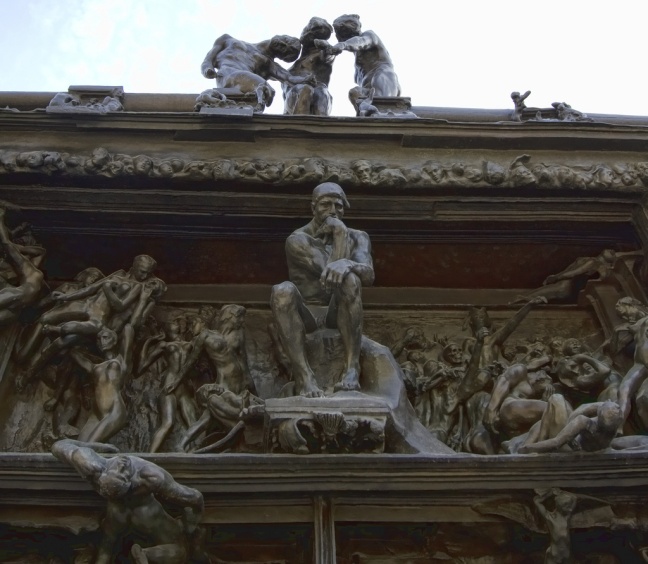 "Lasciate ogne speranza, voi ch'intrate" 
whom fail to heed this form.-----THIS COI MUST BE SIGNED AND RETURNED PRIOR TO ANY ACTION BY YOU IN THESE MATTERSPlease accept and return signed, the following Conflict of Interest Disclosure Form (COI) before continuing further with adjudication, review or investigation. The Conflict of Interest Disclosure Form is designed to ensure that the review and any determination from such review of the enclosed materials should not be biased by any conflicting financial interest or any other conflicting interest by those reviewers responsible for the handling of this confidential information.  Whereby any conflict with any of the main alleged perpetrators of the alleged crimes referenced in these matters herein, or any other perpetrators not known at this time, must be fully disclosed in writing and returned by anyone reviewing these matters prior to making ANY determination.  Disclosure forms with "Yes" answers, by any party, to any of the following questions, are demanded not to open the remainder of the documents or opine in any manner, until the signed COI is reviewed and approved by the Iviewit companies and Eliot I. Bernstein.  If you feel that a Conflict of Interest exists that cannot be eliminated through conflict resolution with the Iviewit Companies or Eliot Bernstein, instantly forward the matters to the next available reviewer that is free of conflict that can sign and complete the requisite disclosure.  Please identify conflicts that you have, in writing, upon terminating your involvement in the matters to the address listed at the end of this disclosure form for Iviewit companies or Eliot I. Bernstein.  As many of these alleged perpetrators are large law firms, lawyers, members of various state and federal courts, officers of federal, state and local law enforcement and regulatory agencies, careful review and disclosure of any conflict with those named herein is pertinent in your continued handling of these matters objectively.  These matters already involve claims of, including but not limited to, Conflicts of Interest, Violations of Public Offices, Whitewashing of Official Complaints in the Supreme Courts of New York, Florida, Virginia and elsewhere, Threatening a Federal Witness in a “legally related” Federal Whistleblower Lawsuit, Document Destruction and Alteration, Obstructions of Justice, RICO, ATTEMPTED MURDER and much more.  The need for prescreening for conflict is essential to the administration of due process in these matters and necessary to avoid charges of OBSTRUCTION OF JUSTICE and more, against you.  US Federal District Court Judge, Shira A. Scheindlin, legally related the matters to a New York Supreme Court Attorney Whistleblower Lawsuit of Christine C. Anderson, Esq. who alleges similar claims of public office corruption against Supreme Court of New York Officials, US Attorneys, NY District Attorneys and Assistant District Attorneys.  Therefore, this Conflict Check is a formal request for full disclosure of any conflict on your part, such request conforming with all applicable state and federal laws, public office rules and regulations, attorney conduct codes and judicial canons or other international law and treatises requiring disclosure of conflicts and disqualification from these matters where conflict precludes involvement.Failure to comply with all applicable conflict disclosure rules, public office rules and regulations, and, state, federal and international laws, prior to continued action on your part, shall constitute cause for the filing of criminal and civil complaints against you for any decisions or actions you make prior to a signed Conflict Of Interest Disclosure Form.  Charges will be filed against you for failure to comply.  Complaints will be filed with all appropriate authorities, including but not limited to, the appropriate Federal, State, Local and International Law Enforcement Agencies, Public Integrity Officials, Judicial Conduct Officials, State and Federal Bar Associations, Disciplinary Departments and any/all other appropriate agencies.Do you, your spouse and your dependents, in the aggregate, have any direct or indirect relations, relationships or interest(s) in any entity, or any of the parties listed in EXHIBIT 1 of this document, or any of the named Defendants in these matters contained at the URL, http://iviewit.tv/CompanyDocs/Appendix%20A/index.htm#proskauer ?  Please review the online index in entirety prior to answering, as there are several thousand persons and entities.   _____NO	 ____YESPlease describe in detail any relations, relationships, interests and conflicts, on a separate and attached sheet, fully disclosing all information. If the answer is Yes, please describe the relations, relationships, interests and conflicts, and, affirm whether such conflicts or interests present a conflict of interest that precludes fair review of the matters contained herein without undue bias or prejudice of any kind.Do you, your spouse and your dependents, in the aggregate, have any direct or indirect relations, relationships or interest(s), in any entity, or any direct or indirect relations, relationships or interest(s), to ANY other known, or unknown person, or known or unknown entity, not named herein, which will cause your review of the materials you are charged with investigating to be biased by any conflicting past, present, or future financial interest(s) or any other interest(s)?     _____NO	 ____YESPlease describe in detail any relations, relationships, interests and conflicts, on a separate and attached sheet, fully disclosing all information. If the answer is Yes, please describe the relations, relationships and interests, and, affirm whether such conflicts or interests present a conflict of interest that precludes fair review of the matters contained herein without undue bias or prejudice of any kind.Do you, your spouse, and your dependents, in the aggregate, receive salary or other remuneration or financial considerations from any person or entity related in any way to the parties defined in Question I, including but not limited to, campaign contributions whether direct, "in kind" or of any type at all?_____NO	 ____YESPlease describe in detail any interests or conflicts, on a separate and attached sheet, fully disclosing all information regarding the conflicts or considerations. If the answer is Yes, please describe the relations, relationships and / or interests, and, affirm whether such conflicts or interests present a conflict of interest that precludes fair review of the matters contained herein without undue bias or prejudice of any kind.Have you, your spouse, and your dependents, in the aggregate, had any prior communication(s), including but not limited to, phone, facsimile, e-mail, mail, verbal, etc., with any person related to the proceedings of Iviewit, Eliot Ivan Bernstein or the related matters in anyway and parties in Question I? _____NO	_____YESPlease describe in detail any identified communication(s) on a separate and attached sheet fully disclosing all information regarding the communication(s). If the answer is Yes, please describe the communication(s) in detail, including but not limited to, who was present, what type of communication, the date and time, length, what was discussed, please affirm whether such communication(s) present a conflict of interest in fairly reviewing the matters herein without undue bias or prejudice of any kind.I have run a thorough and exhaustive Conflict of Interest check, conforming to any/all, state, federal and local laws, public office rules and regulations, and, any professional association rules and regulations, regarding disclosure of any/all conflicts.  I have verified that my spouse, my dependents, and I, in the aggregate, have no conflicts with any parties or entities to the matters referenced herein.  I understand that any undisclosed conflicts, relations, relationships and interests, will result in criminal and civil charges filed against me both personally and professionally. _____NO	 ____YESI have notified all parties with any liabilities regarding my continued actions in these matters, including state agencies, shareholders, bondholders, auditors and insurance concerns or any other person with liability that may result from my actions in these matters as required by any laws, regulations and public office rules I am bound by.  _____NO	____YESRelevant Sections of Judicial Cannons, Attorney Conduct Codes and LawConflict of Interest Laws & RegulationsConflict of interest indicates a situation where a private interest may influence a public decision. Conflict of Interest Laws are Laws and designed to prevent Conflicts of Interest that deny fair and impartial due process and procedure thereby Obstructing Justice in State and Federal, Civil and Criminal Proceedings. These Laws may contain provisions related to financial or asset disclosure, exploitation of one's official position and privileges, improper relationships, regulation of campaign practices, etc. The Relevant Sections of Attorney Conduct Codes, Judicial Cannons, Public Office Rules & Regulations and State & Federal Law listed herein are merely a benchmark guide and other state, federal and international laws, rules and regulations may be applicable to your particular circumstances in reviewing or acting in these matters.  For a more complete list of applicable sections of law relating to these matters, please visit the URL, http://iviewit.tv/CompanyDocs/oneofthesedays/index.htm#_Toc107852933,fully incorporated by reference in entirety herein. New York State Consolidated Laws Penal
ARTICLE 200 BRIBERY INVOLVING PUBLIC SERVANTS AND RELATED OFFENSESS 200.03 Bribery in the second degreeS 200.04 Bribery in the first degreeS 200.05 Bribery; defenseS 200.10 Bribe receiving in the third degreeS 200.11 Bribe receiving in the second degreeS 200.12 Bribe receiving in the first degreeS 200.15 Bribe receiving; no defenseS 200.20 Rewarding official misconduct in the second degreeS 200.22 Rewarding official misconduct in the first degree S 200.25 Receiving reward for official misconduct in the second degreeS 200.27 Receiving reward for official misconduct in the first degreeS 200.30 Giving unlawful gratuitiesS 200.35 Receiving unlawful gratuitiesS 200.40 Bribe giving and bribe receiving for public office; definition of termS 200.45 Bribe giving for public officeS 200.50 Bribe receiving for public officeARTICLE 175 OFFENSES INVOLVING FALSE WRITTEN STATEMENTSS 175.05 Falsifying business records in the second degree. S 175.10 Falsifying business records in the first degree.S 175.15 Falsifying business records; defenseS 175.20 Tampering with public records in the second degreeS 175.25 Tampering with public records in the first degree S 175.30 Offering a false instrument for filing in the second degreeS 175.35 Offering a false instrument for filing in the first degreeNY Constitution ARTICLE XIII Public OfficersPublic Officers  - Public Officers ARTICLE 1ARTICLE 2 Appointment and Qualification of Public Officers - ARTICLE 15 ATTORNEYS AND COUNSELORSS 468-b. Clients` security fund of the state of New YorkS 476-a. Action for unlawful practice of the lawS 476-b. Injunction to restrain defendant from unlawful practice of the lawS 476-c. Investigation by the attorney-generalS 487. Misconduct by attorneysS 488. Buying demands on which to bring an action.Public Officers Law SEC 73 Restrictions on the Activities Of Current and Former State Officers and EmployeesPublic Officers Law SEC 74 Code of EthicsConflicts of Interest Law, found in Chapter 68 of the New York City Charter, the City's Financial Disclosure Law, set forth in section 12-110 of the New York City Administrative Code, and the Lobbyist Gift Law, found in sections 3-224 through 3-228 of the Administrative Code.TITLE 18 FEDERAL CODE & OTHER APPLICABLE FEDERAL LAWTitle 18 U.S.C. § 4. Misprision of felony. Whoever, having knowledge of the actual commission of a felony cognizable by a court of the United States, conceals and does not as soon as possible make known the same to some judge or other person in civil or military authority under the United States, shall be fined under this title or imprisoned not more than three years, or both.A federal judge, or any other government official, is required as part of the judge's mandatory administrative duties, to receive any offer of information of a federal crime. If that judge blocks such report, that block is a felony under related obstruction of justice statutes, and constitutes a serious offense.Upon receiving such information, the judge is then required to make it known to a government law enforcement body that is not themselves involved in the federal crime.Title 28 U.S.C. § 1361. Action to compel an officer of the United States to perform his duty. The district courts shall have original jurisdiction of any action in the nature of mandamus to compel an officer or employee of the United States or any agency thereof to perform a duty owed to the plaintiff.This federal statute permits any citizen to file a lawsuit in the federal courts to obtain a court order requiring a federal official to perform a mandatory duty and to halt unlawful acts. This statute is Title 28 U.S.C. § 1361.Fraud upon the courtFRAUD on the COURTIn the United States, when an officer of the court is found to have fraudulently presented facts to court so that the court is impaired in the impartial performance of its legal task, the act, known as "fraud upon the court", is a crime deemed so severe and fundamentally opposed to the operation of justice that it is not subject to any statute of limitation. Officers of the court include: Lawyers, Judges, Referees, and those appointed; Guardian Ad Litem, Parenting Time Expeditors, Mediators, Rule 114 Neutrals, Evaluators, Administrators, special appointees, and any others whose influence are part of the judicial mechanism. "Fraud upon the court" has been defined by the 7th Circuit Court of Appeals to "embrace that species of fraud which does, or attempts to, defile the court itself, or is a fraud perpetrated by officers of the court so that the judicial machinery can not perform in the usual manner its impartial task of adjudging cases that are presented for adjudication". Kenner v. C.I.R., 387 F.3d 689 (1968); 7 Moore's Federal Practice, 2d ed., p. 512, ¶ 60.23 In Bulloch v. United States, 763 F.2d 1115, 1121 (10th Cir. 1985), the court stated "Fraud upon the court is fraud which is directed to the judicial machinery itself and is not fraud between the parties or fraudulent documents, false statements or perjury. ... It is where the court or a member is corrupted or influenced or influence is attempted or where the judge has not performed his judicial function --- thus where the impartial functions of the court have been directly corrupted."
What effect does an act of “fraud upon the court” have upon the court proceeding? “Fraud upon the court” makes void the orders and judgments of that court.--------------------------------------------------------------------------------TITLE 18 PART I CH 11Sec. 201. Bribery of public officials and witnessesSec. 225. - Continuing financial crimes enterpriseBRIBERY, GRAFT, AND CONFLICTS OF INTERESTSec. 205. - Activities of officers and employees in claims against and other matters affecting the GovernmentSec. 208. - Acts affecting a personal financial interestSec. 210. - Offer to procure appointive public officeSec. 225. - Continuing financial crimes enterpriseTITLE 18 PART I CH 79 Sec 1623 - False declarations before grand jury or courtSec 654 - Officer or employee of United States converting property of anotherTITLE 18 PART I CH 73 Sec 1511 - Obstruction of State or local law enforcementTITLE 18 PART I CH 96 Sec 1961 RACKETEER INFLUENCED AND CORRUPT Organizations ("RICO")Section 1503 (relating to obstruction of justice),Section 1510 (relating to obstruction of criminal investigations)Section 1511 (relating to the obstruction of State or local law enforcement),Section 1952 (relating to racketeering), Section 1957 (relating to engaging in monetary transactions in property derived from specified unlawful activity),TITLE 18 PART I CH 96 SEC 1962 (A) RICOTITLE 18 PART I CH 96 SEC 1962 (B) RICOTITLE 18 PART I CH 96 SEC 1962 (C) RICOtitle 18 part i ch 19 sec 1962 (d) RICOTITLE 18 PART I CH 19 CONSPIRACY Sec 371 CONSPIRACY TO COMMIT OFFENSE OR TO DEFRAUD UNITED STATESTITLE 18 PART I CH 95 RACKETEERING SEC 1957 Engaging in monetary transactions in property derived from specified unlawful activityTITLE 18 PART I CH 47 Sec 1031 - Major fraud against the United StatesJudicial CannonsWhat causes the "Disqualification of Judges?"         Federal law requires the automatic disqualification of a Federal judge under certain circumstances.         In 1994, the U.S. Supreme Court held that "Disqualification is required if an objective observer would entertain reasonable questions about the judge's impartiality. If a judge's attitude or state of mind leads a detached observer to conclude that a fair and impartial hearing is unlikely, the judge must be disqualified." [Emphasis added]. Liteky v. U.S., 114 S.Ct. 1147, 1162 (1994).         Courts have repeatedly held that positive proof of the partiality of a judge is not a requirement, only the appearance of partiality. Liljeberg v. Health Services Acquisition Corp., 486 U.S. 847, 108 S.Ct. 2194 (1988) (what matters is not the reality of bias or prejudice but its appearance); United States v. Balistrieri, 779 F.2d 1191 (7th Cir. 1985) (Section 455(a) "is directed against the appearance of partiality, whether or not the judge is actually biased.") ("Section 455(a) of the Judicial Code, 28 U.S.C. §455(a), is not intended to protect litigants from actual bias in their judge but rather to promote public confidence in the impartiality of the judicial process.").         That Court also stated that Section 455(a) "requires a judge to recuse himself in any proceeding in which her impartiality might reasonably be questioned." Taylor v. O'Grady, 888 F.2d 1189 (7th Cir. 1989). In Pfizer Inc. v. Lord, 456 F.2d 532 (8th Cir. 1972), the Court stated that "It is important that the litigant not only actually receive justice, but that he believes that he has received justice."         The Supreme Court has ruled and has reaffirmed the principle that "justice must satisfy the appearance of justice", Levine v. United States, 362 U.S. 610, 80 S.Ct. 1038 (1960), citing Offutt v. United States, 348 U.S. 11, 14, 75 S.Ct. 11, 13 (1954). A judge receiving a bribe from an interested party over which he is presiding, does not give the appearance of justice.         "Recusal under Section 455 is self-executing; a party need not file affidavits in support of recusal and the judge is obligated to recuse herself sua sponte under the stated circumstances." Taylor v. O'Grady, 888 F.2d 1189 (7th Cir. 1989).         Further, the judge has a legal duty to disqualify himself even if there is no motion asking for his disqualification. The Seventh Circuit Court of Appeals further stated that "We think that this language [455(a)] imposes a duty on the judge to act sua sponte, even if no motion or affidavit is filed." Balistrieri, at 1202.         Judges do not have discretion not to disqualify themselves. By law, they are bound to follow the law. Should a judge not disqualify himself as required by law, then the judge has given another example of his "appearance of partiality" which, possibly, further disqualifies the judge. Should another judge not accept the disqualification of the judge, then the second judge has evidenced an "appearance of partiality" and has possibly disqualified himself/herself. None of the orders issued by any judge who has been disqualified by law would appear to be valid. It would appear that they are void as a matter of law, and are of no legal force or effect.         Should a judge not disqualify himself, then the judge is violation of the Due Process Clause of the U.S. Constitution. United States v. Sciuto, 521 F.2d 842, 845 (7th Cir. 1996) ("The right to a tribunal free from bias or prejudice is based, not on section 144, but on the Due Process Clause.").         Should a judge issue any order after he has been disqualified by law, and if the party has been denied of any of his / her property, then the judge may have been engaged in the Federal Crime of "interference with interstate commerce". The judge has acted in the judge's personal capacity and not in the judge's judicial capacity. It has been said that this judge, acting in this manner, has no more lawful authority than someone's next-door neighbor (provided that he is not a judge). However some judges may not follow the law.         If you were a non-represented litigant, and should the court not follow the law as to non-represented litigants, then the judge has expressed an "appearance of partiality" and, under the law, it would seem that he/she has disqualified him/herself.         However, since not all judges keep up to date in the law, and since not all judges follow the law, it is possible that a judge may not know the ruling of the U.S. Supreme Court and the other courts on this subject. Notice that it states "disqualification is required" and that a judge "must be disqualified" under certain circumstances.         The Supreme Court has also held that if a judge wars against the Constitution, or if he acts without jurisdiction, he has engaged in treason to the Constitution. If a judge acts after he has been automatically disqualified by law, then he is acting without jurisdiction, and that suggest that he is then engaging in criminal acts of treason, and may be engaged in extortion and the interference with interstate commerce.         Courts have repeatedly ruled that judges have no immunity for their criminal acts. Since both treason and the interference with interstate commerce are criminal acts, no judge has immunity to engage in such acts.Canon 1.  A Judge Should Uphold the Integrity and Independence of the Judiciary [1.1] Deference to the judgments and rulings of courts depends upon public confidence in the integrity and independence of judges. The integrity and independence of judges depends in turn upon their acting without fear or favor. Although judges should be independent, they must comply with the law, including the provisions of this Code. Public confidence in the impartiality of the judiciary is maintained by the adherence of each judge to this responsibility. Conversely, violation of this Code diminishes public confidence in the judiciary and thereby does injury to the system of government under law.Canon 2. A Judge Should Avoid Impropriety and the Appearance of Impropriety in All Activities(A) A judge shall respect and comply with the law and shall act at all times in a manner that promotes public confidence in the integrity and impartiality of the judiciary.[2.2][2A] The prohibition against behaving with impropriety or the appearance of impropriety applies to both the professional and personal conduct of a judge. Because it is not practicable to list all prohibited acts, the proscription is necessarily cast in general terms that extend to conduct by judges that is harmful although not specifically mentioned in the Code.  Actual improprieties under this standard include violations of law, court rules or other specific provisions of this Code. The test for appearance of impropriety is whether the conduct would create in reasonable minds a perception that the judge’s ability to carry out judicial responsibilities with integrity, impartiality and competence is impaired.Canon 3. A Judge Should Perform the Duties of the Office Impartially and Diligently(B) Adjudicative responsibilities.(l) A judge shall be faithful to the law and maintain professional competence in it. A judge shall not be swayed by partisan interests, public clamor or fear of criticism.(2) A judge shall require order and decorum in proceedings before the judge.(D) Disciplinary responsibilities.(1) A judge who receives information indicating a substantial likelihood that another judge has committed a substantial violation of this Part shall take appropriate action.(2) A judge who receives information indicating a substantial likelihood that a lawyer has committed a substantial violation of the Code of Professional Responsibility shall take appropriate action.(3) Acts of a judge in the discharge of disciplinary responsibilities are part of a judge's judicial duties.(E) Disqualification.(1) A judge shall disqualify himself or herself in a proceeding in which the judge's impartiality might reasonably be questioned[3.11][3B(6)(e)] A judge may delegate the responsibilities of the judge under Canon 3B(6) to a member of the judge’s staff. A judge must make reasonable efforts, including the provision of appropriate supervision, to ensure that Section 3B(6) is not violated through law clerks or other personnel on the judge’s staff. This provision does not prohibit the judge or the judge’s law clerk from informing all parties individually of scheduling or administrative decisions.[3.21][3E(1)] Under this rule, a judge is disqualified whenever the judge’s impartiality might reasonably be questioned, regardless whether any of the specific rules in Section 3E(1) apply. For example, if a judge were in the process of negotiating for employment with a law firm, the judge would be disqualified from any matters in which that firm appeared, unless the disqualification was waived by the parties after disclosure by the judge. [3.22][3E(1)] A judge should disclose on the record information that the judge believes the parties or their lawyers might consider relevant to the question of disqualification, even if the judge believes there is no real basis for disqualification.Canon 4. A Judge May Engage in Extra-Judicial Activities To Improve the Law, the Legal System, and the Administration of Justice  Canon 5. A Judge Should Regulate Extra-Judicial Activities To Minimize the Risk of Conflict with Judicial Duties  Public Office Conduct Codes New YorkPUBLIC OFFICERS LAW Laws 1909, Chap. 51.CHAPTER 47 OF THE CONSOLIDATED LAWS PUBLIC OFFICERS LAWSec. 17. Defense and indemnification of state officers and employees. 2 (b)Sec. 18. Defense and indemnification of officers and employees of public entities.3 (b)Sec. 74. Code of ethics.(2)(3)(4)§ 73. Business or professional activities by state officers and employees and party officers.NY Attorney Conduct Code(a) "Differing interests" include every interest that will adversely affect either the judgment or the loyalty of a lawyer to a client, whether it be a conflicting, inconsistent, diverse, or other interest.CANON 5. A Lawyer Should Exercise Independent Professional Judgment on Behalf of a ClientDR 5-101 [1200.20] Conflicts of Interest - Lawyer's Own Interests.DR 5-102 [1200.21] Lawyers as Witnesses.DR 5-103 [1200.22] Avoiding Acquisition of Interest in Litigation.DR 5-104 [1200.23] Transactions Between Lawyer and Client.DR 5-105 [1200.24] Conflict of Interest; Simultaneous Representation.DR 5-108 [1200.27] Conflict of Interest - Former Client.CANON 6. A Lawyer Should Represent a Client CompetentlyCANON 7. A Lawyer Should Represent a Client Zealously Within the Bounds of the LawDR 7-102 [1200.33] Representing a Client Within the Bounds of the Law.DR 7-110 [1200.41] Contact with Officials.DR 8-101 [1200.42] Action as a Public Official.DR 8-103 [1200.44] Lawyer Candidate for Judicial Office.A. A lawyer who is a candidate for judicial office shall comply with section 100.5 of the Chief Administrator's Rules Governing Judicial Conduct (22 NYCRR) and Canon 5 of the Code of Judicial Conduct.CANON 9. A Lawyer Should Avoid Even the Appearance of Professional ImproprietyDR 9-101 [1200.45] Avoiding Even the Appearance of Impropriety.I declare under penalty of perjury and more that the foregoing statements in this CONFLICT OF INTEREST DISCLOSURE FORM are true and correct.  Executed on this ____ day,   of______________, 20___.  I am aware that any false, fictitious, or fraudulent statements or claims will subject me to criminal, civil, or administrative penalties, including possible culpability in the RICO related crimes including the alleged attempted murder of the inventor Eliot Bernstein and his wife and children in a terrorist styled car-bombing attempt on their lives. 
NOTE– THE CAR BOMBING IS NOT A SCENE OUT OF A WAR ZONE BUT INSTEAD TOOK PLACE IN BOYNTON BEACH FL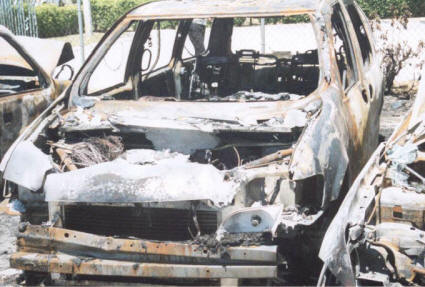 More images @ www.iviewit.tvI agree to accept responsibility for the unbiased review, and presentation of findings to the appropriate party(ies) who also have executed this CONFLICT OF INTEREST DISCLOSURE FORM prior to review.  A lack of signature will serve as evidence that I have accepted this document with undisclosed conflict, relations, relationships or interests.  In the event that I continue to represent these matters without signing such COI first, this failure to sign and return the COI will act as a formal admission of such conflicts, relations, relationships or interests and serve as Prima Facie evidence in the event criminal or civil charges are brought against me.Organization:	Florida State AttorneyPrint FULL Name and Title - Jean FrancisSignature ____________________________________________   Date________/_________/__________Print FULL Name and Title – Michael RachelSignature ____________________________________________   Date________/_________/__________If you are unable to sign this COI and are therefore unable to continue further to pursue these matters, please attach a statement of whom we may contact as your replacement, in writing, within 10 business days to preclude legal actions against you for Obstruction of Justice and more.  A copy can be sent to iviewit@iviewit.tv and the original sent to the mailing address below:Eliot I. BernsteinInventorIviewit Holdings, Inc. – DLIviewit Holdings, Inc. – DL (yes, two identically named)Iviewit Holdings, Inc. – FLIviewit Technologies, Inc. – DL Uviewit Holdings, Inc. - DLUview.com, Inc. – DLIviewit.com, Inc. – FLIviewit.com, Inc. – DLI.C., Inc. – FLIviewit.com LLC – DLIviewit LLC – DLIviewit Corporation – FLIviewit, Inc. – FLIviewit, Inc. – DLIviewit Corporation2753 N.W. 34th St.Boca Raton, Florida  33434-3459(561) 245.8588 (o)(561) 886.7628 (c)(561) 245-8644 (f)iviewit@iviewit.tv http://www.iviewit.tv http://iviewit.tv/wordpress http://www.facebook.com/#!/iviewit http://www.myspace.com/iviewit http://iviewit.tv/wordpresseliot http://www.youtube.com/user/eliotbernstein?feature=mhum http://www.TheDivineConstitution.com  Also, check out Eliot's Testimony at the NY Senate Judiciary Committee Hearings Part 1http://www.youtube.com/watch?v=8Cw0gogF4Fs&feature=player_embedded and Part 2 @http://www.youtube.com/watch?v=Apc_Zc_YNIk&feature=related andChristine Anderson Whistleblower Testimony @http://www.youtube.com/watch?v=6BlK73p4Ueo and Eliot Part 1 - The Iviewit Inventions @ http://www.youtube.com/watch?v=LOn4hwemqW0  Eliot for President in 2012 Campaign Speech 1 with No Top Teeth, Don't Laugh, Very Importanthttp://www.youtube.com/watch?v=DuIHQDcwQfM Eliot for President in 2012 Campaign Speech 2 with No Top OR Bottom Teeth, Don't Laugh, Very Importanthttp://www.youtube.com/watch?v=jbOP3U1q6mM  Thought that was crazy, try http://www.youtube.com/watch?v=3mfWAwzpNlE&feature=results_main&playnext=1&list=PL2ADE052D9122F5AD  Other Websites I like:http://www.deniedpatent.com  http://exposecorruptcourts.blogspot.com  http://www.judgewatch.org/index.html  http://www.enddiscriminationnow.com http://www.corruptcourts.org  http://www.makeourofficialsaccountable.com http://www.parentadvocates.org http://www.newyorkcourtcorruption.blogspot.com http://cuomotarp.blogspot.com http://www.disbarthefloridabar.com  http://www.trusteefraud.com/trusteefraud-blog  http://www.constitutionalguardian.com http://www.americans4legalreform.com  http://www.judicialaccountability.org  www.electpollack.us http://www.ruthmpollackesq.com http://www.VoteForGreg.us  Greg Fischerhttp://www.liberty-candidates.org/greg-fischer/ http://www.facebook.com/pages/Vote-For-Greg/111952178833067 http://www.killallthelawyers.ws/law  (The Shakespearean Solution, The Butcher)We the people are the rightful master of both congress and the courts - not to overthrow the Constitution, but to overthrow the men who pervert the Constitution. - Abraham LincolnCONFIDENTIALITY NOTICE: This message and any attachments are covered by the Electronic Communications Privacy Act, 18 U.S.C. SS 2510-2521.   This e-mail, fax or mailed message is intended only for the person or entity to which it is addressed and may contain confidential and/or privileged material. Any unauthorized review, use, disclosure or distribution is prohibited. If you are not the intended recipient, please contact the sender by reply e-mail, fax or mail and destroy all copies of the original message and call (561) 245-8588. If you are the intended recipient but do not wish to receive communications through an electronic medium, please so advise the sender immediately in a formal written request. *The Electronic Communications Privacy Act, 18 U.S.C. 119 Sections 2510-2521 et seq., governs distribution of this “Message,” including attachments. The originator intended this Message for the specified recipients only; it may contain the originator’s confidential and proprietary information. The originator hereby notifies unintended recipients that they have received this Message in error, and strictly proscribes their Message review, dissemination, copying, and content-based actions. Recipients-in-error shall notify the originator immediately by e-mail, and delete the original message. Authorized carriers of this message shall expeditiously deliver this Message to intended recipients.  See: Quon v. Arch. *Wireless Copyright Notice*.  Federal and State laws govern copyrights to this Message.  You must have the originator’s full written consent to alter, copy, or use this Message in any way.  Originator acknowledges others’ copyrighted content in this Message.  Otherwise, Copyright © 2011 by originator Eliot Ivan Bernstein, iviewit@iviewit.tv  and www.iviewit.tv .  All Rights Reserved.EXHIBIT 1 - PARTIAL LIST OF KNOWN CONFLICTED PARTIESEXTENDED LIST OF DEFENDANTS INCLUDED IN THE AMENDED RICO AND ANTITRUST LAWSUIT APPROVED BY FEDERAL JUDGE SHIRA A. SCHEINDLIN. **The first number is a total defendant, the second number after the period is a number for each group.      MELTZER, LIPPE, GOLDSTEIN, WOLF & SCHLISSEL, P.C.FOLEY & LARDNERSCHIFFRIN & BARROWAY, LLP.BLAKELY SOKOLOFF TAYLOR & ZAFMAN LLPWILDMAN, HARROLD, ALLEN & DIXON LLPNON-DISCLOSURE AGREEMENTS, NON-COMPETE EMPLOYMENT AGREEMENTS, STRATEGIC
ALLIANCES, LICENSEES, PATENT DISCLOSURES, OTHER CONTRACTS REQUIRING CONFIDENTIALITYMPEGLA, LLC.DVD6C LICENSING GROUP (DVD6C)EXTENDED LIST OF DEFENDANTSProskauer Rose, LLP; Alan S. Jaffe - Chairman Of The Board - ("Jaffe"); Kenneth Rubenstein - ("Rubenstein"); Robert Kafin - Managing Partner - ("Kafin"); Christopher C. Wheeler - ("Wheeler"); Steven C. Krane - ("Krane"); Stephen R. Kaye - ("S. Kaye") and in his estate with New York Supreme Court Chief Judge Judith Kaye (“J. Kaye”); Matthew Triggs - ("Triggs"); Christopher Pruzaski - ("Pruzaski"); Mara Lerner Robbins - ("Robbins"); Donald Thompson - ("Thompson"); Gayle Coleman; David George; George A. Pincus; Gregg Reed; Leon Gold - ("Gold"); Albert Gortz - ("Gortz"); Marcy Hahn-Saperstein; Kevin J. Healy - ("Healy"); Stuart Kapp; Ronald F. Storette; Chris Wolf; Jill Zammas; FULL LIST OF 601 liable Proskauer Partners; any other John Doe ("John Doe") Proskauer partner, affiliate, company, known or not known at this time; including but not limited to Proskauer ROSE LLP; Partners, Associates, Of Counsel, Employees, Corporations, Affiliates and any other Proskauer related or affiliated entities both individually and professionally;MELTZER, LIPPE, GOLDSTEIN, WOLF & SCHLISSEL, P.C.; Lewis Melzter - ("Meltzer"); Raymond Joao - ("Joao"); Frank Martinez - ("Martinez"); Kenneth Rubenstein - ("Rubenstein"); FULL LIST OF 34 Meltzer, Lippe, Goldstein, Wolf & Schlissel, P.C. liable Partners; any other John Doe ("John Doe") Meltzer, Lippe, Goldstein, Wolf & Schlissel, P.C. partner, affiliate, company, known or not known at this time; including but not limited to Meltzer, Lippe, Goldstein, Wolf & Schlissel, P.C.; Partners, Associates, Of Counsel, Employees, Corporations, Affiliates and any other Meltzer, Lippe, Goldstein, Wolf & Schlissel, P.C. related or affiliated entities both individually and professionally;FOLEY & LARDNER LLP; Ralf Boer ("Boer"); Michael Grebe (“Grebe”); Christopher Kise (“Kise”); William J. Dick - ("Dick"); Steven C. Becker - ("Becker"); Douglas Boehm - ("Boehm"); Barry Grossman - ("Grossman"); Jim Clark - ("Clark"); any other John Doe ("John Doe") Foley & Lardner partners, affiliates, companies, known or not known at this time; including but not limited to Foley & Lardner; Partners, Associates, Of Counsel, Employees, Corporations, Affiliates and any other Foley & Lardner related or affiliated entities both individually and professionally;Schiffrin & Barroway, LLP; Richard Schiffrin - ("Schiffrin"); Andrew Barroway - ("Barroway"); Krishna Narine - ("Narine"); any other John Doe ("John Doe") Schiffrin & Barroway, LLP partners, affiliates, companies, known or not known at this time; including but not limited to Schiffrin & Barroway, LLP; Partners, Associates, Of Counsel, Employees, Corporations, Affiliates and any other Schiffrin & Barroway, LLP related or affiliated entities both individually and professionally;Blakely Sokoloff Taylor & Zafman LLP; Norman Zafman - ("Zafman"); Thomas Coester - ("Coester"); Farzad Ahmini - ("Ahmini"); George Hoover - ("Hoover"); any other John Doe ("John Doe") Blakely Sokoloff Taylor & Zafman LLP partners, affiliates, companies, known or not known at this time; including but not limited to Blakely Sokoloff Taylor & Zafman LLP; Partners, Associates, Of Counsel, Employees, Corporations, Affiliates and any other Blakely Sokoloff Taylor & Zafman LLP related or affiliated entities both individually and professionally;Wildman, Harrold, Allen & Dixon LLP; Martyn W. Molyneaux - ("Molyneaux"); Michael Dockterman - ("Dockterman"); FULL LIST OF 198 Wildman, Harrold, Allen & Dixon LLP liable Partners; any other John Doe ("John Doe") Wildman, Harrold, Allen & Dixon LLP partners, affiliates, companies, known or not known at this time; including but not limited to Wildman, Harrold, Allen & Dixon LLP; Partners, Associates, Of Counsel, Employees, Corporations, Affiliates and any other Wildman, Harrold, Allen & Dixon LLP related or affiliated entities both individually and professionally;Christopher & Weisberg, P.A.; Alan M. Weisberg - ("Weisberg"); any other John Doe ("John Doe") Christopher & Weisberg, P.A. partners, affiliates, companies, known or not known at this time; including but not limited to Christopher & Weisberg, P.A.; Partners, Associates, Of Counsel, Employees, Corporations, Affiliates and any other Christopher & Weisberg, P.A. related or affiliated entities both individually and professionally;YAMAKAWA INTERNATIONAL PATENT OFFICE; Masaki Yamakawa - ("Yamakawa"); any other John Doe ("John Doe") Yamakawa International Patent Office partners, affiliates, companies, known or not known at this time; including but not limited to Yamakawa International Patent Office; Partners, Associates, Of Counsel, Employees, Corporations, Affiliates and any other Yamakawa International Patent Office related or affiliated entities both individually and professionally;GOLDSTEIN LEWIN & CO.; Donald J. Goldstein - ("Goldstein"); Gerald R. Lewin - ("Lewin"); Erika Lewin - ("E. Lewin"); Mark R. Gold; Paul Feuerberg; Salvatore Bochicchio; Marc H. List; David A. Katzman; Robert H. Garick; Robert C. Zeigen; Marc H. List; Lawrence A. Rosenblum; David A. Katzman; Brad N. Mciver; Robert Cini; any other John Doe ("John Doe") Goldstein & Lewin Co. partners, affiliates, companies, known or not known at this time; including but not limited to Goldstein & Lewin Co.; Partners, Associates, Of Counsel, Employees, Corporations, Affiliates and any other Goldstein & Lewin Co. related or affiliated entities both individually and professionally;INTEL Corporation;Silicon Graphics Inc.;Lockheed Martin Corporation;Real 3D, Inc. (SILICON GRAPHICS, INC., LOCKHEED MARTIN & INTEL) & RYJO; Gerald Stanley - ("Stanley"); Ryan Huisman - ("Huisman"); RYJO - ("RYJO"); Tim Connolly - ("Connolly"); Steve Cochran; David Bolton; Rosalie Bibona - ("Bibona"); Connie Martin; Richard Gentner; Steven A. Behrens; Matt Johannsen; any other John Doe ("John Doe") Intel, Real 3D, Inc. (Silicon Graphics, Inc., Lockheed Martin & Intel) & RYJO partners, affiliates, companies, known or not known at this time; including but not limited to Intel, Real 3D, Inc. (Silicon Graphics, Inc., Lockheed Martin & Intel) & RYJO; Employees, Corporations, Affiliates and any other Intel, Real 3D, Inc. (Silicon Graphics, Inc., Lockheed Martin & Intel) & RYJO related or affiliated entities, and any successor companies both individually and professionally;Tiedemann Investment Group; Bruce T. Prolow ("Prolow"); Carl Tiedemann ("C. Tiedemann"); Andrew Philip Chesler; Craig L. Smith; any other John Doe ("John Doe") Tiedemann Investment Group partners, affiliates, companies, known or not known at this time; including but not limited to Tiedemann Investment Group and any other Tiedemann Investment Group related or affiliated entities both individually and professionally;Crossbow Ventures  / Alpine Partners; Stephen J. Warner - ("Warner"); Rene  P. Eichenberger - ("Eichenberger"); H. Hickman  Hank  Powell - ("Powell"); Maurice Buchsbaum - ("Buchsbaum"); Eric Chen - ("Chen"); Avi Hersh; Matthew Shaw - ("Shaw"); Bruce W. Shewmaker - ("Shewmaker"); Ravi M. Ugale - ("Ugale"); any other John Doe ("John Doe") Crossbow Ventures  / Alpine Partners partners, affiliates, companies, known or not known at this time; including but not limited to Crossbow Ventures  / Alpine Partners and any other Crossbow Ventures  / Alpine Partners related or affiliated entities both individually and professionally;BROAD & CASSEL; James J. Wheeler - ("J. Wheeler"); Kelly Overstreet Johnson - ("Johnson"); any other John Doe ("John Doe") Broad & Cassell partners, affiliates, companies, known or not known at this time; including but not limited to Broad & Cassell and any other Broad & Cassell related or affiliated entities both individually and professionally;FORMER IVIEWIT MANAGEMENT & BOARD; Brian G. Utley/Proskauer Referred Management - ("Utley"); Raymond Hersh - ("Hersh")/; Michael Reale - ("Reale")/Proskauer Referred Management; Rubenstein/Proskauer Rose Shareholder in Iviewit - Advisory Board; Wheeler/Proskauer Rose Shareholder in Iviewit - Advisory Board; Dick/Foley & Lardner - Advisory Board, Boehm/Foley & Lardner - Advisory Board; Becker/Foley & Lardner; Advisory Board; Joao/Meltzer Lippe Goldstein Wolfe & Schlissel - Advisory Board; Kane/Goldman Sachs - Board Director; Lewin/Goldstein Lewin - Board Director;  Ross Miller, Esq. (“Miller”), Prolow/Tiedemann Prolow II - Board Director; Powell/Crossbow Ventures/Proskauer Referred Investor - Board Director; Maurice Buchsbaum - Board Director; Stephen Warner - Board Director; Simon L. Bernstein – Board Director (“S. Bernstein”); any other John Doe ("John Doe") Former Iviewit Management & Board partners, affiliates, companies, known or not known at this time; including but not limited to Former Iviewit Management & Board and any other Former Iviewit Management & Board related or affiliated entities both individually and professionally;FIFTEENTH JUDICIAL CIRCUIT - WEST PALM BEACH FLORIDA; Judge Jorge LABARGA - ("Labarga"); any other John Doe ("John Doe") FIFTEENTH JUDICIAL CIRCUIT - WEST PALM BEACH FLORIDA staff, known or not known to have been involved at the time.  Hereinafter, collectively referred to as ("15C");THE SUPREME COURT OF NEW YORK APPELLATE DIVISION: FIRST JUDICIAL DEPARTMENT, DEPARTMENTAL DISCIPLINARY COMMITTEE; Thomas Cahill - ("Cahill"); Joseph Wigley - ("Wigley"); Steven Krane, any other John Doe ("John Doe") of THE SUPREME COURT OF NEW YORK APPELLATE DIVISION: FIRST JUDICIAL DEPARTMENT, DEPARTMENTAL DISCIPLINARY COMMITTEE staff, known or not known to have been involved at the time;THE FLORIDA BAR; Lorraine Christine Hoffman - ("Hoffman"); Eric Turner - ("Turner"); Kenneth Marvin - ("Marvin"); Anthony Boggs - ("Boggs"); Joy A. Bartmon - ("Bartmon"); Kelly Overstreet Johnson - ("Johnson"); Jerald Beer - ("Beer"); Matthew Triggs; Christopher or James Wheeler; any other John Doe ("John Doe") The Florida Bar staff, known or not known to have been involved at the time;MPEGLA, LLC. – Kenneth Rubenstein, Patent Evaluator; Licensors and Licensees, please visit www.mpegla.com for a complete list; Columbia University; Fujitsu Limited; General Instrument Corp; Lucent Technologies Inc.; Matsushita Electric Industrial Co., Ltd.; Mitsubishi Electric Corp.; Philips Electronics N.V. (Philips); Scientific Atlanta, Inc.; Sony Corp. (Sony); EXTENDED LIST OF MPEGLA LICENSEES AND LICENSORS; any other John Doe MPEGLA, LLC. Partner, Associate, Engineer, Of Counsel or Employee; any other John Doe ("John Doe") MPEGLA, LLC partners, affiliates, companies, known or not known at this time; including but not limited to MPEGLA, LLC and any other MPEGLA, LLC related or affiliated entities both individually and professionally;DVD6C LICENSING GROUP - Licensors and Licensees, please visit www.mpegla.com for a complete list; Toshiba Corporation; Hitachi, Ltd.; Matsushita Electric Industrial Co. Ltd.; Mitsubishi Electric Corporation; Time Warner Inc.; Victor Company Of Japan, Ltd.; EXTENDED DVD6C DEFENDANTS; any other John Doe DVD6C LICENSING GROUP  Partner, Associate, Engineer, Of Counsel or Employee; any other John Doe ("John Doe") DVD6C LICENSING GROUP partners, affiliates, companies, known or not known at this time; including but not limited to DVD6C LICENSING GROUP and any other DVD6C LICENSING GROUP related or affiliated entities both individually and professionally;Harrison Goodard Foote incorporating Brewer & Son; Martyn Molyneaux, Esq. (“Molyneaux”); Any other John Doe ("John Doe") Harrison Goodard Foote (incorporating Brewer & Son) partners, affiliates, companies, known or not known at this time; including but not limited to Harrison Goodard Goote incorporating Brewer & Son and any other related or affiliated entities both individually and professionally;Lawrence DiGiovanna, Chairman of the Grievance Committee of the Second Judicial Department Departmental Disciplinary Committee; James E. Peltzer, Clerk of the Court of the Appellate Division, Supreme Court of the State of New York, Second Judicial Department; Diana Kearse, Chief Counsel to the Grievance Committee of the Second Judicial Department Departmental Disciplinary Committee; Houston & Shahady, P.A., any other John Doe ("John Doe") Houston & Shahady, P.A., affiliates, companies, known or not known at this time; including but not limited to Houston & Shahady, P.A. related or affiliated entities both individually and professionally;Furr & Cohen, P.A. any other John Doe ("John Doe") Furr & Cohen, P.A., affiliates, companies, known or not known at this time; including but not limited to Furr & Cohen, P.A. related or affiliated entities both individually and professionally;Moskowitz, Mandell, Salim & Simowitz, P.A., any other John Doe ("John Doe") Moskowitz, Mandell, Salim & Simowitz, P.A., affiliates, companies, known or not known at this time; including but not limited to Moskowitz, Mandell, Salim & Simowitz, P.A. related or affiliated entities both individually and professionally;The Goldman Sachs Group, Inc., Donald G. Kane (“Kane”); any other John Doe ("John Doe") The Goldman Sachs Group, Inc. partners, affiliates, companies, known or not known at this time; including but not limited to The Goldman Sachs Group, Inc. and any other related or affiliated entities both individually and professionally;Sachs Saxs & Klein, PA any other John Doe ("John Doe") Sachs Saxs & Klein, PA, affiliates, companies, known or not known at this time; including but not limited to Sachs Saxs & Klein, PA related or affiliated entities both individually and professionally;Huizenga Holdings Incorporated any other John Doe ("John Doe") Huizenga Holdings Incorporated affiliates, companies, known or not known at this time; including but not limited to Huizenga Holdings Incorporated related or affiliated entities both individually and professionally;Davis Polk & Wardell;Ropes & Gray LLP;Sullivan & Cromwell LLP;P. Stephen Lamont, (“Lamont”) a resident of the State of New York, and former Chief Executive Officer (Acting) of Iviewit Holdings, Inc. and all of its affiliates and subsidiaries;SKULL AND BONES; The Russell Trust Co.; Yale Law School;Council on Foreign Relations;The Bilderberg Group;The Federalist Society;The Bradley Foundation;STATE OF NEW YORK;THE OFFICE OF COURT ADMINISTRATION OF THE UNIFIED COURT SYSTEM;STEVEN C. KRANE in his official and individual Capacities for the New York State Bar Association and the Appellate Division First Department Departmental disciplinary Committee, and, his professional and individual capacities as a Proskauer partner;ESTATE OF STEPHEN KAYE, in his professional and individual capacities;MATTHEW M. TRIGGS in his official and individual capacity for The Florida Bar and his professional and individual capacities as a partner of Proskauer;JON A. BAUMGARTEN, in his professional and individual capacities;SCOTT P. COOPER, in his professional and individual capacities;BRENDAN J. O'ROURKE, in his professional and individual capacities;LAWRENCE I. WEINSTEIN, in his professional and individual capacities;WILLIAM M. HART, in his professional and individual capacities;DARYN A. GROSSMAN, in his professional and individual capacities;JOSEPH A. CAPRARO JR., in his professional and individual capacities;JAMES H. SHALEK; in his professional and individual capacities;GREGORY MASHBERG, in his professional and individual capacities;JOANNA SMITH, in her professional and individual capacities;TODD C. NORBITZ, in his professional and individual capacities;ANNE SEKEL, in his professional and individual capacities;JIM CLARK, in his professional and individual capacities;STATE OF FLORIDA, OFFICE OF THE STATE COURTS ADMINISTRATOR, FLORIDA;FLORIDA SUPREME COURT;HON. CHARLES T. WELLS, in his official and individual capacities;HON. HARRY LEE ANSTEAD, in his official and individual capacities;HON. R. FRED LEWIS, in his official and individual capacities;HON. PEGGY A. QUINCE, in his official and individual capacities;HON. KENNETH B. BELL, in his official and individual capacities;THOMAS HALL, in his official and individual capacities;DEBORAH YARBOROUGH in her official and individual capacities;DEPARTMENT OF BUSINESS AND PROFESSIONAL REGULATION – FLORIDA;CITY OF BOCA RATON, FLA.;ROBERT FLECHAUS in his official and individual capacities;ANDREW SCOTT in his official and individual capacities;PAUL CURRAN in his official and individual capacities;MARTIN R. GOLD in his official and individual capacities;SUPREME COURT OF NEW YORK APPELLATE DIVISION FIRST DEPARTMENT;CATHERINE O’HAGlEN WOLFE in her official and individual capacities;HON. ANGELA M. MAZZARELLI in her official and individual capacities;HON. RICHARD T. ANDRIAS in his official and individual capacities;HON. DAVID B. SAXE in his official and individual capacities;HON. DAVID FRIEDMAN in his official and individual capacities; HON. LUIZ A. GONZALES in his official and individual capacities; SUPREME COURT OF NEW YORK APPELLATE DIVISION SECOND JUDICIAL DEPARTMENT; SUPREME COURT OF NEW YORK APPELLATE DIVISION SECOND  DEPARTMENT DEPARTMENTAL DISCIPLINARY COMMITTEE;HON. A. GAIL PRUDENTI in her official and individual capacities;HON. JUDITH  S. KAYE in her official and individual  capacities;STATE OF NEW YORK COMMISSION OF INVESTIGATION;ANTHONY CARTUSCIELLO in his official and individual capacities;LAWYERS FUND FOR CLIENT PROTECTION OF THE STATE OF NEW YORK; OFFICE OF THE ATTORNEY GENERAL OF THE STATE OF NEW YORK;ELIOT SPITZER in his official and individual capacities, as both former Attorney General for the State of New York, and, as former Governor of the State of New York;ANDREW CUOMO in his official and individual capacities, as both former Attorney General for the State of New York, and, as current Governor of the State of New York;Steven M. Cohen in his official and individual capacities, as both former Chief of Staff to Attorney General Andrew Cuomo for the State of New York, and, as current Secretary to the Governor of the State of New York;Emily Cole, in her official and individual capacities, as an employee of Steven M. Cohen for the Governor Cuomo of the State of New York;COMMONWEALTH OF VIRGINIA;VIRGINIA STATE BAR;ANDREW H. GOODMAN in his official and individual capacities;NOEL SENGEL in her official and individual capacities;MARY W. MARTELINO in her official and individual capacities;LIZBETH L. MILLER, in her official and individual capacities;MPEGLA LLC; LAWRENCE HORN, in his professional and individual capacities;INTEL CORP.; LARRY PALLEY, in his professional and individual capacities;SILICON GRAPHICS, INC.; LOCKHEED MARTIN Corp;EUROPEAN PATENT OFFICE;ALAIN POMPIDOU in his official and individual capacities;WIM VAN DER EIJK in his official and individual capacities;LISE DYBDAHL in her official and personal capacities;DIGITAL INTERACTIVE STREAMS, INC.; ROYAL O’BRIEN, in his professional and individual capacities;HUIZENGA HOLDINGS INCORPORATED, WAYNE HUIZENGA, in his professional and individual capacities;WAYNE HUIZENGA, JR., in his professional and individual capacities;BART A. HOUSTON, ESQ. in his professional and individual capacities;BRADLEY S. SCHRAIBERG, ESQ. in his professional and individual capacities;WILLIAM G. SALIM, ESQ. in his professional and individual capacities;BEN ZUCKERMAN, ESQ. in his professional and individual capacities;SPENCER M. SAX, in his professional and individual capacities;ALBERTO GONZALES in his official and individual capacities;JOHNNIE E. FRAZIER in his official and individual capacities;IVIEWIT, INC., a Florida corporation;IVIEWIT, INC., a Delaware corporation;IVIEWIT HOLDINGS, INC., a Delaware corporation (f.k.a. Uview.com, Inc.);UVIEW.COM, INC., a Delaware corporation;IVIEWIT TECHNOLOGIES, INC., a Delaware corporation (f.k.a. Iviewit Holdings, Inc.);IVIEWIT HOLDINGS, INC., a Florida corporation;IVIEWIT.COM, INC., a Florida corporation;I.C., INC., a Florida corporation;IVIEWIT.COM, INC., a Delaware corporation;IVIEWIT.COM LLC, a Delaware limited liability company;IVIEWIT LLC, a Delaware limited liability company;IVIEWIT CORPORATION, a Florida corporation;IBM CORPORATION;To be added New Defendants in the RICO & ANTITRUST Lawsuit through amendment or in any anticipated future litigations and criminal filings: Justice Richard C. Wesley in his official and individual capacities,Justice Peter W. Hall in his official and individual capacities,Justice Debra Ann Livingston in her official and individual capacities,Justice Ralph K. Winter in his official and individual capacities,P. Stephen Lamont, (Questions about Lamont’s filings on behalf of others and more already filed with criminal authorities and this Court has already been notified in Motion of the alleged fraudulent activities of Lamont)Alan Friedberg, in his official and individual capacities,Roy Reardon, in his official and individual capacities,Martin Glenn, in his official and individual capacities,Warner Bros. Entertainment, (Already named in the lawsuit since the amended complaint filed)Time Warner Communications, (Already named in the lawsuit since the amended complaint filed)AOL Inc., (Already named in the lawsuit since the amended complaint filed)Ropes & Gray,Stanford Financial Group.  (This Court has already been notified in Motion of the alleged fraudulent activities of Stanford Financial Group relating directly to Defendants in this Lawsuit)Bernard L. Madoff et al. (This Court has already been notified in Motion of the alleged fraudulent activities of Bernard L. Madoff et al. relating directly to Defendants in this Lawsuit)Marc S. Dreier, (Already named Defendant in the lawsuit since the amended complaint filed.  This Court has already been notified in Motion of the alleged fraudulent activities of Marc S. Dreier relating directly to Defendants in this Lawsuit Bernard L. Madoff et al.)Sony Corporation, (Already named Defendant in the lawsuit since the amended complaint filed)AT&T Corp. (Already named Defendant in the lawsuit since the amended complaint filed)Ernst & Young, (Already named Defendant in the lawsuit since the amended complaint filed)Arthur Andersen, (Already named Defendant in the lawsuit since the amended complaint filed)Enron et al. (Already named Defendant in the lawsuit since the amended complaint filed)White and Case LLP,Obsidian Finance Group,Kevin D. Padrick, Esq., in his individual and professional capacities,David W. Brown, Esq.,  in his individual and professional capacities,Tonkon Torp LLP, any other John Doe ("John Doe") Tonkon Torp LLP partner, affiliate, company, known or not known at this time; including but not limited to Tonkon Torp LLP; Partners, Associates, Of Counsel, Employees, Corporations, Affiliates and any other Tonkon Torp LLP related or affiliated entities both individually and professionally;David S. Aman, Esq. in his individual and professional capacities,Steven M. Wilker, Esq. in his individual and professional capacities,Robyn R. Aoyagi, Esq. in her individual and professional capacities,Miller Nash LLP,  any other John Doe ("John Doe") Miller Nash LLP partner, affiliate, company, known or not known at this time; including but not limited to Miller Nash LLP; Partners, Associates, Of Counsel, Employees, Corporations, Affiliates and any other Miller Nash LLP related or affiliated entities both individually and professionally;Perkins Coie Trust Company LLC, any other John Doe ("John Doe") Perkins Coie Trust Company LLC partner, affiliate, company, known or not known at this time; including but not limited to Perkins Coie Trust Company LLC; Partners, Associates, Of Counsel, Employees, Corporations, Affiliates and any other Perkins Coie Trust Company LLC related or affiliated entities both individually and professionally;Sussman Shank LLP any other John Doe ("John Doe") Sussman Shank LLP partner, affiliate, company, known or not known at this time; including but not limited to Sussman Shank LLP; Partners, Associates, Of Counsel, Employees, Corporations, Affiliates and any Sussman Shank LLP related or affiliated entities both individually and professionally;DOJ Trustee Pamela Griffith,Robert Spallina, Esq.Donald Tescher, Esq.Brandan Pratt, Esq.Mark Manceri, Esq.Theodore Stuart BernsteinLEGALLY Related Case by federal judge shira a. Scheindlin to:(07 Civ. 9599) (SAS-AJP) Christine C. Anderson v. the State of New York, et al.Cases seeking or related to anderson:08-4873-cv United States Court of Appeals for the Second Circuit Docket - Bernstein, et al. v Appellate Division First Department Disciplinary Committee, et al. - TRILLION DOLLAR LAWSUITCapogrosso v New York State Commission on Judicial Conduct, et al.Esposito v The State of New York, et al.McKeown v The State of New York, et al.Related Cases @ US District Court - Southern District NY07cv09599 Anderson v The State of New York, et al. - WHISTLEBLOWER LAWSUIT which other cases have been marked legally “related” to by Fed. Judge Shira A. Scheindlin07cv11196 Bernstein, et al. v Appellate Division First Department Disciplinary Committee, et al.07cv11612 Esposito v The State of New York, et al.08cv00526 Capogrosso v New York State Commission on Judicial Conduct, et al.08cv02391 McKeown v The State of New York, et al.08cv02852 Galison v The State of New York, et al. 08cv03305 Carvel v The State of New York, et al.08cv4053 Gizella Weisshaus v The State of New York, et al. 08cv4438 Suzanne McCormick v The State of New York, et al. 08 cv 6368   John L. Petrec-Tolino v. The State of New York06cv05169 McNamara v The State of New York, et al.  PROSKAUER ROSE, LLP.1.        ABRAHAM GUTWEIN2.        DANIEL R. HALEM3.        ADAM T. BERKOWITZ4.        JORDANA T. BERMAN5.        AIMEE M. ADLER6.        IRA AKSELRAD7.        ALAN B. HYMAN8.        DAWN M. IRIZARRY9.        ALAN M. HOFFMAN10.     DANIEL R. HOFFMAN11.     ALAN P. PARNES12.     CHARLES H. PARSONS13.     ALEXANDER KAPLAN14.     JEREMY RAPHAEL KASHA15.     ALIZA R. CINAMON16.     KAREN E. CLARKE17.     ALIZA ROSS18.     GARY ROSS19.     ALLEN I. FAGIN20.     STACEY O'HAIRE FAHEY21.     ALLISON D. SONDAK22.     ALEXIS SOTERAKIS23.     AMY F. MELICAN24.     SILVANA M. MERLINO25.     AMY J. DILCHER26.     MALCOLM J. HARKINS, III27.     AMY J. WILLIAMS28.     HOWARD WILSON29.     ANA VERMAL30.     BALDASSARE VINTI31.     ANDRE G. CASTAYBERT32.     ROBERTA K. CHEVLOWE33.     ANDREA ROSENBLUM34.     CORY W. EICHHORN35.     ANDREA S. RATTNER36.     BRIAN S. RAUCH37.     ANDREW D. LEVY38.     FRED W. MATTLIN39.     ANDREW I. GERBER40.     JAMES P. GERKIS41.     ANDREW M. GUTTERMAN42.     CHARLES GUTTMAN43.     ANDY S. OH44.     DAVID P. OLENER45.     ANTHONY J. ONCIDI46.     ANTHONY PACHECO47.     ANTHONY T. WLADYKA III48.     CHARLINE K. WRIGHT49.     AUDREY INGBER BENDER50.     SUSAN LEWIS BERGIN51.     AVITAI GOLD52.     LEON P. GOLD53.     AVRAM E. MORELL54.     DANIEL J. O'DONNELL55.     BALDASSARE VINTI56.     BEATRICE POLA57.     MARIE PORTHE58.     BELA P. AMLADI59.     SUSAN AUFIERO60.     BENJAMIN SPECIALE61.     BROOKE H. SPIGLER62.     BERNARD M. HUSSON63.     WILLIAM KRISEL64.     BERNARD M. PLUM65.     JOHN F. POKORNY66.     BERT H. DEIXLER67.     JACK P. DICANIO68.     BERTRAM A. ABRAMS69.     NEIL H. ABRAMSON70.     BERTRAND C. SELLIER71.     RONALD D. SERNAU72.     BRENDAN J. O'ROURKE73.     STEVEN E. OBUS74.     BRIAN B. MARGOLIS75.     MICHAEL R. MARRA76.     BRIAN JEFFREY GERSHENGORN77.     LOREN M. GESINSKY78.     BRIAN L. FRIEDMAN79.     DAVID C. FRIEDMAN80.     BRUCE GORMAN JR.81.     ALAK R. GOSWAMI82.     CAROLE O'BLENES83.     JENNIFER O'BRIEN84.     CARRIE L. MITNICK85.     JEREMY M. MITTMAN86.     CELIA L. PASSARO87.     CARLA RAYNAL DE PASSOS88.     CHARLES E. DROPKIN89.     JENNIFER D. DUBERSTEIN90.     CHRISTINE KENNY91.     JUSTIN P. KILLIAN92.     CHRISTOPHER A. RAIMONDI93.     STEPHEN L. RATNER94.     CHRISTOPHER C. WHEELER95.     CHRISTINE ALBER96.     CHRISTOPHER L. PENNINGTON97.     MICHAEL J. PERLOFF98.     CHRISTOPHER WOLF99.     MARK W. BATTEN100.  COLIN A. UNDERWOOD101.  DAIN CHARLES LANDON102.  COLIN M. PAGE103.  RICHARD S. REIG104.  DAIN CHARLES LANDON105.  FRANCIS D. LANDREY106.  DARYN A. GROSSMAN107.  CLAIRE P. GUTEKUNST108.  DAVID G. MIRANDA109.  KIMBERLY A. MOTTLEY110.  DAVID H. DIAMOND111.  DONALD C. DOWLING JR.112.  DAVID J. CERVENY113.  CHRISTOPHER CHUNG114.  DAVID J. WEINBERGER115.  LAWRENCE I. WEINSTEIN116.  DAVID M. ALIN117.  JULIE M. ALLEN118.  DAVID M. LEDERKRAMER119.  ANDREW L. LEE120.  DAVID N. ELLENHORN121.  KLAUS EPPLER122.  DEBORAH M. VERNON123.  SCOTT WITONSKY124.  DEVORA L. LINDEMAN125.  ERICA LOOMBA126.  DONALD E. 'ROCKY' THOMPSON II127.  STEPHANIE REED TRABAND128.  DONALD W. SAVELSON129.  GERALD W. SAWCZYN130.  DONNA A. CORRIGAN131.  PAULA M. CORSARO132.  DOUGLAS C. RENNIE133.  VICTORIA L. RICHTER134.  DYLAN FORD135.  TANYA L. FORSHEIT136.  DYLAN S. POLLACK137.  RENATA C. POMPA138.  EBEN A. KRIM139.  JUSTIN LUNDBERG140.  EDWARD A. BRILL141.  LAWRENCE H. BUDISH142.  EDWARD S. KORNREICH143.  RONALD S. KORNREICH144.  EDWARD TROY WERNER145.  MELISSA L. WESTBROOK146.  ELANA GILAAD147.  MARVIN M. GOLDSTEIN148.  ELANA R. BUTLER149.  PERRY A. CACACE150.  ELENA ERACLEOUS151.  BRUCE E. FADER152.  ELIZABETH M. GARRETT153.  JEFFREY GENTES154.  ELLEN H. MOSKOWITZ155.  THOMAS M. MULLINS JR.156.  FRANK P. SCIBILIA157.  JENNIFER R. SCULLION158.  FREDERICK WARREN STRASSER159.  ERIC BRIAN TOPEL160.  FREDRIC C. LEFFLER161.  HOWARD N. LEFKOWITZ162.  GAIL S. PORT163.  CAROLINE S. PRESS164.  GAURAV MALHOTRA165.  CONOR MALINOWSKI166.  GEORGE A. PINCUS167.  JURATE SCHWARTZ168.  GEORGE D. KARIBJANIAN169.  ARLENE KARIN KLINE170.  GERALD E. WORTH171.  KIMBERLY L. BARBAR172.  GREGG M. MASHBERG173.  JESSICA MASTROGIOVANNI174.  GWEN J. LOURIE175.  ADAM M. LUPION176.  HAROLD M. BRODY177.  LISA ANNE CALLIF178.  HARRY FRISCHER179.  JOHN F. FULLERTON III180.  HENRY O. SMITH III181.  GERSHOM R. SMITH182.  HERSCHEL GOLDFIELD183.  HERMAN L. 'HANK' GOLDSMITH184.  HOWARD Z. ROBBINS185.  MARY TANG ROCHA186.  IDO WARSHAVSKI187.  JAY D. WAXENBERG188.  ILISE S. ALBA189.  RORY JUDD ALBERT190.  ISAAC NESSER191.  KRISTIN H. NEUMAN192.  IVAN TABACK193.  YUVAL TAL194.  JACK P. JACKSON195.  ARNOLD S. JACOBS196.  JACOB I. FRIEDMAN197.  WILBUR H. FRIEDMAN198.  JAMES E. GREGORY199.  JOHN H. GROSS200.  JAMES H. SHALEK201.  PETER J.W. SHERWIN202.  JANICE K. SMITH203.  JOHN H. SNYDER204.  JASON D. FERNBACH205.  ERIC M. FISHER206.  JE JUN MOON207.  EMERSON S. MOORE I208.  JEAN-BAPTISTE MARTIN209.  GUILLAUME PERRIER210.  JEAN-LUC CUADRADO211.  CHRISTOPHE HENIN212.  JEFFERY A. GROSS213.  JESSICA A. HERTHEL214.  JEFFREY A. LEHMAN215.  HENRY J. LEIBOWITZ216.  JEFFREY W ROSS217.  LAWRENCE J. ROTHENBERG218.  JEFFREY W. LEVITAN219.  JOSHUA L. LEVY220.  JENNIFER A. CAMACHO221.  JOSEPH A. CAPRARO JR.222.  JENNIFER E. BURNS223.  DEVIN J. BURSTEIN224.  JENNIFER MORRIS COHEN225.  MARY ELIZABETH DENO226.  JEREMY M. BROWN227.  EDWARD CERASIA II228.  JEREMY P. OCZEK229.  ERIK SAARMAA230.  JEREMY R. FEINBERG231.  GLENN M. FEIT232.  JEROLD D. JACOBSON233.  ALAN S. JAFFE234.  JERRY L. DASTI235.  MARK E. DAVIDSON236.  JESSICA COHEN237.  SAUL S. COHEN238.  JESSICA L. FREIHEIT239.  TAMMY D. FRIED240.  JODY S. RIGER241.  KRISTIN S. ROZIC242.  JOHN C. STELLABOTTE243.  EMILY STERN244.  JOHN M. FOX-SNIDER245.  ALBERT W. GORTZ246.  JOHN R. SEEWALD JR.247.  ANNE N. SMITH248.  JOHN SIEGAL249.  ADAM D. SIEGARTEL250.  JOHN W. RITCHIE251.  SAMANTHA RIVKIND252.  JOHNATHAN C. DUNCAN253.  SCOTT A. EGGERS254.  JON A. BAUMGARTEN255.  ROBERT M. PLAINTIFF256.  JONATHAN E. RICH257.  MARY H. ROSE258.  JONATHAN H. ORAM259.  CHARLES B. ORTNER260.  JORDAN B. LEADER261.  MICHAEL J. LEBOWICH262.  JOSEPH C. O'KEEFE263.  JOANNE ORIZAL264.  JOSEPH E. CASSON265.  MARK A. CATAN266.  JOSEPH M. LECCESE267.  JEREMY LECHTZIN268.  JOSEPH Y. CHOI269.  RICKY CHUNG270.  JOSHUA A. STEIN271.  TOM STEIN272.  JOSHUA D. PLAINTIFF273.  ERIC H. BLINDERMAN274.  JOSHUA F. ALLOY275.  DANIEL ALTCHEK276.  JOSHUA W. RUTHIZER277.  SCOTT K. RUTSKY278.  JUDSON L. HAND279.  LAURIE ELIZABETH HOLSEY280.  JULIAN GOMEZ281.  STEVEN P. GONZALEZ282.  KARA ELLICE SIMMONS283.  STEPHEN D. SOLOMON284.  KATHLEEN F. PATERNO285.  JOSHUA J. POLLACK286.  KATHY H. ROCKLEN287.  STEPHEN M. RODIN288.  KELLY M. GALLIGAN289.  HOWARD L. GANZ290.  KENNETH RUBENSTEIN291.  STEPHEN W. RUBIN292.  KENNETH S. HILTON293.  RUSSELL L. HIRSCHHORN294.  KERRI L. STONE295.  SHANE JOSEPH STROUD296.  KEVIN J. PERRA297.  MARK N. PERRIN298.  KRISTEN W. PROHL299.  ROBERT M. PROJANSKY300.  LARRY BLISS301.  BRADLEY R. BOBROFF302.  LARRY M. LAVINSKY303.  MICHAEL S. LAZAROFF304.  LARY ALAN RAPPAPORT305.  STEPHEN F. REED306.  LAURA J. VARELA307.  ALLAN H. WEITZMAN308.  LAUREN K. BOGLIVI309.  IRA G. BOGNER310.  LAWRENCE J. LIPSON311.  FRANK J. LOPEZ312.  LAWRENCE Z. LORBER313.  STEPHANIE L. MARN314.  LEAH G. NEWKIRK315.  AMANDA H. NUSSBAUM316.  LEE K. CRAWFORD317.  CHRISTINE D'ANGELO DE BRETTEVILLE318.  LEE M. GOLDSMITH319.  RICHARD M. GOLDSTEIN320.  LEONARD S. BAUM321.  JOSEPH BAUMGARTEN322.  LIA M. PISTILLI323.  BETTINA B. PLEVAN324.  LINDA ZABRISKIE325.  ERIN ZAVALKOFF326.  LIONEL E. PASHKOFF327.  DAVID A. RAPPAPORT328.  LISA A. BAUER329.  EDWIN M. BAUM330.  LISA A. CHIAPPETTA331.  MICHAEL J. CHIARAVALLOTI332.  LISA A. HILL333.  ROBERT H. HORN334.  LISA M. STERN335.  SETH A. STEVELMAN336.  LLOYD B. CHINN337.  STEVEN R. CHIODINI338.  LOUIS GRECO339.  EVAN S. GREENE340.  LOUIS M. SOLOMON341.  ORI SOLOMON342.  M. DAVID ZURNDORFER343.  ADAM CHRISTOPHER ABRAHMS344.  MARA LAINIE TAYLOR345.  SANJAY THAPAR346.  MARA LERNER ROBBINS347.  GAYLE COLEMAN348.  MARC A. MANDELMAN349.  EDWARD SCOTT MANHEIMER350.  MARC ADAM PERSILY351.  DAVID A. PICON352.  MARC ELLIOT ALIFANZ353.  HAROUTYUN ASATRIAN354.  MARCELLA BALLARD355.  LEE A. BARKAN356.  MARCY HAHN-SAPERSTEIN357.  LISA BERKOWITZ HERRNSON358.  MARGARET J. BABB359.  LISA G. BARENHOLTZ360.  MARGUERITE STENSON WYNNE361.  STEVEN YARUSINSKY362.  MARK A. SALOMAN363.  LAWRENCE R. SANDAK364.  MARK J. BIROS365.  BRUCE E. BOYDEN366.  MARK THEODORE367.  LOIS D. THOMPSON368.  MARK W. LEVINE369.  ROBERT J. LEVINSOHN370.  MARTHA E. GIFFORD371.  EVANDRO C. GIGANTE372.  MARTIN J. OPPENHEIMER373.  ALEXANDRA OPRESCU374.  MATITHYOHU BALAS375.  KELLY BALDWIN376.  MATTHEW B. SABLOFF377.  CANDACE SADY378.  MATTHEW G. HEINZ379.  CYNARA HERMES380.  MATTHEW J. MORRIS381.  SAMANTHA L. MORRIS382.  MATTHEW S. QUELER383.  PAUL I. RACHLIN384.  MATTHEW WALDING385.  ANA VERMAL386.  MEGAN H. TINKER387.  SUSAN A. TURNER388.  MELISSA BETH DAVIS389.  STEPHEN A. DEVANEY390.  MEREDITH R. MILLER391.  CLAUDE M. MILLMAN392.  MICHAEL A. FIRESTEIN393.  CHRISTINE E. FLORES394.  MICHAEL A. KATZ395.  WAYNE D. KATZ396.  MICHAEL E. CALLAHAN397.  ROBERT A. CANTONE398.  MICHAEL E. FELDMAN399.  TOBIAS FENTON400.  MICHAEL E. FOREMAN401.  JAMES H. FREEMAN402.  MICHAEL E. SIEVERS403.  ARTHUR F. SILBERGELD404.  MICHAEL H. WEISS405.  HOWARD WEITZMAN406.  MICHAEL J. ALBUM407.  KENNETH E. ALDOUS408.  MICHAEL KRASNOVSKY409.  STEFANIE S. KRAUS410.  MICHAEL R. TRICARICO411.  MATTHEW H. TRIGGS412.  MICHAEL S. SIRKIN413.  DAVID W. SLOAN414.  MICHAEL T. MERVIS415.  MICHELLE R. MIGDON416.  MICHELE M. OVESEY417.  JENIFER DEWOLF PAINE418.  MICHELLE ILCZYSZYN419.  GLORIA C. JAN420.  MITCHELL M. GASWIRTH421.  BERNARD D. GOLD422.  MORGAN E. HANKIN423.  WILLIAM M. HART424.  MYRON D. RUMELD425.  BRADLEY I. RUSKIN426.  NANCY A. KILSON427.  STEVEN L. KIRSHENBAUM428.  NAVID YADEGAR429.  MARTIN S. ZOHN430.  NEAL S. SCHELBERG431.  AARON J. SCHINDEL432.  NILOOFAR NEJAT-BINA433.  NKECHI C. ODU434.  NOAH S. GITTERMAN435.  GREGORY P. GNALL436.  NUBIAA K. SHABAKA437.  HAL S. SHAFTEL438.  OLIVIER SAVELLI439.  DELIA B. SPITZER440.  PAMELA L. KRAMER,441.  STEVEN C. KRANE442.  PATRICK J. LAMPARELLO443.  JAMES K. LANDAU444.  PETER D. CONRAD445.  KAREN D. COOMBS446.  PETER G. SAMUELS447.  GAIL SANGER448.  PETER M. FASS449.  ALAN FEDERBUSH450.  PHILIP M. SUSSWEIN451.  LISA A. SWEBERG452.  RANDALL J. CUDE453.  MARGARET A. DALE454.  RICHARD A. LEVIN455.  ARNOLD J. LEVINE456.  RICHARD H. ROWE457.  JAMES F. SEGROVES458.  RICHARD L. GOLDBERG459.  BRUCE N. GOLDBERGER460.  RICHARD L. SPINOGATTI461.  JACK B. SPIZZ462.  RICHARD MARMARO463.  HAYES F. MICHEL464.  RICHARD S. BASUK465.  L. ROBERT BATTERMAN466.  RICHARD S. BASUK467.  L. ROBERT BATTERMAN468.  RIMA MOAWAD469.  LAMIAA MOHAMED470.  ROBERT J. CLEARY471.  ALAN S. COHEN472.  ROBERT J. KAFIN473.  EVAN L. KAHN474.  ROBERT JACOBOWITZ475.  STUART T. KAPP476.  ROBERT K. KANE477.  ADAM J. KANSLER478.  ROBERT M. KAUFMAN479.  STEPHEN R. KAYE480.  ROBERT S. MAYER481.  KATHLEEN M. MCKENNA482.  RONALD R. PAPA483.  VINCENZO PAPARO484.  RONALD S. RAUCHBERG485.  AMY B. REGAN486.  RONNIE BETH LASKY487.  STEPHANIE E. LEVINE488.  ROSE J. MURPHY489.  MICHAEL R. NEIDELL490.  ROY P. SALINS491.  PAUL SALVATORE492.  RUSSELL A. WETANSON493.  MICHAEL A. WORONOFF494.  SALLY L. SCHNEIDER495.  DALE A. SCHREIBER496.  SALONI MAVANI497.  VALARIE H. MCPHERSON498.  SAMIR N. SHAH499.  MONICA J. SHILLING500.  SAMUEL L. MARTIN501.  CARLOS E. MARTINEZ502.  SANDRA A. CRAWSHAW503.  ROBYN S. CROSSON504.  SARA KRAUSS505.  MARK A. KREITMAN506.  SARAH S. GOLD507.  NOLAN M. GOLDBERG508.  SARI GABAY RAFIY509.  PETER P. RAHBAR510.  SCOTT P. COOPER511.  SEAN R. COUTAIN512.  SCOTT R. LANDAU513.  NATHAN R. LANDER514.  SETH B. SCHAFLER515.  MAGDA SCHALER-HAYNES516.  SHONA MACK-POLLOCK517.  SUSANNAH J. MALEN518.  SIMON BLOCK519.  JAMAAR M. BOYD520.  SIMONE R. COLEY521.  CHRISTOPHER J. COLLINS522.  SOLOMON L. WARHAFTIG523.  BARRY E. WARNER524.  STACEY M. MOORE525.  THOMAS C. MOORE526.  STACEY P. HERBERT527.  JAMES P. HOLLOWAY528.  STACY L. KLEIN529.  SERGEY KOLMYKOV530.  STANLEY KOMAROFF531.  JANET B. KORINS532.  STEPHANIE T. SASAKI533.  DAVID R. SCHEIDEMANTLE534.  STEVEN A. BEEDE535.  DAVID BENNETT BELL536.  STEVEN A. FISHMAN537.  MARGO S. FLUG538.  STEVEN A. MEETRE539.  FERN R. MEHLER540.  STEVEN D. WEINSTEIN541.  CAROLINE LISA WERNER542.  STEVEN H. HOLINSTAT543.  JEFFREY A. HORWITZ544.  STEVEN L. LICHTENFELD545.  BRUCE L. LIEB546.  STEVEN M. BAUER547.  DANIEL J. PLAINTIFF548.  STEVEN M. KAYMAN549.  BRIANNA C. KENNY550.  STUART J. GOLDSTEIN551.  IRA M. GOLUB552.  STUART M. COHEN553.  ANTHONY C. COLES554.  SUSAN D. FRIEDFEL555.  ERIC D. FRIEDLANDER556.  SUSAN JOE557.  DINA R. JOHNSON558.  SUSAN L. WIENER559.  ALLAN R. WILLIAMS560.  THOMAS A. MCKINNEY561.  JULIA MCMILLEN562.  THOMAS W. DOLLINGER563.  ANDREW S. EITINGON564.  TIFFANY A. LEVATO565.  IAN LLOYD LEVIN566.  TRACEY I. LEVY567.  OLIVERIO LEW568.  TRACEY ROGERS569.  STUART L. ROSOW570.  TRACY E. AUGUSTINE571.  HOWARD D. BEHAR572.  TRISTA E. SCHROEDER573.  MARVIN SEARS574.  TRISTAN AUDOUARD575.  GREGORY BASNIER576.  TZVI HIRSHAUT577.  SHELDON I. HIRSHON578.  VALERIE J. FASOLO579.  PATRICIA LARREA GANNON580.  VANESSA M. THOMAS581.  JULIE A. TIRELLA582.  VANESSA NICOLE KLINE583.  KENNETH KRUG584.  WANDA L. ELLERT585.  ROSETTA E. ELLIS586.  WENDY J. SCHRIBER587.  JOHN W. SCHUCH588.  WENDY T. WU589.  ELISE A. YABLONSKI590.  YANIV DAVE SILBERMAN591.  CAROLE SIMON592.  YASMINE TARASEWICZ593.  NATHALIE V EUILLOT594.  YELENA SIMONYUK595.  CHARLES S. SIMS596.  YULEE PARK597.  KATHARINE H. PARKER598.  YVETTE GORDON JENNINGS599.  MAGDALE LINDA LABBE600.  YVONNE Y. BOTCHEY601.  JOHN R. BRAATZ1.        STEPHEN M. BREITSTONE2.        HOWARD M. ESTERCES3.        LORETTA M. GASTWIRTH4.        RONI E. GLASER5.        SHELDON M. GOLDSTEIN6.        IRA R. HALPERIN7.        JOSEPH KATZ8.        RICHARD A. LIPPE9.        THOMAS J. MCGOWAN10.     MARC BEKERMAN11.     GARY M. MELTZER12.     LEWIS S. MELTZER13.     DAVID I. SCHAFFER14.     MICHAEL J. SCHAFFER15.     IRWIN SCHERAGO16.     MICHAEL J. WEINER17.     CHAIM BERKOWITZ18.     MARIANNE J. GALLIPOLI19.     EREZ TUCNER20.     GERALD P. HALPERN21.     RICHARD REICHLER22.     HERBERT W. SOLOMON23.     BERNARD TANNENBAUM24.     KENNETH RUBENSTEIN25.     RAYMOND A. JOAO;26.     FRANK MARTINEZ;27.     HERBERT W. SOLOMON28.     RICHARD REICHLER29.     NEIL H. ACKERMAN30.     CHARLES A. BILICH31.     STEPHEN M. BREITSTONE32.     HOWARD M. ESTERCES33.     LORETTA M. GASTWIRTH34.     RONI E. GLASER1. WILLIAM J. DICK2. DOUGLAS BOEHM3.        ABRAHAM, JR.,4.        ABROHAMS, BENJAMIN5.        ACEVEDO, LISA J.6.        ADAMS, CHRISTI R.7.        ADKINS, AKITA N.8.        ADLER, M. PETER9.        AGARWAL, PAVAN K.10.     AIELLO, MARK A.11.     AKERS, BRIAN P.12.     ALBERT, JR, G. PETER13.     ALBERT, RICHARD M.14.     ALLEN, JASON W.15.     ALLEN, MARY ELLEN16.     AMES, WESLEY B.17.     ANDERSON, BRYAN S.18.     ANDERSON, MATHEW19.     ANDERSON, SCOTT D.20.     ANDERSON, THOMAS K.21.     ANDRES, MATTHEW N.22.     ANNIS, MICHAEL D.23.     ANWAR, HEMA R.24.     APRAHAMIAN, MICHAEL25.     ARKIN, J. GORDON26.     ARNOLD, LAURENCE R.27.     ARNTSEN, ALLEN A.28.     ARONOFF, YONATON29.     ARTICOLA, PHILLIP J.30.     ASH, GEORGE W.31.     ASTOLFI, PAUL J.32.     ATKIN, JEFFERY R.33.     AUEN, MICHAEL H.34.     AVERY-SMITH, ELLEN35.     BAIG, MICHAEL S.36.     BAILEY, MICHAEL G.37.     BAIRD, JAMES H.38.     BAKER, MARION E.39.     BALLMANN, KENLEE V.40.     BARBATANO, SALVATORE A.41.     BARDSLEY, JOEL B.42.     BARGLOW, JASON N.43.     BARGREN, PAUL44.     BARNER, SHARON R.45.     BARNES, LAURIE E.46.     BARNES, PAGE R.47.     BARNES, PAUL M.48.     BARRON, RUSSELL J.49.     BARTH, STEVEN R.50.     BATES, CHERYL M.51.     BATES, DAVID J.52.     BATES, JEFFREY R.53.     BATHIA, VINEETA A.54.     BAUMAN, BRIAN W.55.     BAXA JR., EDMUND T.56.     BAXTER, ANN E.57.     BEATTY, JOSEPH W.58.     BECK, GEORGE C.59.     BECKER, STEVEN C.60.     BECKER, WESLEY N.61.     BECKWITH, DAVID E.62.     BEETZ, L. ELIZABETH63.     BEEZY, MIRIAM C.64.     BELL, CALLIE M.65.     BELONGIA, HEIDI L.66.     BEMENT, CHAD E.67.     BENATOR, SARAH G.68.     BENFIELD, LINDA E.69.     BENNER, CHARLES A.70.     BENSLEY, NORMAN C.71.     BENT, JASON R.72.     BENT, STEPHEN A.73.     BENZ, WILLIAM H.74.     BERMAN, MYLES D.75.     PLAINTIFF, ROBERT S.76.     BERRY, CHRISTOPHER77.     BEST, GEORGE C.78.     BEWERSDORF, RYAN S.79.     BIEHL, MICHAEL M.80.     BIERMAN, JAMES N.81.     BILAS, LAURA L.82.     BILL, ARTHUR H.83.     BILODEAU, THOMAS G.84.     BINDER, ROBERT L.85.     BIRMINGHAM JR., JOHN86.     BIRR III, JAMES O.87.     BISHOP, MARTIN J.88.     BLACKER, RICHARD A.89.     BLANCHARD-SAIGER, GAIL M.90.     BLANK, BRUCE I.91.     BLUMENTHAL, DAVID92.     BLUTSTEIN, ELIZABETH93.     BOATWRIGHT, JENNIFER L.94.     BOBBER, BERNARD J.95.     BOER, RALF-REINHARD96.     BONNER, ROBERT J.97.     BONNEY, LARRY J.98.     BORNSTEIN, THEODORE99.     BOSWORTH, WENDY REED100.  BOWEN, MICHAEL A.101.  BOYD, W. J. DOUGLASS102.  BRADLEY, ROBERT B.103.  BRAHM, JOHN W.104.  BRANCH, JOSEPH C.105.  BRAYER, MICHAEL S.106.  BRAZA, MARY K.107.  BREMER, JASON A.108.  BREUER, MATTHEW G.109.  BREWER, CHRISTOPHER110.  BREWER, TREVOR K.111.  BRINCKERHOFF, COURTENAY C.112.  BRODY, JAMES P.113.  BROEKING, JAMES M.114.  BROMLEY, RICHARD115.  BROOKS, JOHN T.116.  BROWN, LOWELL C.117.  BROWN, MARSHALL J.118.  BROWN, MELISSA C.119.  BROWN, SHARIE A.120.  BRUCH, GREGORY S.121.  BRUECKEL, BECKY122.  BUCK, DOUGLAS S.123.  BUDDE, TOM L.124.  BUENGER, JAMES A.125.  BUENING, STACY E.126.  BUGGE, LAWRENCE J.127.  BURCH, MARCUS A.128.  BURKA, ROBERT A.129.  BURKE, NORMAN F.130.  BURMAN, TERRI R.131.  BURROUS, BETH A.132.  BURT, MELISSA A.133.  BURTON, DANIEL N.134.  BUTWINICK, JEFFREY135.  CADDELL, DOUGLAS D.136.  CADDELL, DOUGLAS D.137.  CAHILL, JANE A.138.  CAIN, CHRISTOPHER C.139.  CALLAGHAN, KRISTA L.140.  CALLAN, JOHN F.141.  CALLEN, SCOTT142.  CAMMARANO, TERRI WAGNER143.  CANTOR, ALAN I.144.  CARAGHER, JAMES M.145.  CARDEN, DOUGLAS L.146.  CAREY, RAYMOND J.147.  CAREY, RAYMOND R.148.  CARLBERG, RUSSELL L149.  CARLSON JR., HARRY V.150.  CARLUCCI, THOMAS F.151.  CARROLL, RONALD N.152.  CARTER, CHARLES G.153.  CASAS, CARLA M.154.  CASPER, RICHARD H.155.  CAVANAUGH, MICHAEL156.  CAVEN JR., JOHN W.157.  CHAFFEE, BRENT M.158.  CHAMEIDES, STEVEN B.159.  CHAN, ALISTAIR K.160.  CHATTERJEE, AARON161.  CHEATHAM, ROBERT162.  CHEREK, KRISTINE S.163.  CHESTER, MAKSIM164.  CHETTLE, JOHN H.165.  CHIAIESE, BETH E.166.  CHILTON, BRIAN S.167.  CHINONIS, THOMAS J.168.  CHOI, RICHARD T.169.  CHONG, SUET M.170.  CHOUNDAS, MARINA A.171.  CHRISTIANSEN, JON P.172.  CHRISTIANSEN, KEITH173.  CHRISTIE, R LEE174.  CHUDNOVSKY, CHRISTINE P.175.  CHURCH, GILBERT W.176.  CLARK, ALLAN P.177.  CLARK, DOUGLAS B.178.  CLARK, JAMES R.179.  COCHRAN, R. GREGORY180.  COHEN, GARY O.181.  COHEN, HOWARD W.182.  COHN, JONATHON E.183.  COLLING, DANIEL P.184.  COLLINS, ANNE A.185.  COMMANDER III, CHARLES E.186.  COMPTON, MICHELE M187.  CONLEY, WILLIAM M.188.  CONN, LAWRENCE C.189.  CONNELLY, JAMES P.190.  CONNOLLY JR., WALTER191.  CONOHAN, JAMES R.192.  CONTI, ANTHONY D.193.  CONWAY, MICHAEL M.194.  COOK, DAVID C.195.  COOPER III, JOHN C.196.  COREY, ELIZABETH L.197.  COREY, JOANN K.198.  COSENZA, MARTIN J.199.  COSLICK, RONALD200.  COSTAKOS, JEFFREY N.201.  COTHROLL, BRIAN E.202.  COX, KATHRYN E.203.  CRANE, STEPHEN A.204.  CREELY, CURT P.205.  CROSBIE, MICHAEL D.206.  CUNNINGHAM, GEORGE207.  CURTIS, CHRISTY L.208.  CUSHMAN, VIRGINIA I.209.  DANCE, SIMON E.210.  D'ANGELO, JULIE A.211.  DANIELS, TYMON C.212.  DASSO, JAMES D.213.  DAUGHERTY, PATRICK214.  DAVENPORT III, GORDON215.  DAVIS, GARDNER F.216.  DAVIS, RICHARD S.217.  DAWSON, JOHN R.218.  DAY, SCOTT M.219.  DE GYARFAS, VICTOR S.220.  DECASTRO, JOSE-MANUEL A.221.  DEGOOYER, JOHN G.222.  DEKOVEN, RONALD223.  DELAHUNTY JR., TERENCE J.224.  DELEHUNT, MICHAEL225.  DEMARET-FLEMING, VALERIE M.226.  DHAND, SANJEEV K.227.  DIAZ, EMILY F.228.  DICASTRI, FRANK W.229.  DICKINSON, LLOYD J.230.  DILIBERTI, MARK J.231.  DINNEEN-LONG, CHRISTIAN B.232.  DIONISOPOULOS, GEORGE A.233.  DIPASQUALE, BENN S.234.  DODD, KIMBERLY K.235.  DODSON, MARIAN E.236.  DOOGAL, DALJIT S.237.  DOOGE, GREGG H.238.  DOOHAN, PAULINE E.239.  DORFMAN, MARC B.240.  DOUGHTY, BRUCE W.241.  DOUGLAS BOEHM242.  DOUGLAS, JOHN H.243.  DOW, RODNEY H.244.  DRAGICH, DAVID G.245.  DRUMMOND, ROBERT246.  DRYER, EDWIN JASON247.  DUHART, SERITA248.  DUROSE, RICHARD A.249.  EADS, JOAN L.250.  EARLY, SCOTT E.251.  EDMONDSON JR., JOSEPH D.252.  EDWARDS, MARK A.253.  EDWARDS, TED B.254.  EGAN, KEVIN J.255.  EGGERS, KATHLEEN M.256.  EISNAUGLE, ERIC J.257.  EISNER, ADAM J.258.  ELIAS, PETER J.259.  ELLIS, MEGAN J.260.  ELLIS, WILLIAM T.261.  ELLISEN, E. PATRICK262.  ELSON, ELIZABETH S.263.  ENGSTROM, HARRY C.264.  ENTIN, FREDRIC J.265.  EPSTEIN, BENNETT L.266.  ERENS, JAY267.  FARNEY, DENNIS R.268.  FATTAHI, SAHYEH S.269.  FEE, PATRICK P.270.  FELDHAUS, JOHN J.271.  FELDKAMP, FREDERICK272.  FENDRICK, WILLIAM K.273.  FETZER, PETER D.274.  FISCHER, BRAD S.275.  FISHER, STEPHEN M.276.  FITZGERALD, KEVIN G.277.  FLANAGAN, MICHAEL D.278.  FLECK, DAVID H.279.  FLORSHEIM, RICHARD280.  FO, ANTHONY K.L281.  FOGT JR., HOWARD W.282.  FOLEY, MARK F.283.  FONNER, CYNTHIA A.284.  FONSS, CHRISTIAN P.285.  FORREST, JEFFREY W.286.  FORTNER, CARL D.287.  FOWLER, KEVIN D.288.  FOX, STEVEN R.289.  FRAKES, JENNIFER A.290.  FRANECKI, CYNTHIA J.291.  FRANK, EVE L.292.  FRANZON, ANDERS W.293.  FRAUTSCHI, TIMOTHY294.  FREDERICKSEN, SCOTT295.  FREEDMAN, DAVID G.296.  FREEDMAN, JAY W.297.  FREMLIN, GRACE PARKE298.  FRIEDMAN, ARTHUR S.299.  FRIEDRICHSEN, BERNARD P.300.  FROILAND, DAVID J B301.  FURLONG, HEIDI M.302.  FURRER, PETER C.303.  GAGE, LAURA J.304.  GALLAGHER, RICHARD305.  GARMER III, BENJAMIN306.  GARRISON, LATASHA A307.  GASTI, DANIEL N.308.  GAVIN, JOHN N.309.  GAY, FRANCIS V.310.  GAY, MICHAEL B.311.  GEENEN, NANCY J.312.  GEHL, MICHAEL A.313.  GEILFUSS II, C FREDERICK314.  GEIST JR., ROBERT C.315.  GEMPELER, HENRY A.316.  GEORGE, LADALE K.317.  GERENRAICH, STEVEN318.  GIANOS, DIANE E.319.  GIBBONS, MEGAN C.320.  GIBSON, LEO J.321.  GILLMAN, CATHERINE322.  GILLS, JEANNE M.323.  GO, ARMAND C.324.  GOBLE, AMIE M.325.  GODES, JAMES N.326.  GOLDBERG, PHILLIP M.327.  GOLDSTEIN, ROBERT E.328.  GONZALEZ KNAVEL, MARIA E.329.  GOODFELLOW, LYNN R330.  GOODMAN, GEOFFREY331.  GOODMAN, GEORGE R.332.  GORANSON, ANDREA J.333.  GORMLEY, JAMES H.334.  GOROFF, DAVID B.335.  GOULD, BENJAMIN F.336.  GRANE, KAREN M.337.  GRAY, ELIZABETH P.338.  GREBE, MICHAEL W.339.  GREELEY, JAMES E.340.  GREEN, EDWARD J.341.  GREENWELL, STACIE Y.342.  GRIFFIN, CHRISTOPHER L.343.  GRIFFITH, DONALD E.344.  GRODIN, JAMES S.345.  GROETHE, REED346.  GROSSMAN, BARRY L.347.  GROVE, TREVOR R.348.  GULBIS, VITAUTS M.349.  GUNDERSEN, JEFFREY350.  GUNDRUM, RALPH J.351.  GUSTAFSON, ADAM M.352.  GUZZO, GARY A.353.  HAGEN, HAROLD A.354.  HAKIM, ANAT355.  HALFENGER, G MICHAEL356.  HALL, GREGORY J.357.  HALLOIN, MARY ANN C.358.  HAMILTON, JOHN R.359.  HAMMOND, EDWARD J.360.  HANEWICZ, WAYNE O.361.  HANIGAN, ELIZABETH362.  HANNA, SANDRA M.363.  HANNING, JR., F. ROBERTS364.  HANRAHAN, PHILLIP J.365.  HANSEN, LINDA E.B.366.  HANZLIK, PAUL F.367.  HARPER, CHARLES D.368.  HARRELL, JESSIE L.369.  HARRINGTON, IRVIN C.370.  HARRINGTON, RICHARD L.371.  HART, RACHELLE R.372.  HARTMAN, THOMAS E.373.  HATCH, MICHAEL W.374.  HAVLIK, KRISTINE L.375.  HAWTHORNE, RICHARD W.376.  HAYES, RICHARD J.377.  HAYNIE, VAN E.378.  HEATH, KYLE J.379.  HEDRICK, CHARLES V.380.  HEFFERNAN, MICHAEL381.  HEFFERNAN, ROBERT382.  HEIMER, DORIT S.383.  HEINRICH, JULIE L.384.  HELD, KATHLEEN R.385.  HELLIGE, JAMES R.386.  HENSCHEL, ROUGET F.387.  HERBERT, WM CARLISLE388.  HESS, DANIEL M.389.  HIETT, KIMBERLEE E.390.  HIGDON, DEBORAH L.391.  HILDEBRANDT, JOSEPH392.  HILFINGER, STEVEN H.393.  HILL III, LEWIS H.394.  HITE, BEVERLY H.395.  HIZNAY, JULIET D.396.  HOCHKAMMER, KARL397.  HODGES, LAWSIKIA J.398.  HOEFT, DAVID S.399.  HOFFMAN, SAMUEL F.400.  HOGAN, CAROLINE A.401.  HOLKEBOER, VAN E.402.  HOLLABAUGH, MARCUS A.403.  HOLT, JEREMY404.  HOLZHALL, MARIANNE405.  HORAN, JOHN P.406.  HORN, CAROLE A.407.  HOUSE, BRYAN B.408.  HOWE, TIMOTHY J.409.  HOWELL, CHANLEY T.410.  HOWELL, ROBERTA F.411.  HRDLICK, THOMAS R.412.  HUANG, STEPHEN D.413.  HUBER, JAMES O.414.  HUFF, MARSHA E.415.  HUGHES, KRISTEN GRIM416.  HULEATT, JAYME A.417.  HUNTER, PAUL S.418.  HUSTON, JAMES L.419.  HWANG, JOSEPH R.420.  HYDE, KEVIN E.421.  IMPOLA, MATTHEW K.422.  INCIARDI, SCOTT P.423.  IRELAND, EMORY424.  ITO, PETER W.425.  ITZKOFF, DONALD M.426.  JACKSON, BRADLEY D.427.  JACOBS, EPHRAIM428.  JAMES, THOMAS L.429.  JASPAN, STANLEY S.430.  JEFFERY, DONALD D.431.  JEFFERY, HEIDI H.432.  JELENCIC, SARAH O.433.  JESKE, DEAN M.434.  JESKE, JERALD L.435.  JEWETT, HILARY436.  JOHNS, RICHARD W.437.  JOHNSON, BRADLEY R.438.  JOHNSON, C RICHARD439.  JOHNSON, WILLIAM P.440.  JONES, JAMES T.441.  JONES, JEFFREY J.442.  JONES, PAUL J.443.  JORGENSEN III, ARTHUR W.444.  JUDGE, RICHARD J.445.  JULIAN, JASON M.446.  JUNG, BRYAN T D447.  KAAS, BRIAN S.448.  KALYVAS, JAMES R.449.  KAMINSKI, MICHAEL450.  KANWIT, GLEN H.451.  KAPLAN, DANIEL A.452.  KARON, SHELDON453.  KARRON, JENNIFER G.454.  KASHANI, MIR SAIED455.  KASSEL, MARK A.456.  KAWAGUCHI, TOSHIAKI R.457.  KEENER, JASON J.458.  KELLER, GEORGE H.459.  KELSO, LINDA Y.460.  KENNY, GEORGE E.461.  KESSLER, JOAN F.462.  KEYES, BRUCE A.463.  KIERNAN, JR., WILLIAM J.464.  KILE, MARY MICHELLE465.  KING, IVONNE MENA466.  KING, THERESE C.467.  KING, WILLIAM D.468.  KIZER, SCOTT A.469.  KLEIN, KENNETH S.470.  KLEMZ, NICOLE A.471.  KLUG, SCOTT L.472.  KNIGHT, CHRISTOPHER N.473.  KNOX II, W. DAVID474.  KOCH, GARY D.475.  KOEHLER, MICHAEL J.476.  KOENEN, FREDERICK477.  KOEPPL, KELLY L.478.  KOHLER, MICHAEL P.479.  KOPP, JEFFREY S.480.  KORITZINSKY, ALLAN481.  KOVAROVICS, SUSAN482.  KREBS, THOMAS P.483.  KRIDER, LEAH M.484.  KROLL, AMY N.485.  KROSIN, KENNETH E.486.  KUBALE, BERNARD S.487.  KUGLER, CARL R.488.  KURTZ, HARVEY A.489.  LACH, DANA M.490.  LAGERMAN, MARILYN491.  LAHR, JACK L.492.  LAMBERT, STEVEN C.493.  LAMB-HALE, NICOLE Y.494.  LAMONT, SUSAN495.  LANDE, CHARLES A.496.  LANDGRAF, THOMAS N.497.  LANDIS, JAMES M.498.  LANDIS, JOHN R.499.  LANE, PATRICIA J.500.  LANGENFELD, MARK L.501.  LASATER II, RICHARD502.  LASKIS, MICHAEL G.503.  LAUERMAN, THOMAS C504.  LAVENDER, JASON E.505.  LAW, GLENN506.  LAWRENCE IV, WAYMAN C.507.  LAZARSKI, KATHERINE508.  LAZARUS, JOHN M.509.  LEE, ANNE A.510.  LEE, LADONNA Y.511.  LEE, NHAN T.512.  LEE, ZHU513.  LEFFEL, MICHAEL D.514.  LEIBERG, CHARLES M.515.  LEMMO, JOHN C.516.  LENAIN, ADAM C.517.  LENTINI, DAVID P.518.  LENZ, ETHAN D.519.  LEONARD, JERRIS520.  LEONARD, KATHLEEN521.  LEVENTHAL, ROBERT522.  LEVER JR., CHAUNCEY523.  LEVIN, BENJAMIN D.524.  LEVITT, MELINDA F.525.  LIEN, JOHN D.526.  LIGNIER, SOPHIE527.  LINDEKE, JONATHAN528.  LINDENBAUM, KEITH D529.  LINZMEYER, PETER C.530.  LITTLE, THOMAS M.531.  LOBBIN, STEPHEN M.532.  LOCHMANN, JESSICA S.533.  LOFTON, LAUREN K.534.  LONG, CAROLYN T.535.  LONG, J CRAIG536.  LORD JR., JOHN S.537.  LORIE, ELIZABETH M.538.  LOTT, DAVID S.539.  LOTUS, JOSEPH J.540.  LOTZIA, EMERSON M.541.  LUCEY, DAVID M.542.  LUDWIG, BRETT H.543.  LUEDER, MICHAEL C.544.  LUEDERS, WAYNE R.545.  LUETTGEN, DAVID G.546.  LUND, MORTEN547.  LUNDE III, MARVIN C.548.  LYNCH, LAWRENCE T.549.  MAASSEN, ERIC L.550.  MACK, PETER G.551.  MAEBIUS, STEPHEN B.552.  MAHE, HENRY E.553.  MAIDA, THOMAS J.554.  MAIO, F ANTHONY555.  MAISA, SUSAN R.556.  MAKOWSKI, KEVIN D.557.  MALEK, JODI L.558.  MALONEY, CHRISTOPHER R.559.  MALZAHN, ANGELA L.560.  MANKOFSKY, LISA S.561.  MANN, MARTIN D.562.  MANNING, MICHELLE563.  MARASHI, MOEIN564.  MARCHETTI, VINCENT565.  MARREN, GREGORY P.566.  MARSHALL, LARRY L.567.  MARTIN, MATTHEW E.568.  MARTIN, MICHELE F.569.  MARTIRE, MARY KAY570.  MASON, ANDREA I.571.  MASON, EDWIN D.572.  MATTHEWS, MICHAEL573.  MAURER, THOMAS K.574.  MCBRIDE, LAWRENCE575.  MCBRIDE, M. SCOTT576.  MCCAFFREY, JOHN W.577.  MCCASLIN, RICHARD B578.  MCCAULEY, CASSANDRA H.579.  MCCLOSKEY, MICHAEL P.580.  MCCLUNE, GREGORY581.  MCCOMAS, HARROLD582.  MCFEELY, STEPHEN A.583.  MCGAFFEY, JERE D.584.  MCGINNITY, MAUREEN585.  MCGRATH, BRIAN W.586.  MCGREGOR, JEANNINE587.  MCKENNA, RICHARD J.588.  MCKENNA, WILLIAM J.589.  MCKEOWN, JAMES T.590.  MCMASTER JR., WILLIAM G.591.  MCMORROW, MICHAEL J.592.  MCNAMARA, BRIAN J.593.  MCNEILL, HEATHER D.594.  MCNUTT, GEOFFREY595.  MCSWEENEY, MAURICE J.596.  MCWHORTER, SHERI D.597.  MEARA, JOSEPH P.598.  MECKSTROTH, KURT S.599.  MEEK, E ROBERT600.  MEINHARDT, ROBYN A.601.  MEISINGER, DAVID A.602.  MELOY, SYBIL603.  MENGES, JASON D.604.  MENNELL, ANN I.605.  MICKLOS, JEFFREY G.606.  MILLER, DULCY A.607.  MILLER, RICHARD H.608.  MINASSIAN, LORI V.609.  MISHRA, MUIRA K.610.  MITCHELL, CLETA611.  MITCHELL, JENICE C.612.  MOHAN, DANIEL G.613.  MOHAN-RAM, VID S.614.  MOLLMAN-ELLIOTT, SHARON615.  MONDAY, GREGORY F.616.  MONSEES, PAUL R.617.  MOORE, LINDA A.618.  MOORE, MARILYN A.619.  MOORE, ROBERT K.620.  MORABITO, ERIKA L.621.  MORAN, RICARDO J.622.  MORGAN, BELINDA S.623.  MORRIGAN, SHIRLEY P624.  MORROW, JAMES G.625.  MOSER, GREGORY V.626.  MOSKITIS, RICHARD L.627.  MULKEEN, MATTHEW628.  MULLOOLY, THOMAS MCCANN629.  MUNRO II, THOMAS F.630.  MURCH, JILL L.631.  MURPHY, JOHN M.632.  NACKE, PHILIP A.633.  NANDA, DEEPAK634.  NAPOLITANA, LEEANN635.  NARANJO, MICHAEL A.636.  NEAL, AUSTIN B.637.  NEAL, GERALD J.638.  NEBEL, KAI A.639.  NELSON, ANDREW L.640.  NELSON, CATHERINE B.641.  NELSON, ERIC C.642.  NELSON, KARA E.643.  NELSON, SHARON C.644.  NELSON, TERRY D.645.  NEPPL, GREGORY E.646.  NEUBAUER, LISA S.647.  NEWMAN, JEFFREY S.648.  NEWSOM, ERIC A.649.  NGUYEN, JAMES D.650.  NGUYEN, LIEN-CHI A.651.  NICKELS, STEPHAN J.652.  NIELSON, SCOTT C.653.  NOLAN, MICHAEL S.654.  NORBITZ, TODD C.655.  NORICHIKA, KENSUKE656.  NORROD, GREGORY S.657.  NORTHCUTT, DAVID V.658.  NORVELL, MARY K.659.  NORWAY, ROBERT M.660.  NOURANI, LEILA661.  NOVER, MARTIN H.662.  NOWAK, SUZANNE M.663.  NYE, DEBRA D.664.  O'HALLORAN, HUGH J.665.  OHARA, YOSHIMI666.  OHLHAUSER, DARRELL667.  OKATY, MICHAEL A.668.  OLIFF, JONATHAN W.669.  OLSON, ELANA H.670.  OLSON, JOHN M.671.  O'NEILL, JUDY A.672.  O'NEILL, TANYA C.673.  OPPENHEIM, CHARLES674.  ORGAN, CHRISTINE A.675.  OSOBA, WAYNE F.676.  OSSEIRAN, NINA M.677.  OSSYRA, JAMES D.678.  OVERLY, MICHAEL R.679.  OWENS, KEITH C.680.  PALMER, JOHN B.681.  PANARITES, PETER E.682.  PARKER, ROBERT J.683.  PASSINO, SEAN A.684.  PASULKA-BROWN, KATHLEEN R.685.  PATEL, JAMSHED J.686.  PAULS, JASON E.687.  PEET, RICHARD C.688.  PENCE, THOMAS C.689.  PENDLETON, ALEXANDER T.690.  PENNER, INGEBORG E.691.  PEREZ-SERRANO, REBECA692.  PETERSON, JAMES P.693.  PETERSON, LIANE M.694.  PEVEHOUSE, ELIZABETH ERICKSON695.  PFISTER, TODD B.696.  PHELAN, RICHARD J.697.  PHILIPP, CINDY L.698.  PHILLIPS, ARDEN T.699.  PHILLIPS, PHILIP B.700.  PILLOFF, RACHEL K.701.  PLICHTA, MARK T.702.  POLIN, KENNETH D.703.  PONTE, CHRISTOPHER704.  PORTER, ANDREA T.705.  PORTER, JACK A.706.  PRAGER, MARK L.707.  PREBIL, RICHARD L.708.  PRECOURT, LYMAN A.709.  PRESTIGIACOMO, ANTONINA710.  PUGH, DARRELL L.711.  PURCELL, AMY P.712.  PURINTUN, ORIN713.  QUICK, PATRICK G.714.  QUIGLEY, MEGHAN K.715.  QUILLIN, GEORGE E.716.  RACICOT, DIANE M.717.  RADELET, TIMOTHY J.718.  RADOMSKY, LEON719.  RAGATZ, THOMAS G.720.  RAIJ, IRWIN P.721.  RALSTON JR., DAVID T.722.  RAMARATHNAM, SMEETA S.723.  RATHE, TODD A.724.  RATNASWAMY, JOHN P725.  RAWLINS, ANDREW E.726.  RECHTIN, MICHAEL D.727.  RECK, KEVIN A.728.  REGENFUSS, MICHAEL729.  REICHER, DAVID M.730.  REID, STEVEN M.731.  REILLY, PATRICK W.732.  REILLY, SHEILA M.733.  REINBERG, DANIEL S.734.  REINECKE, DAVID W.735.  REISMAN, LAUREN736.  REITER, STEPHEN E.737.  RENFERT, BLAINE R.738.  RENZ, GREG W.739.  RESNICK, DAVID P.740.  REUTER, BARTHOLOMEW F.741.  RICH, NORMAN J.742.  RICHARDSON, CLARE743.  RICHBURG, SCOTT D.744.  RICKERT, KENNETH J.745.  RIDLEY, EILEEN R.746.  RIDLEY, FRED S.747.  RILEY JR., RICHARD F.748.  RILEY, LEIGH C.749.  RILEY, SUSAN M.750.  RIPPIE, E GLENN751.  RITTMASTER, TED R.752.  RIZVI, RAMLA H.753.  ROBBINS ATWOOD, REAGEN C.754.  ROBBINS, DAVID L.755.  ROBINS, LENA756.  ROBINSON, WILLIAM J.757.  ROCKLIN, AMY M.758.  RODRIGUEZ, DENISE RIOS759.  ROE, PATRICIA J. R.760.  ROEDEL, ANN M.761.  ROGERS III, JOHN L.762.  RONDON, RADIAH L.763.  ROOT JR., GEORGE L.764.  ROSENBAUM, S. WAYNE765.  ROSENBERG, HEIDI E.766.  ROSENBERG, MICHAEL767.  ROSENTHAL, ASHLEY768.  ROSENTHAL, JASON A.769.  ROSENTHAL, PAUL E.770.  ROSS, ANNE E.771.  ROTHMAN, JAY O.772.  ROVNER, GARY S.773.  RUBIN, DAMON774.  RUPKEY, JOSEPH S.775.  RUSKIN, JENNIFER B.776.  RUTENBERG, ALAN D.777.  RUTT, STEVEN778.  RYAN, DAVID B.779.  RYAN, MICHAEL J.780.  RYBA, RUSSELL E.781.  SABLE, JOSHUA M.782.  SACKS, DAVID A.783.  SADLER JR., LUTHER F.784.  SALEK-ANDERSON, JAN785.  SALZBERG, MARK A.786.  SANDERS, DAVID S.787.  SANDERS, JOHN A.788.  SANPIETRO, RICHARD789.  SAUE, JACQUELINE M.790.  SAXE, BERNHARD D.791.  SCARANO JR., R MICHAEL792.  SCHAAK, JOHN C.793.  SCHEIDLER, ALISON R.794.  SCHER, ROBERT A.795.  SCHIEBLE, MARK T.796.  SCHILDER, CHRISTOPHER S.797.  SCHIRTZER, RONALD798.  SCHNEIDERMAN, MICHAEL G.799.  SCHOENFELD, SUSAN R800.  SCHORR, KRISTEL801.  SCHROEDER, JENNIFER802.  SCHULTE, LEONARD E.803.  SCHULTZ, BRYAN S.804.  SCHULZ, KEVIN R.805.  SCHWAAB, RICHARD L.806.  SCHWARCZ, AARON M.807.  SCHWARTZ, ARTHUR808.  SCHWARTZ, SUSAN J.809.  SCHWARZ, CATHERINE810.  SCOTT, KATHRYN E. A811.  SEABOLT, SCOTT T.812.  SEFTON, JOHN T.813.  SEIDEN, RICHARD F.814.  SENNETT, NANCY J.815.  SERWIN, ANDREW B.816.  SEVELL, ROBERT D.817.  SHAH, ANKUR D.818.  SHAPIRO, MICHAEL S.819.  SHARPE, KARUSHA Y.820.  SHATZER, LARRY L.821.  SHEEHAN, TIMOTHY J.822.  SHELTON, MORGAN W.823.  SHIPLEY, HOWARD N.824.  SHIVERS, OLIN G.825.  SHRINER JR., THOMAS826.  SHUR, KIMBERLY J.827.  SIDDON O'BRIEN, KATHERINE828.  SIGMAN, SCOTT W.829.  SILBERMANN, JAMES830.  SILVA, ALBERT P.831.  SIMKIN, MICHELE M.832.  SIMMONS, JEFFREY A.833.  SIMON, DAVID W.834.  SIMON, GEORGE T.835.  SIMON, JOHN A.836.  SIMS, LUKE E.837.  SINGER, AMIE J.838.  SKLAR, WILLIAM P.839.  SLADE III, THOMAS B.840.  SLAVIN, STEPHEN M.841.  SLOOK, DAVID W.842.  SMALL, MICHAEL J.843.  SMASON, TAMI S.844.  SMIETANSKI, DEBRA K.845.  SMITH, JESSICA L.846.  SMITH, JULIE A.847.  SMITH, MICHAEL D.848.  SMITH, MICHAEL S.849.  SMYLIE, SCOTT K.850.  SNADER, SHAUN R.851.  SOBLE, JEFFREY A.852.  SOLIK, MARY D.853.  SON, ANTHONY H.854.  SONG, MICHAEL J.855.  SORENSEN, ANITA M.856.  SORTINO, DAVID M.857.  SOSNOWSKI, LEONARD858.  SPALDING, TODD N.859.  SPEHAR, TERESA860.  SPERANZINI, ANDREW861.  SPILLANE, THOMAS B.862.  SPIVEY, JONATHAN R.863.  SPROW, MARCUS W.864.  STANGL, PAUL F.865.  STEFFES, GEORGE R.866.  STEFFES-FERRI, SUSAN867.  STEINBERG, JAY A.868.  STEINMETZ, CHRISTIAN G.869.  STEPHENSON, ROBERT870.  STERN, JAMES F.871.  STERRETT JR., SAMUEL872.  STEVEN BECKER873.  STEWART, PAUL A.874.  STIRRUP, JOHN T.875.  STOLL, RICHARD G.876.  STONE, PETER J.877.  STOREY III, EDWARD A.878.  STRAIN, PAUL D.879.  STRATFORD, CAROL A.880.  STRICKLAND, NATE WESLEY881.  STRUP, NATHANIEL L.882.  SULLIVAN, JEFFREY M.883.  SULLIVAN, KIRK N.884.  SWEITZER, STEPHANIE885.  SWISS, GERALD F.886.  SZABO, STEPHEN J.887.  TAFFORA, KELLI A.888.  TALARICO, JOSEPH M.889.  TALESH, SHAUHIN A.890.  TANNER, LORNA L.891.  TARANTINO, WILLIAM892.  TASSO, JON P.893.  TAVI, ANDREW J.894.  TAYLOR, ALLEN M.895.  TAYLOR, GAIL D.896.  TAYLOR, MICHAEL L.897.  TAYLOR, STACY L.898.  TECTOR, LESLIE M.899.  TEIGEN, RICHARD L.900.  TENGBERG, VAN A.901.  TENNEY, FREDERIC T.902.  THARPE, LISA L.903.  THIMKE, MARK A.904.  THORNTON, GLENDA L.905.  TIBBETTS, JEAN M.906.  TILKENS, MARK P.907.  TILL, MARY C.908.  TOAL, HELEN L.909.  TODD, STEPHEN910.  TOFT, PATRICK J.911.  TOMLINSON, MICHAEL912.  TORRES, CHRISTOPHER913.  TOWNSEND, KEITH J.914.  TRABER, MARTIN A.915.  TRAMBLEY, C. ANTHONY916.  TRENTACOSTA, JOHN917.  TREW, HEATHER M.918.  TRKLA, KATHRYN M.919.  TSAO, NAIKANG920.  TSUCHIHASHI, MARTHA F.921.  TUCKER IV, JOHN A.922.  TUCKER, WENDY L.923.  TULLIUS, LOUIS W.924.  TURLAIS, JOHN E.925.  TYNION III, JAMES T.926.  TYRE, SCOTT P.927.  TYSON JR., JOSEPH B.928.  UETZ, ANN MARIE929.  ULIANO, AMANDA M.930.  UNDERWOOD, PETER C931.  UNG, DIANE932.  URBAN, JENNIFER L.933.  VAN SICKLEN, MICHAEL B.934.  VANCE, PAUL C.935.  VANDENBERG, EGERTON K.936.  VANOPHEM, JOHN A.937.  VANRIPER, YVETTE M.938.  VARON, JAY N.939.  VAUGHAN, LORI V.940.  VAZQUEZ, STEVEN W.941.  VECHIOLA, ROBERT J.942.  VEDDER, ANDREW T.943.  VICTOR, DEAN M.944.  VILLAREAL, CYNTHIA945.  VOIGTMAN, TIMOTHY946.  VOM EIGEN, ROBERT P.947.  VON DRATHEN, KARL948.  VORLOP, FREDERIC J.949.  VUCIC, MIKI950.  WALBY, KATHLEEN M.951.  WALLACE, HARRY L.952.  WALLISON, JEREMY L.953.  WALMER, EDWIN F.954.  WALSH, DAVID G.955.  WALTER, RONALD L.956.  WALTERS, MICHELLE957.  WALTZ, JUDITH A.958.  WANG, PETER N.959.  WAPENSKY, RUSSELL960.  WARBURG, RICHARD J.961.  WARE, DABNEY D.962.  WASHINGTON, SUSANNE C.963.  WASSON, DEBORAH L.964.  WAWRZYN, RONALD M.965.  WAXMAN, J. MARK966.  WEBER, ROBERT G.967.  WEGNER, HAROLD C.968.  WEIDIG, ERIK G.969.  WEINSHEIMER, WILLIAM C.970.  WEINSTEIN, MARC K.971.  WEISS, RICHARD A.972.  WEISSBLUTH, SAMANTHA E.973.  WEISSBURG, CARL I.974.  WELCH JR., JOHN M.975.  WELCH, SEAN P.976.  WELLMAN, ARTHUR A.977.  WELSH III, H. K.978.  WELSH, SUSAN L.979.  WENBOURNE, ROBERT980.  WERBER, STEVEN A.981.  WERNER, CHRISTOPHER J.982.  WESTHOFF, BRYAN M.983.  WHALEY, KEVIN P.984.  WHEELER, ELLEN M.985.  WHITLEY, DANIELLE R.986.  WICK, JON R.987.  WICKHEM, REBECCA E.988.  WIECHERT, ERIC M.989.  WIEDEMANN, HERBERT P.990.  WIENSCH, ADAM J.991.   WILEY, EDWIN P.992.  WILKE, JAMES A.993.   WILL, TREVOR J.994.  WILLIAM DICK995.   WILLIAM DICK996.  WILLIAMS JR., ALLEN997.   WILLIAMS, RODERICK998.  WILLIAMS, TRACY D.999.   WILLIS, WILLIAM J.1000. WILLMORE, STEVEN P.1001. WILNAU, DAWN R.1002. WILSON, BARRY S.1003. WILSON, JOHN K.1004. WILSON, JON M.1005. WINER, KENNETH B.1006. WINER, SAMUEL J.1007. WINKLER, JAMES A.1008. WITTE, EDWARD B.1009. WITTORFF, KELLY C.1010. WOLFE JR., WALTER H.1011. WOLFE, RANDOLPH J.1012. WOLFSON, MARK J.1013. WOLK, MICHAEL D.1014. WOODALL, KEVIN F.1015. wOODIE, TIFFANY C.1016. WOODSON, R DUKE1017. WOOLEVER, MICHAEL1018. WORKMAN, DONALD A.1019. WRIGHT, DEREK L.1020. WRIGHT, JACQUELINE1021. WRONSKI, ANDREW J.1022. WRYCHA, PAUL T.1023. YOUNG, BRANDON O.1024. ZABRISKIE, JOHN F.1025. ZABROWSKI, PATRICK1026. ZEIGLER, JANET E.1027. ZIBART, CHRISTOPHER1028. ZIEBERT, JOSEPH N.1029. ZIGMAN, LYNETTE M.1030. ZIMMERMAN, ROBERT1031. ZIMMERMAN, WALTER1032. ZINKGRAF, GARY M.1033. ABRAHAM, JR., WILLIAM J.1034. ABROHAMS, BENJAMIN1035. ACEVEDO, LISA J.1036. ADAMS, CHRISTI R.1037. ADKINS, AKITA N.1038. ADLER, M. PETER1039. aGARWAL, PAVAN K.1040. AIELLO, MARK A.1041. AKERS, BRIAN P.1042. ALBERT, JR, G. PETER1.        ANDREW L. BARROWAY2.        ANDREW L. ZIVITZ3.        BENJAMIN J. SWEET4.        CHRISTOPHER L. NELSON5.        DARREN J. CHECK6.        DAVID KESSLER7.        EDWARD W. CHANG8.        EDWARD W. CIOLKO9.        ERIC L. ZAGAR10.     ERIC LECHTZIN11.     GERALD D. WELLS III12.     GREGORY M. CASTALDO  13.     HAL J. KLEINMAN14.     IAN D. BERG15.     JONATHAN R. CAGAN16.     JOSEPH H. MELTZER17.     KAREN E. REILLY18.     KATHARINE M. RYAN19.     KATHERINE B. BORNSTEIN20.     KAY E. SICKLES21.     KENDALL S. ZYLSTRA  22.     KRISHNA B. NARINE23.     MARC A. TOPAZ24.     MARC D. WEINBERG25.     MARC I. WILLNER26.     MICHAEL K. YARNOFF27.     PATRICIA C. WEISER28.     RICHARD A. MANISKAS29.     RICHARD S. SCHIFFRIN30.     RICHARD S. SCHIFFRIN31.     ROBERT B. WEISER32.     ROBIN WINCHESTER33.     SANDRA G. SMITH34.     SEAN M. HANDLER35.     STEPHEN E. CONNOLLY36.     STEVEN D. RESNICK37.     STUART L. BERMAN38.     TAMARA SKVIRSKY39.     THOMAS W. GRAMMER40.     TOBIAS L. MILLROOD1. ADAM FURST2. ALAN BURNETT3.        ANDRE GIBBS 4.        ANDRE L. MARAIS 5.        ANGELO J. GAZ 6.        ANTHONY H. AZURE 7.        ARLEN M. HARTOUNIAN 8.        BILL ALFORD 9.        BRENT E. VECCHIA 10.     CHUI-KIU TERESA WONG 11.     CORY G. CLAASSEN 12.     DAN DEVOS 13.     DANIEL OVANEZIAN 14.     DAX ALVAREZ 15.     DENNIS G. MARTIN 16.     EDWIN H. TAYLOR 17.     ERIC HYMAN 18.     ERIC T. KING 19.     FARZAD E. AMINI 20.     GARTH VIVIER 21.     GEORGE HOOVER22.     GEORGE W. HOOVER 23.     GORDON LINDEEN 24.     GREG D. CALDWELL 25.     HEATHER M. MOLLEUR 26.     JAMES SCHELLER 27.     JAMES Y. GO 28.     JAN CAROL LITTLE-WASHINGTON 29.     JIM HENRY 30.     JOHN PATRICK WARD 31.     JON C. REALI 32.     JONATHAN S. MILLER 33.     JORDAN M. BECKER 34.     JOSEPH LUTZ 35.     JUDITH A. SZEPESI 36.     KEVIN G. SHAO 37.     LARRY J. JOHNSON 38.     LESTER J. VINCENT 39.     LISA TOM 40.     LORI M. STOCKTON 41.     LORI N. BOATRIGHT 42.     MARIA E. SOBRINO 43.     MARINA PORTNOVA 44.     MARK A. KUPANOFF 45.     MARK C. VAN NESS 46.     MARK L. WATSON 47.     MARK R. VATUONE 48.     MICHAEL A. BERNADICOU 49.     MICHAEL J. MALLIE 50.     MIMI D. DAO 51.     NATHAN ELDER 52.     NORMAN ZAFMAN53.     OZZIE JAFFERY 54.     PAUL A. MENDONSA 55.     PHILIP A. PEDIGO 56.     ROBERT B. O'ROURKE 57.     ROGER W. BLAKELY 58.     SCOTT HEILESON 59.     STANLEY W. SOKOLOFF 60.     STEPHEN M. DE KLERK 61.     STEVEN LAUT 62.     SUE HOLLOWAY 63.     SUK S. LEE 64.     TAREK N. FAHMI 65.     THE ESTATE OF MARIA E. SOBRINO (1959 - 2002)66.     THINH V. NGUYEN 67.     THOMAS A. VAN ZANDT 68.     THOMAS C. WEBSTER 69.     THOMAS FERRILL 70.     THOMAS M. COESTER 71.     TODD M. BECKER 72.     VANI MOODLEY 73.     VINCENT ANDERSON 74.     W. THOMAS BABBITT 75.     WILLIAM W. SCHAAL 76.     WILLMORE F. HOLBROW 1.  ABBOUD, ANTHONY L.2.  ACKERSON, FRED M.3.        ALFERT, REBECCA4.        ALLEN, THOMAS D.5.        ALLISON, STEPHEN A.6.        ANDERSON, AIMEE B.7.        ARADO, JOHN J.8.        ARVEY, HOWARD9.        AUSTIN, BRENT R.10.     BARNES, JR., WILLIAM11.     BENDER, JOSEPH E.12.     BENNETT, MICHAEL P.13.     BICKEL, TODD A.14.     BLANKSHAIN, MICHAEL R.15.     BOHLEN, JON16.     BOICE, HEATHER A.17.     BORSTEIN, SCOTT R.18.     BORUSZAK, BRUCE L.19.     BOWER, ALBERT M.20.     BROWN, JOHN THOMPSON21.     BUCCOLA, CHRISTINA22.     BURMAN, MARSHALL23.     BURNTON, CAL R.24.     CALISOFF, ADAM S.25.     CARLSON, DOUGLAS R26.     CARNEY, DEMETRIUS27.     CARNIE, BRIAN R.28.     CHAIT, LELAND H.29.     CHANG, GINA M.30.     CHRISTMAN, JAMES A.31.     CHROUST, DAVID J.32.     CLARK, CHAD E.33.     COCKRELL, GEOFFREY34.     COHEN, SAMUEL S.35.     CONLON, ALISON C.36.     COOK, WILLIAM J.37.     COPLAND, DAVID A.38.     COSTELLO, JOHN W.39.     FALBE, LAWRENCE W.40.     FANCSALI, BETH L.41.     FERGUSON, NATHAN E42.     FIGLIULO, DONALD E.43.     FISCHER, DAVID J.44.     FLAYTON, DONALD45.     FOCHLER, CRAIG S.46.     FONTOURA, LISA M.47.     FOX, KATHY P.48.     FREEBORN, PAUL K.49.     FREY, JOHN E.50.     GARRETT, MATTHEW51.     GAURON, AFTON L.52.     GILBERT, HOWARD N.53.     GILLEN, GARY R.54.     GILLIGAN, KATHLEEN55.     GOGAN, LESLIE56.     GOLD, JUDITH A.57.     GOLD, NORMAN M.58.     GOLDSTEIN, LORI59.     GOODMAN, JONATHAN S.60.     GORENBERG, KENNETH61.     GOTTSHALL, JUSTINE62.     GRAY, JEFFREY P.63.     GUNN, ROBERT M.64.     HAGNELL, KAREN A.65.     HALEY, ROBERT E.66.     HAMILTON, ROBERT E67.     HARRIS, JONATHAN A.68.     HARROLD, BERNARD69.     HEARD, H. RODERIC70.     HENGSBACH, BETHANY71.     HEYDEMANN, HELAINE72.     HIGGINS, MARY P.73.     HIGHT, DAVID H.74.     HOFFMAN, RICHARD75.     HOLLEB, MARSHALL76.     HOPP, ANTHONY G.77.     HOWARD, KATHLEEN78.     HOWARD, PETER M.79.     HRTANEK, CATHLEEN80.     HUDDLE, MARK81.     IGEL-CAMILLONE, MARLENE J.82.     JANCASZ, RICHARD J.83.     JOHNSON, RICHARD C.84.     KAEDING, MICHAEL A.85.     KANTER, DAVID A.86.     KANTER, MARTHA D.87.     KEFALOS, NICHOLAS88.     KEILEY, ELIZABETH89.     KHANDEKAR, MANOJ90.     KIM, CHARLES C.91.     KIMBALL, ANNE G.92.     KLEIN, STEVEN H.93.     KOLKMEIER, KIP94.     KOSC, JEFFREY95.     KROMKOWSKI, MARK96.     KUENSTLER, JOHN F.97.     KUNKLE, WILLIAM J.98.     KURFIRST, LEONARD S99.     LANDES, STEPHEN100.  LAPORTE, MICHAEL R.101.  LAUER, SUSAN M.102.  LAZAR, DENISE A.103.  LEFFELMAN, DEAN J.104.  LETCHINGER, JOHN105.  LEWIS, BRIAN W.106.  LISIECKI, LUCY107.  LONG, REBECCA R.108.  LORCH, KENNETH F.109.  LUBURIC, JOHN A.110.  LUSK, MICHAEL111.  LYNCH, THOMAS M.112.  MADONIA, JOSEPH F.113.  MANDLY, JR., CHARLES R.114.  MARTYN W. MOLYNEAUX115.  MATYAS, THOMAS I.116.  MCATEE, MICHELLE117.  MCCANN, R. MICHAEL118.  MCCLUGGAGE, MICHAEL119.  MCELROY, EDWARD M120.  MCGARRY, ANNETTE121.  MCGINNESS, JEFFREY122.  MCGOVERN, JOHN E.123.  MCKITTRICK, ETHAN124.  MERSCH, ANGELA R.125.  MICHAEL DOCKTERMAN126.  MIGDAL, SHELDON P.127.  MILLER, LAURIE M.128.  MILLER, MARK P.129.  MILLER, MATTHEW S.130.  MITCHELL, NICHOLAS131.  MURPHY, BART T.132.  MURTISHI, RRAIM133.  NEWMAN, ROBERT W.134.  NEWTON, CARRIE135.  NICHOLS, JULIE M.136.  NOCERA, NICOLE137.  NOLAN, HEATHER E.138.  OLSON, SARAH L.139.  OPPENHEIM, DAVID M.140.  OWENS, MARCIA K.141.  PALMER, RICHARD C.142.  PASCHKE, JOEL C.143.  PETERS, DANIEL J.144.  POKORNY, WILLIAM R145.  POLICHAK, JAMES W. JR.146.  PROCHNOW, DOUGLAS147.  RIAHEI, MELISSA M.148.  RING, THOMAS J.149.  ROBERTS, JOHN A.150.  ROSENBLUM, MICHAEL F.151.  ROTH, ALAN B.152.  ROTH, MICHAEL M.153.  RUBIN, JAMIE154.  SCHEER, D. KEITH155.  SCHOEFFEL, AMY156.  SCHULZ, FRED E.157.  SEFTON, BEAU C.158.  SEMENEK, SCOTT A.159.  SHARMA, RAJITA160.  SHUFTAN, ROBERT L.161.  SIMMONS, LISA S.162.  SIMON, DAVID M.163.  SINGER, ERIC L.164.  SKILKEN, MELISSA S.165.  SLOBODIEN, ANDREW166.  SMITH, DEREK C.167.  SMITH, GREGORY M.168.  SMITH, JOSHUA L.169.  SMOLENSKY, KIRSTEN170.  SNYDER, JAMES M.171.  SNYDER, MARTIN D.172.  SNYDER, THOMAS H.173.  SOLOMON, AARON174.  STERN, CHARLES A.175.  STEVENS, CYNTHIA B.176.  STRAUB, JENEE M177.  STREET, R. JOHN178.  SUGAR, BRYAN P.179.  THIES, RICHARD B.180.  TOMARAS, PETER A.181.  TOMCHEY, HOLLY L.182.  TOON, JASON M.183.  TRAVIS, SHERRIE184.  VALLAS, DAVID P.185.  VAN VUREN, THERESA186.  VITULLO, LOUIS P.187.  VOGTS, JAMES B.188.  WAGNER, ROBERT.189.  WAHLEN, EDWIN A.190.  WEINSTEIN, DAVID L.191.  WHITE, CRAIG M.192.  WILDMAN, MAX193.  WOLF, NEIL G.194.  WULFSTAT, ALLAN A.195.  YAGHMAI, MIKE M.196.  YAO, WAYNE197.  YOUNG, JONATHAN198.  ZAENGLE, EDWARD PCOMPANYFULL NAME – NDA SIGNOR1.        ART.COM2.        JOHN HALLBERG3.        ARTHUR ANDERSEN & COMPANY SC4.        PARAAG K. MEHTA5.        ARTHUR ANDERSEN & COMPANY SC7.        ARTHUR ANDERSEN LLP8.        MARK LAURENCE BERENBLUT9.        ARTHUR J. GALLAGHER & CO10.     ARTIST DIRECT11.     MARC GEIGER12.     ARTIST DIRECT13.     JONATHAN TROEN14.     ARTISTS  MANAGEMENT GROUP - AMG15.     SCOTT MCGHEE16.     ARVIDA/JMB PARTNERS, L.P.17.     JUDD D. MALKIN18.     ASSOCIATED GROUP, INC.19.     DAVID J. BERKMAN20.     ASSOCIATED GROUP, INC.21.     BRENT GRAY22.     ASSOCIATION FOR MANUFACTURING INVENTIONS, THE23.     BONNIE GURNEY24.     AT&T25.     PATRICK SAINT-LAURENT26.     AT&T27.     ELIZABETH (LIBBY) BRENNAN28.     AT&T CORP.29.     JOSEPH SALENETRI CVE30.     AT&T CORP.31.     MICHAEL C. ARMSTRONG32.     AT&T CORP.33.     DAN PERRY34.     AT&T SOLUTIONS JP MORGAN35.     ANA C. PETERSON36.     AT&T SOLUTIONS JP MORGAN37.     L. SCOTT PERRY38.     ATHLETESDIRECT39.     JOSH HOLPZMAN40.     ATLAS ENTERTAINMENT41.     ALLEN SHAPIRO42.     ATLAS, PEARLMAN, TROP & BORKSON, P.A.43.     JONATHAN S. ROBBINS44.     ATOM FILMS45.     IRL NATHAN46.     ATTORNEYS.COM47.     BRENDA WEAVER48.     AUCTION MANAGEMENT SOLUTIONS, INC.49.     MARK KANE50.     AUDAX MANAGEMENT COMPANY, LLC /AUDAX GROUP51.     J. JEREMY HOGUE52.     AUDAX MANAGEMENT COMPANY, LLC /AUDAX GROUP53.     SARAH LIPSCOMB54.     AVALON INVESTMENTS INC.55.     WILLIAM R. WOODWARD56.     CALIFORNIA INVENTIONS VENTURES, LLC57.     ALEXANDER SUH58.     CAPITA TECHNOLOGIES59.     IMELDA  FORD60.     CATTERTON PARTNERS61.     ALBERT CHIANG62.     CB CORPORATE FINANCE, INC.63.     HANK POWELL64.     CENTRACK INTERNATIONAL INCORPORATED65.     JOHN J. LOFQUIST66.     CHASE H&Q67.     STEPHEN WILSON68.     CHASE MANHATTAN PRIVATE BANK, N.A.69.     MARK DALZIEL70.     CHATFISH71.     THOMAS TOLL72.     CHG ALLIED, INC.73.     LEE GERBER74.     CHRIS P. B.75.     CHRIS P. B.76.     CHRYSALIS VENTURES77.     J. DAVID GRISSOM78.     CIBC WORLD MARKETS / OPPENHEIMER79.     BEN DOWNS80.     CIBC WORLD MARKETS / OPPENHEIMER81.     PAUL ROGERS82.     CINAX DESIGNS INC.83.     ERIC CAMIRAND84.     CINEMANOW, INC.85.     CURT MARVIS86.     CINEMANOW, INC.87.     ERIC STEIN88.     CINEMANOW, INC.89.     BRUCE DAVID EISEN90.     CIRCOR CONNECTIONS91.     ALAN GLASS92.     CITRIX SYSTEMS, INC.93.     EDWARD E. IACOBUCCI94.     CLEARVIEW NETWORKS95.     AIDAN P. FOLEY96.     CLEARVIEW NETWORKS, INC.97.     KOICHI YANAGA98.     CLEARVIEW NETWORKS, INC.99.     WAI MAN VONG100.  CLEARVIEW NETWORKS, INC.101.  NAK PHAINGDY102.  COBRIN GITTES & SAMUEL103.  RAYMOND JOAO104.  COLUMBIA TRISTAR MOTION PICTURE GROUP A SONY PICTURES ENTERTAINMENT COMPANY105.  JAMES L. HONORÉ106.  COMCAST107.  STEVEN M. HEEB108.  COMMONWEALTH ASSOCIATES LP109.  INDER TALLUR110.  COMMUNICATIONS EQUITY ASSOCIATES111.  BRYAN CRINO112.  COMMUNICATIONS EQUITY ASSOCIATES113.  THOMAS J. MACCRORY114.  COMPAQ COMPUTERS - ECOMMERCE115.  JOE KAPP116.  CONCORD CAMERA CORP.117.  IRA B. LAMPERT118.  CONCORD CAMERA CORP.119.  JOEL GOLD120.  CONVERGENT COMPANIES, INC.121.  GREG BROGGER122.  COVI STUDIOS123.  PLAMEN124.  COX INTERACTIVE MEDIA, INC.125.  LOUIS M. SUPOWITZ126.  CREATIVE ARTISTS AGENCY127.  ERROL GERSON128.  CREATIVE ARTISTS AGENCY, INC.129.  JOSH POLLACK130.  DOCUMENTATION SERVICES INTERNATIONAL, INC.131.  CARL LUCCHI132.  DONALDSON, LUFTKIN & JENERRETE133.  BEN DUROSA134.  DONALDSON, LUFTKIN & JENERRETE135.  MITCH LESTER136.  DOYLE OCCUPATIONAL HEALTH AND TRAINING137.  JASON SPEAKS138.  DRAFT WORLDWIDE139.  HOWARD DRAFT140.  DRAKE ALEXANDER & ASSOCIATES, INC.141.  JEFF MORRIS142.  DRAKE ALEXANDER ASSOCIATES, INC.143.  ANTHONY D'AMATO144.  DREAMCASTLE/KERRY GORDY ENTERPRISES145.  KERRY GORDY146.  DREIER & BARITZ LLP147.  RAYMOND A. JOAO148.  DVD PATENT POOL149.  KENNETH RUBENSTEIN150.  E- MOD.COM, INC. (EDUCATIONAL MEDIA ON DEMAND)151.  ROBERT DUNLAP152.  E OFFERING CORP153.  ROBERT D. LONG154.  E OFFERING CORPORATION155.  ROBERT D. LOWE156.  EARTHLINK NETWORK, INC.157.  KEVIN M. O'DONNELL158.  EARTHLINK NETWORK, INC.159.  SKY DYLAN DAYTON160.  EASTMAN KODAK COMPANY161.  TOM  BERARDUCCI162.  EASTMAN KODAK COMPANY/DIGITAL & APPLIED IMAGING163.  PHILIP GERSKOVICH164.  EASTWEST VENTUREGROUP165.  PAUL NADEL166.  ECARE SOULTIONS, INC.167.  RONALD W. MILLS, SR.168.  ECH CONSULTING169.  EDMUND CHAVEZ170.  ECLIPSYS CORPORATION171.  HARVEY J. WILSON172.  ECLIPSYS/HEALTHVISION, INC.173.  STEPHANIE MASSENGILL174.  EDNET, INC.175.  RANDY SELMAN176.  EMERALD CAPITAL PARTNERS, INC.177.  ERIC M. CHEN178.  EMERALD CAPITAL PARTNERS, INC.179.  MAURICE BUCHSBAUM180.  ENRON BROADBAND SERVICES181.  SILVIA VEITIA182.  FRAN VEST, A DIVISION OF SHEPARD COMPANIES183.  LARRY PETTIT184.  FURR & COHEN P. A.185.  BRADLEY (BRAD) S.SHRAIBERG, ESQ.186.  BILL GERBER187.  GARG DATA INTERNATIONAL188.  SUSHIL GARG189.  GATEWAY, INC.190.  ROBERT "ROB" MARQUSEE191.  GDI192.  ROBERT L. WEIL193.  GDI194.  DONALD G. KANE II195.  GEAR MAGAZINE196.  ROBERT GUCCIONE197.  GEAR MAGAZINE198.  NAOMI MIDDELMAN199.  GENESIS VENTURES, LLC200.  STEVEN T. JOANIS201.  GERICO STATE CAPITAL202.  GETTY IMAGES, INC.203.  JOHN GONZALEZ204.  GETTY IMAGES, INC. - ART.COM205.  BILL LEDERER206.  GLOBAL CROSSING, LTD./PACIFIC CAPITAL GROUP207.  GARY WINNICK208.  GOLDEN SHADOW PICTURES209.  JON JACOBS210.  GOLDMAN SACHS GROUP, INC.211.  JEFFREY & SHELDON FRIEDSTEIN212.  GOLDMAN SACHS GROUP, INC.213.  DONALD G. KANE II214.  GOLDSTEIN LEWIN215.  JENNIFER LEWIN216.  GOLDSTEIN LEWIN & CO.217.  GERALD R. LEWIN218.  GOLDSTEIN LEWIN & COMPANY219.  ERIKA LEWIN220.  GOTTLIEB, RACKMAN & REISMAN, P.C.221.  MICHAEL I. RACKMAN222.  GRANITE VENTURES223.  BORG ADAMS224.  GREAT EXPECTATIONS225.  LEVINE, MICHAEL226.  GREG MANNING AUCTIONS227.  GREG MANNING228.  GRINBERG WORLDWIDE IMAGES229.  GABRIELLE BRENNER230.  GRUNTAL & COMPANY231.  LEO ABBE232.  GRUNTAL & COMPANY233.  JEFFREY BERMAN234.  GRUNTAL & COMPANY235.  RICHARD L. SERRANO236.  GRUNTAL & COMPANY237.  WILLIAM J. GRAMAS238.  GRUNTAL & COMPANY239.  MITCHELL WELSCH240.  GULFSTREAM CAPITAL GROUP, L.C.241.  HARVEY KAYE242.  KADIE LIBESCH243.  H.I.G. CAPITAL244.  JACQUELINE ROSALES245.  HACHETTE FILIPACCHI MEDIA246.  GERALD DE ROQUEMAUREL247.  I VIEW IT248.  KEVIN J. LOCKWOOD249.  I VIEW IT250.  SIMON L. BERNSTEIN251.  I VIEW IT252.  WILLIAM R. KASSER253.  I VIEW IT254.  PAUL W. MELNYCHUCK255.  I VIEW IT257.  I VIEW IT259.  IBEAM260.  CHRIS PAPPAS261.  IBEAM BROADCASTING, INC.262.  MARTIN A. CAMI263.  ICEBOX.COM264.  BRAD FELDMAN265.  IDEAL CONDITIONS266.  IRV YACHT267.  IFILM.COM268.  JESSE JACOBS269.  IFX CORPORATION270.  JOEL M. EIDELSTEIN271.  IIGROUP, INC.272.  BRUCE HAUSMAN273.  IIGROUP, INC.274.  NEIL SWARTZ275.  INDUSTRY ENTERTAINMENT276.  LYNWOOD SPINKS277.  INFINITE LOGIC MANAGEMENT, LLC278.  JOSH EIKOV279.  INTEGIC280.  WILLIAM M. SENICH281.  INTEL282.  LARRY PALLEY283.  INTER@CTIVATE, INC.284.  PETER FELDMAN285.  INTERACTIVE TELECOM NETWORK, INC286.  BRAD WEBER287.  INTERNATIONAL NETWORK GROUP288.  JOHN REYNOLDS289.  INTERNET INVESTMENT BANKING SERVICES290.  RICHARD HOLMAN291.  INTERNETTRAIN292.  WALTER MEREMIANIN293.  INTERNETTRAIN294.  NICHOLAS MEREMIANIN295.  INTERPACKET GROUP296.  BRETT MESSING297.  IVIEWIT298.  SCOTT MURPHY299.  IVIEWIT300.  LINDA SHERWIN301.  IVIEWIT302.  REDJEM BOUHENGUEL303.  IVIEWIT304.  DIANA ISRAEL305.  IVIEWIT306.  COURTNEY JURCAK307.  IVIEWIT308.  LOUISE TOVATT309.  IVIEWIT310.  RAYMOND T. HERSH311.  MILWAUKEE SCHOOL OF ENGINEERING312.  DR. CHRISTOPHER TAYLOR313.  IVIEWIT314.  JENNIFER A. KLUGE315.  IVIEWIT316.  MARTHA MANTECON317.  IVIEWIT318.  ROSS MILLER319.  IVIEWIT321.  IVIEWIT322.  STEVE L. SKLAR323.  IVIEWIT324.  BLAZE BENHAM325.  IVIEWIT326.  JACK P. SCANLAN327.  PETER S. LEE328.  IVIEWIT329.  LAWRENCE ALLAN MONDRAGON330.  IVIEWIT331.  VINCE BANK332.  IVIEWIT333.  VASILY ZOLOTOV334.  IZ.COM INCORPORATED/VISION ART MANAGEMENT335.  SCOTT SCHWARTZ336.  J. H. WHITNEY & CO.337.  PETER J. HUFF338.  MEDIOL.COM339.  ERIC CHEN340.  MEGASYSTEMS, INC.341.  HILARY A. GRINKER342.  METRO GOLDWYN MAYER343.  DAVID RONDAN344.  METRO GOLDWYN MAYER345.  MEGAN CRAWFORD346.  MEVC.COM, INC.347.  JOHN GRILLOS348.  MIND ARROW SYSTEMS/INTERNATIONAL NETWORK GROUP349.  TOM BLAKELEY350.  MONARCH VENTURES351.  ROBERT P. GUYTON, JR.352.  MONARCH VENTURES353.  KATY FALAKSHAHI, PH.D.354.  MORGAN CREEK COMPANIES355.  JAMES G. ROBINSON356.  MOTION POINT357.  WILL FLEMING358.  MOTOROLA/GENERAL INSTRUMENT CORPORATION359.  LOU MASTROCOLA360.  MOVIEFLY361.  MPINET362.  DUANE BARNES363.  MTVI GROUP364.  GENNADIY BORISOV365.  MUSICBANK366.  DON ROSENFELD367.  MUSICBANK, INCORPORATED368.  PIERCE LEDBETTER369.  MYCFO INC.371.  MYCITY.COM372.  WOLF SHLAGMAN373.  NANCY ROSE & ASSOCIATES374.  NANCY Y. ROSE375.  NATIONAL ASSOCIATION OF MEDIA INVENTIONS CENTERS(NAMTC)376.  JON WIBBELS377.  NCR378.  KATHLEEN HOFFER379.  NEC380.  LARRY MCCAIN381.  NETCUBATOR382.  GEMAL SEEDE383.  NEURON BROADCASTING TECHNOLOGIES384.  RONALD CROPPER385.  NOMAD FILM PROJECT, THE386.  JENS JOHANSEN387.  NY ARCHDIOCESE388.  MIKE LAVERY389.  OASIS OUTSOURCING, INC.390.  DAVE BROWN391.  OCEAN DRIVE MAGAZINE392.  MARC ABRAMS393.  ON2.COM INC.394.  DAN MILLER395.  ON2.COM INC.396.  STRAUSS ZELNICK397.  ONE LIBERTY VENTURES398.  DUNCAN MCCALLUM399.  ONLOAN400.  RICHARD POLUMBO401.  ONLOAN402.  BARNEY DANZANSKY403.  ONVISION TECHNOLOGIES404.  RICHARD E. BENNETT405.  ONVISION TECHNOLOGIES406.  WILLIAM SWARTZ407.  OPENGRAPHICS CORPORATION408.  STEVE SUTHERLAND409.  OPPENHEIMERFUNDS410.  AL NAGARAJ411.  PACIFIC CAPITAL GROUP, INC.412.  ROBERT WEBSTER413.  PACIFIC CAPITAL GROUP, INC.414.  GREGG W. RITCHIE415.  PACKET VIDEO CORP416.  JIM CAROL417.  PAINE WEBBER GROUP INC.418.  MARTIN D. MAGIDA419.  PAINE WEBBER GROUP INC420.  PETER ZURKOW421.  PAINE WEBBER GROUP INC.422.  FRANK DRAZKA423.  PARAMOUNT PICTURES424.  ROBERT G. FRIEDMAN425.  PARATECH RESOURCES INC.426.  STUART BELLOFF429.  PAUL C. HEESCHEN CONSULTING430.  PAUL C. HEESCHEN431.  PAUL C. PERSHES432.  PAUL C. PERSHES433.  PAUL C. REISCHE434.  PAUL C. REISCHE435.  PAYFORVIEW.COM436.  DAN SCOTT437.  PEPPER HAMILTON LLP438.  STEVE FEDER439.  PEQUOT CAPITAL MANAGEMENT, INC.440.  JAMES P. MCNIEL441.  RAYMOND JAMES & ASSOCIATES442.  MICHAEL KRALL443.  RAYMOND JAMES & ASSOCIATES444.  REUBEN JOHNSON445.  RAYMOND JAMES & ASSOCIATES446.  BO GODBOLD447.  RAYMOND JAMES & ASSOCIATES448.  PHIL LEIGH449.  RAYMOND JAMES & ASSOCIATES, INC.450.  DR. ROBERT D. DRESSLER-SC.451.  RAZORFISH, INC.452.  JOHN SCAPPATURA453.  REAL 3D®, INC./INTEL SGI & LOCKHEED454.  ROSALIE BIBONA455.  REAL 3D®, INC./INTEL SGI & LOCKHEED456.  STEVE COCHRAN457.  REAL 3D®, INC./INTEL SGI & LOCKHEED458.  TIM CONNOLLY459.  REAL 3D®, INC./INTEL SGI & LOCKHEED460.  GERALD W. STANLEY461.  REAL 3D®, INC./INTEL SGI & LOCKHEED462.  DAVID BOLTON465.  REALCAST466.  STEVEN KIMMEL467.  REALNETWORKS INC.468.  BRANT WILLIAMS469.  REALSELECT, INC.470.  JONATHAN GREENBLATT471.  RED DOT NET472.  THOMAS A. SZABO473.  RED LEAF VENTURE CAPITAL474.  LYNDA KEELER475.  REDPOINT VENTURES/BRENTWOOD VENTURES476.  G. BRADFORD JONES477.  REDPOINT VENTURES/BRENTWOOD VENTURES478.  GREG MARTIN479.  REEF®480.  PHILIPPE BRAWERMAN481.  REGENESIS HOLDINGS INC.482.  MITCHELL B. SANDLER483.  REVOLUTION VENTURES484.  JASON JORDAN485.  RIPP ENTERTAINMENT GROUP486.  ARTIE RIPP487.  ROBERT M. CHIN488.  ROBERT M. CHIN489.  SHARP490.  GEORGE O. ROBERTS, JR.491.  SHELTER VENTURES492.  ART BILGER493.  SHELTER VENTURES494.  KEVIN WALL495.  SHIRO F. SHIRAGA496.  SHIRO F. SHIRAGA497.  SIAR CAPITAL498.  PHIL ANDERSON499.  SIGHTSOUND TECHNOLOGIES500.  SCOTT SANDER501.  SIGNCAST502.  KEVIN BERG503.  SILVER LINING PRODUCTIONS504.  LINDA K. HALPERT505.  SILVER YOUNG FUND506.  LAWRENCE SILVER507.  SILVER YOUNG FUND508.  ALAN YOUNG509.  SITESNET.COM510.  CONRAD VERNON511.  SMARTSPEED512.  AL WOODRUFF513.  SOLIDWORKS CORPORATION514.  JON K. HIRSCHTICK515.  SOLOMON SMITH BARNEY516.  MICHAEL GUYTAN517.  SOLOMON SMITH BARNEY518.  MICHAEL CHRISTENSON519.  SONY PICTURES DIGITAL ENTERTAINMENT520.  DOUGLAS CHEY521.  SONY PICTURES DIGITAL ENTERTAINMENT522.  CORII BERG523.  SOTHEBY'S HOLDINGS, INC.524.  A. ALFRED TAUBMAN525.  SOUTHEAST INTERACTIVE526.  DAVID C. BLIVIN527.  SOUTHEAST RESEARCH PARTNERS/RYAN BECK528.  PETER ENDERLAN529.  SPORTSCHANNEL FLORIDA, INC.530.  ROD MICKLER531.  SPORTSLINE USA, INC.532.  GREG LEWIS533.  SPORTSLINE USA, INC.534.  MICHAEL LEVY535.  SPRING COMMUNICATIONS, INC.536.  JOHN RUBEY537.  SPROUT GROUP538.  BEN DEROSA539.  SRO CONSULTANTS/MICROSOFT540.  MIKE MCGINLEY541.  RICHARD CHWATT542.  STAMPFINDER.COM543.  RICHARD LEHMAN544.  STEVEN J. PEREGE545.  STREAMCENTER.COM546.  STREAMING EYE MEDIA547.  STREAMING SOLUTIONS INC.548.  JIM ERIKSON549.  STREAMINGMEDIA.COM550.  RICHARD BOWSHER551.  SUPERSCAPE INC.552.  STEVE TIMMERMAN553.  SUPERSCAPE INC.554.  JOHN KING555.  SWISS LIFE COMPANIES556.  SY PARTNERS557.  LAWRENCE M. SILVER558.  SYLVAN VENTURES559.  BRETT FORMAN560.  TALISMAN GROUP561.  LAWRENCE TALISMAN562.  VERTEX GROUP, INC.563.  ROBERT ZELINKA564.  VERTICALNET565.  DEAN SIVLEY566.  VIACOM ENTERTAINMENT GROUP567.  THOMAS B. MCGRATH568.  VIANT569.  BRIAN SPAULDING570.  VIDEO ON DEMAND NETWORK571.  RONALD J. OBSGARTEN572.  VIDYAH, LLC573.  NOAH E. HOCKMAN574.  VIEWPOINT575.  ROBERT RICE576.  VIRAGE, INC.577.  CHRIS TORKELSON578.  VIRTUAL IMPACT PRODUCTIONS, INC.579.  MICHELLE L. ROBINSON580.  VIRTUAL WORLD FILMS581.  DAVID A. BERGEN582.  VISIONEER583.  MURRAY DENNIS584.  VISUAL DATA CORPORATION585.  ALAN M. SAPERSTEIN586.  VISUAL DATA CORPORATION587.  RANDY S. SELMAN588.  VISUAL DATA CORPORATION589.  TERENCE LEE590.  VISUAL DATA CORPORATION591.  TERRENCE LEE592.  VODUSA593.  SCOTT MARQUARDT594.  VULCAN VENTURES AND OUR WORLD LIVE595.  DAVID J. COLTER596.  WACHENHUT RESOURCES, INC.597.  MICHAEL A. VIOLA598.  WACHOVIA BANK599.  JOE S. LEE600.  WACHOVIA SECURITIES, INC.601.  CLAIRE J. WIGGILL602.  WACHOVIA SECURITIES, INC.603.  DAVID A. BUCHSBAUM604.  WACHOVIA SECURITIES, INC.605.  SCOTT BOWMAN606.  WACHOVIA SECURITIES, INC.607.  JOHN D. DEERING608.  WALT DISNEY COMPANY, THE609.  CHRIS PULA610.  WARBURG PINCUS611.  ROGER HARRIS612.  WARNER BROS.613.  DAVID J. COLTER614.  WARNER BROS. ONLINE615.  RAY CALDITO616.  WARNER BROS. ONLINE617.  CAROLYN WESSLING618.  WATERVIEW PARTNERS619.  FRANK J. BIONDI, JR.620.  WATERVIEW PARTNERS621.  KIMBERLY CHU622.  WEAVE INNOVATIONS623.  MOFE STALLINGS624.  WEBCASTS.COM625.  SCOTT KLOSOSKY626.  WEISS, PECK & GREER VENTURE PARTNERS627.  RAJ MEHRA628.  WHERETOLIVE.COM, INC.629.  BRIAN G. UTLEY630.  KAREN CHASTAIN631.  MILDRED COLON632.  HOWARD GUGGENHEIM633.  MITCHELL WOLF634.  N. BELOFF635.  STUART ROSOW636.  ED RISTAINO637.  ROB ZEIGEN638.  JAMIE LINEBERGER639.  ABN-AMRO PRIVATE EQUITY640.  DANIEL FOREMAN641.  AEC642.  AMERICAN FUNDS ADVISORS643.  MARC KLEE644.  ARTHUR ANDERSEN LLP645.  BRIAN L. FOX646.  ARTHUR J. GALLAGHER & CO647.  ARTHUR J. GALLAGHER648.  ATLAS, PEARLMAN, TROP & BORKSON, P.A.649.  JONATHAN S. ROBBINS650.  ATTORNEY651.  ROD BELL652.  BEAR STEARNS653.  ED RIMLAND654.  C/O MICROWAVE SATELLITE INVENTIONS655.  FRANK MATARAZO656.  C/O THE CARLYLE GROUP657.  LEE PURCELL658.  CHASE MANHATTAN PRIVATE BANK, N.A.659.  MARK DALZIEL660.  CIBC WORLD MARKETS OPPENHEIMER661.  PAUL ROGERS662.  CINEMANOW, INC.663.  BRUCE DAVID EISEN664.  CINEMANOW, INC.665.  BRUCE DAVID EISEN666.  COMPAQ COMPUTERS – ECOMMERCE667.  JOE KAPP668.  CONVERGENT COMPANIES, INC.669.  GREG BROGGER670.  CYBER-CARE INC671.  PAUL PERCHES672.  CYBERWORLD INTERNATIONAL CORPORATION673.  KEITH SAEZ674.  DEUTSCHE BANC ALEX. BROWN675.  KEVIN CORY676.  DEUTSCHE TELEKOM, INC.677.  MICHAEL R. FOX678.  DEUTSCHE TELEKOM, INC.679.  DONALD J. HASSENBEIN680.  DIGITAL EDITING SOLUTIONS681.  MARKINSON BRETT682.  DIGITAL ISLAND683.  CLIVE WHITTAKER684.  DISNEY INTERACTIVE685.  GUIOMAR ALVAREZ686.  DLC NATIONAL687.  MICHAEL HASPEL688.  DONALDSON, LUFTKIN & JENERRETE689.  MITCH LESTER690.  E OFFERING CORP691.  ROBERT D. LONG692.  ECLIPSYS CORPORATION693.  HARVEY J. WILSON694.  ECLIPSYS CORPORATION695.  HARVEY J. WILSON696.  ERNST & YOUNG698.  ESSEX INVESTMENT MANAGEMENT COMPANY, LLC699.  STICKELLS, SUSAN P.700.  EXECUTIVE CONSULTING & MANAGEMENT701.  BARRY AHRON702.  FIRST UNION SECURITES703.  WAYNE HUNTER704.  FIRST UNION/WHEAT705.  LEE WILLET706.  GERICO STATE CAPITAL707.  GULFSTREAM CAPITAL GROUP, L.C.708.  HARVEY KAYE709.  HEADWAY CORPORATE RESOURCES, INC.710.  GARY S. GOLDSTEIN711.  HEALTH VISION (ECLIPSYS)712.  IRENE HUNTER713.  HOAK CAPITAL CORPORATION714.  HALE HOAK715.  HRONE716.  GARY BROWN717.  HUIZENGA HOLDINGS INCORPORATED718.  CRIS V. BRANDEN719.  HUIZENGA HOLDINGS INCORPORATED720.  ERIC SIMS721.  HUIZENGA HOLDINGS, INC.722.  ROBERT J. HENNINGER723.  HUIZENGA HOLDINGS, INC.724.  H. WAYNE HUIZENGA JR.725.  HUIZENGA HOLDINGS, INC.726.  RICHARD PALUMBO727.  INTERNET INVESTMENT BANKING SERVICES728.  RICHARD HOLMAN729.  INTERNETTRAIN730.  WALTER MEREMIANIN731.  INTERNETTRAIN732.  NICHOLAS MEREMIANIN733.  INVESTECH734.  H. WAYNE HUIZENGA JR.735.  J. H. WHITNEY & CO.736.  KEVIN CURLEY737.  JW SELIGMAN738.  STORM BOSWICK739.  JW SELIGMAN740.  CHRIS BOOVA741.  LANCORE REALTY, INC.742.  TIMOTHY VALLANCE743.  YORK TELECOM744.  YORK WANG745.  JEAN SPENCE746.  LILIANA & NAIOMI GOMEZ747.  MATT ROSEN748.  ALLAN APPLESTEIN749.  CHRIS CONKLIN750.  IRA BOGNER751.  IVAN TABACK752.  WAYNE E. LEGUM753.  RAND ELLER754.  JEAN SPENCE755.  PETER M. NALLEY756.  PETER CALIN757.  PETER M. NALLER758.  RICHARD KESNER759.  LILIANA & NAIOMI GOMEZ760.  CHRISTIAN IANTONI761.  DANIEL A. STAUBER762.  MR. DOLLINGER763.  ALLAN APPLESTEIN764.  STEVE JACOBS765.  THOMAS HANKINS766.  RHYS RYAN767.  MICROSOFT CORPORATION768.  DANIEL SOKOLOFF, MIKE MCGINLEY, WILL POOLE1.        A&R CAMBRIDGE LIMITED2.        AAV AUSTRALIA PTY LTD2.        AAV AUSTRALIA PTY LTD3.        ACCESS MEDIA S.P.A.4.        ACTION ASIA LIMITED4.        ACTION ASIA LIMITED5.        ACTION DUPLICATION INC.6.        ACTION ELECTRONICS CO., LTD.6.        ACTION ELECTRONICS CO., LTD.7.       ACTION INDUSTRIES (M) SDN. BHD.   ACOUSTIC SYSTEMS, INC.8.        ADCOCOM GMBH8.        ADCOCOM GMBH9.       ADDONICS TECHNOLOGIES, INC.10.     ADI CORPORATION10.     ADI CORPORATION11.     ADSPACE NETWORKS, INC.12.     AEON DIGITAL CORP12.     AEON DIGITAL CORP13.     AEROFLEX LINTEK, INC.14.     AGILETV CORPORATION14.     AGILETV CORPORATION15.     AHEAD SOFTWARE AG16.     AHEAD SOFTWARE INCORPORATED16.     AHEAD SOFTWARE INCORPORATED17.     AIRSHOW, INC.18.     AIWA CO., LTD.18.     AIWA CO., LTD.19.     ALCATEL20.     ALCO DIGITAL DEVICES LIMITED20.     ALCO DIGITAL DEVICES LIMITED21.     ALCORN MCBRIDE, INC.22.     ALIENWARE CORPORATION22.     ALIENWARE CORPORATION23.     ALIENWARE LIMITED24.     ALPINE ELECTRONICS, INC.24.     ALPINE ELECTRONICS, INC.25.     AMLOGIC, INC.26.     AMNIS SYSTEMS INC.26.     AMNIS SYSTEMS INC.27.     AMPHION SEMICONDUCTOR (ASIA) LIMITED28.     AMPHION SEMICONDUCTOR INC.28.     AMPHION SEMICONDUCTOR INC.29.     AMPHION SEMICONDUCTOR LIMITED30.     AMSTRAD PLC30.     AMSTRAD PLC31.     AMX32.     ANALYTOTAL LTD.32.     ANALYTOTAL LTD.33.     AOL TIME WARNER INC.34.     APIM INFORMATIQUE S.A.R.L.34.     APIM INFORMATIQUE S.A.R.L.35.     APLUS TECHNICS CO., LTD.36.     APOLLO ELECTRONICS GROUP LIMITED 641  APPLE COMPUTER, INC.36.     APOLLO ELECTRONICS GROUP LIMITED 641  APPLE COMPUTER, INC.37.     ARIMA COMPUTER CORP.38.     ASC AUDIO VIDEO CORPORATION38.     ASC AUDIO VIDEO CORPORATION39.     ASE TECHNOLOGIES, INC.40.     ASTRODESIGN, INC.40.     ASTRODESIGN, INC.41.     ATL ELECTRONICS (M) SDN. BHD.42.     ATL HONG KONG LIMITED42.     ATL HONG KONG LIMITED43.     ATLM TAIWAN INC.44.     AUDIOVOX ELECTRONICS CORPORATION44.     AUDIOVOX ELECTRONICS CORPORATION45.     AUTODESK, INC.46.     AXIS COMMUNICATIONS AB46.     AXIS COMMUNICATIONS AB47.     B.H.A. CORPORATION48.     B.U.G., INC.48.     B.U.G., INC.49.     BANG & OLUFSEN A/S50.     BASHAW, SEAN50.     BASHAW, SEAN51.     BEAUTIFUL ENTERPRISE CO., LTD52.     BENNARTS52.     BENNARTS53.     BILLIONTON SYSTEMS INC.54.     BITCTRL SYSTEMS GMBH54.     BITCTRL SYSTEMS GMBH55.     BLONDER TONGUE LABORATORIES, INC.56.     BOSE CORPORATION56.     BOSE CORPORATION57.     BROADCAST SPORTS INC.58.     BROADCAST TECHNOLOGY LIMITED58.     BROADCAST TECHNOLOGY LIMITED59.     BUFFALO INC.60.     BUSINESS AS SONIC FOUNDRY MEDIA SERVICES60.     BUSINESS AS SONIC FOUNDRY MEDIA SERVICES61.     CANON INC.62.     CASIO COMPUTER CO., LTD.62.     CASIO COMPUTER CO., LTD.63.     C-CUBE MICROSYSTEMS, INC.64.     CD LINJA, DIGITAL COMMUNICATION MEDIA OY64.     CD LINJA, DIGITAL COMMUNICATION MEDIA OY65.     CELLSTACK SYSTEMS LTD66.     CENDYNE, INC.66.     CENDYNE, INC.67.     CEQUADRAT (USA), INC.68.     CGI VERWALTUNGSGESELLSCHAFT MBH CHEERTEK INC.68.     CGI VERWALTUNGSGESELLSCHAFT MBH CHEERTEK INC.69.     CHUMIECKI, TOMASZ J.70.     CINE MAGNETICS VIDEO & DIGITAL LABORATORIES70.     CINE MAGNETICS VIDEO & DIGITAL LABORATORIES71.     CINEFORM, INC.72.     CINRAM FRANCE, S.A.72.     CINRAM FRANCE, S.A.73.     CINRAM INC.74.     CINRAM INTERNATIONAL INC.74.     CINRAM INTERNATIONAL INC.75.     CINRAM LATINOAMERICANA S.A. DE C.V.76.     CINRAM NEDERLAND B.V.76.     CINRAM NEDERLAND B.V.77.     CINRAM OPTICAL DISCS, S.A.78.     CINRAM U.K. LTD.78.     CINRAM U.K. LTD.79.     CIRRUS LOGIC INC.80.     CIS TECHNOLOGY INC.80.     CIS TECHNOLOGY INC.81.     CISCO AUSTRALIA82.     CISCO CANADA82.     CISCO CANADA83.     CISCO JAPAN84.     CISCO SYSTEMS BV AND CISCO SYSTEMS CAPITAL BV84.     CISCO SYSTEMS BV AND CISCO SYSTEMS CAPITAL BV85.     CISCO SYSTEMS CAPITAL86.     CISCO SYSTEMS, INC.86.     CISCO SYSTEMS, INC.87.     CLARION CO., LTD.88.     CODEX NOVUS, INC.88.     CODEX NOVUS, INC.89.     COLUMBIA DIGITAL MEDIA, INC.90.     COMPAQ COMPUTER CORPORATION90.     COMPAQ COMPUTER CORPORATION91.     COMPUTATIONAL ENGINEERING INTERNATIONAL92.     COMPUTER MODULES, INC.92.     COMPUTER MODULES, INC.93.     CORNET TECHNOLOGY, INC.94.     COULL LIMITED94.     COULL LIMITED95.     CUSTOM TECHNOLOGY CORPORATION96.     CYBERLINK CORP.96.     CYBERLINK CORP.97.     CYRUS ELECTRONICS LTD.98.     D&M HOLDINGS, INC.98.     D&M HOLDINGS, INC.99.     D+P GMBH100.  DAEWOO ELECTRONICS CORPORATION100.  DAEWOO ELECTRONICS CORPORATION101.  DAI HWA INDUSTRIAL CO., LTD.102.  DARIM VISION CO.102.  DARIM VISION CO.103.  DATA BECKER GMBH & CO. KG DATATON UTVECKLINGS AB104.  DCM DANMARK, DIGITAL COMMUNICATION MEDIA APS104.  DCM DANMARK, DIGITAL COMMUNICATION MEDIA APS105.  DCM SWEDEN, DIGITAL COMMUNICATION MEDIA AB106.  DCM TRIDATA, DIGITAL COMMUNICATION MEDIA AB106.  DCM TRIDATA, DIGITAL COMMUNICATION MEDIA AB107.  DEFINITION CONSULTANTS LTD.108.  DELCO ELECTRONICS CORPORATION108.  DELCO ELECTRONICS CORPORATION109.  DELL PRODUCTS, L.P.110.  DENON ELECTRONIC GMBH110.  DENON ELECTRONIC GMBH111.  DENON, LTD.112.  DIGATRON INDUSTRIE-ELEKTRONIK GMBH112.  DIGATRON INDUSTRIE-ELEKTRONIK GMBH113.  DIGION, INC.114.  DIGITAL AUDIO DISC CORPORATION114.  DIGITAL AUDIO DISC CORPORATION115.  DIGITAL COMMUNICATION MEDIA AB116.  DIGITAL MEDIA TECHNOLOGIES, LTD.116.  DIGITAL MEDIA TECHNOLOGIES, LTD.117.  DIGITAL NETWORKS NORTH AMERICA, INC.118.  DIGITAL TRANSMISSION EQUIPMENT118.  DIGITAL TRANSMISSION EQUIPMENT119.  DIGITAL VIDEO SERVICES120.  DIGITAL VISION AB120.  DIGITAL VISION AB121.  DIGITALFABRIKEN GÖTEBORG, DIGITAL COMMUNICATION MEDIA AB122.  DIOTECH SMT PRODUCT CO., LTD.122.  DIOTECH SMT PRODUCT CO., LTD.123.  DIRECT BROADCASTING SATELLITE CORPORATION124.  DIRECTSAT CORPORATION124.  DIRECTSAT CORPORATION125.  DISCTRONICS MANUFACTURING (UK) LIMITED126.  DISH ENTERTAINMENT CORPORATION126.  DISH ENTERTAINMENT CORPORATION127.  DISH FACTORY DIRECT CORPORATION128.  DISH, LTD.128.  DISH, LTD.129.  DIVA SYSTEMS CORPORATION DIVXNETWORKS, INC. (DIVX)130.  DOREMI LABS, INC.130.  DOREMI LABS, INC.131.  DRASTIC TECHNOLOGIES LTD. DRESEARCH DIGITAL MEDIA SYSTEMS GMBH132.  DVD RETAIL LTD. (MIRROR)132.  DVD RETAIL LTD. (MIRROR)133.  DX ANTENNA CO., LTD.134.  EASTERN ASIA TECHNOLOGY LIMITED134.  EASTERN ASIA TECHNOLOGY LIMITED135.  EASTWIN TECHNOLOGY INC136.  EASTWIN TECHNOLOGY INDUSTRIES (HUI YANG) CO. LTD.136.  EASTWIN TECHNOLOGY INDUSTRIES (HUI YANG) CO. LTD.137.  EASY SYSTEMS JAPAN LTD.138.  ECHONET BUSINESS NETWORK, INC.138.  ECHONET BUSINESS NETWORK, INC.139.  ECHOSPHERE CORPORATION140.  ECHOSPHERE DE MEXICO S.DE R.L. DE. C.V.140.  ECHOSPHERE DE MEXICO S.DE R.L. DE. C.V.141.  ECHOSTAR ACCEPTANCE CORPORATION142.  ECHOSTAR COMMUNICATIONS CORPORATION142.  ECHOSTAR COMMUNICATIONS CORPORATION143.  ECHOSTAR DBS CORPORATION144.  ECHOSTAR INDONESIA CORPORATION144.  ECHOSTAR INDONESIA CORPORATION145.  ECHOSTAR INTERNATIONAL CORPORATION ECHOSTAR INTERNATIONAL (MARITIUS LIMITED)146.  ECHOSTAR KUX CORPORATION146.  ECHOSTAR KUX CORPORATION147.  ECHOSTAR MANUFACTURING AND DISTRIBUTION PRIVATE LIMITED (INDIA) ECHOSTAR NORTH AMERICA CORPORATION148.  ECHOSTAR PAC CORPORATION148.  ECHOSTAR PAC CORPORATION149.  ECHOSTAR REAL ESTATE CORPORATION150.  ECHOSTAR REAL ESTATE CORPORATION II150.  ECHOSTAR REAL ESTATE CORPORATION II151.  ECHOSTAR SATELLITE BROADCASTING CORPORATION152.  ECHOSTAR SATELLITE CORPORATION152.  ECHOSTAR SATELLITE CORPORATION153.  ECHOSTAR SPACE CORPORATION154.  ECHOSTAR TECHNOLOGY, INC.154.  ECHOSTAR TECHNOLOGY, INC.155.  ECM SYSTEMS LTD.156.  EDGE CO., LTD.156.  EDGE CO., LTD.157.  EG TECHNOLOGY, INC.158.  EK3 TECHNOLOGIES INC.158.  EK3 TECHNOLOGIES INC.159.  ELMA INGÉNIERIE INFORMATIQUE160.  EMI GLOBAL, INC.160.  EMI GLOBAL, INC.161.  EMI RECORDED MUSIC162.  ENLIGHT CORPORATION162.  ENLIGHT CORPORATION163.  ENSEO, INC.164.  E-SAT, INC.164.  E-SAT, INC.165.  ESBUY.COM166.  ESDG KONSULT AB166.  ESDG KONSULT AB167.  E-SOFT COMPUTER CO., LTD.168.  ETRONICS CORPORATION168.  ETRONICS CORPORATION169.  EURONIMBUS S.A.170.  EVATONE, INC.170.  EVATONE, INC.171.  EXATEL VISUAL SYSTEMS, INC.172.  FINEARCH INC.172.  FINEARCH INC.173.  FIRST VIRTUAL COMMUNICATIONS, INC.174.  FLEXTRACKER SDN. BHD.174.  FLEXTRACKER SDN. BHD.175.  FORMATION, INC.176.  FREY TECHNOLOGIES, LLC176.  FREY TECHNOLOGIES, LLC177.  FUJITSU LIMITED178.  FUJITSU SIEMENS COMPUTERS178.  FUJITSU SIEMENS COMPUTERS179.  FUJITSU SIEMENS COMPUTERS (PTY) LTD180.  FUJITSU SIEMENS COMPUTERS A/S180.  FUJITSU SIEMENS COMPUTERS A/S181.  FUJITSU SIEMENS COMPUTERS AB182.  FUJITSU SIEMENS COMPUTERS AG182.  FUJITSU SIEMENS COMPUTERS AG183.  FUJITSU SIEMENS COMPUTERS AS184.  FUJITSU SIEMENS COMPUTERS BV184.  FUJITSU SIEMENS COMPUTERS BV185.  FUJITSU SIEMENS COMPUTERS D.D.186.  FUJITSU SIEMENS COMPUTERS GMBH186.  FUJITSU SIEMENS COMPUTERS GMBH187.  FUJITSU SIEMENS COMPUTERS KFT188.  FUJITSU SIEMENS COMPUTERS LTD188.  FUJITSU SIEMENS COMPUTERS LTD189.  FUJITSU SIEMENS COMPUTERS OY190.  FUJITSU SIEMENS COMPUTERS S.R.O.190.  FUJITSU SIEMENS COMPUTERS S.R.O.191.  FUJITSU SIEMENS COMPUTERS SA192.  FUJITSU SIEMENS COMPUTERS SL FUJITSU SIEMENS COMPUTERS SP. Z.O.O.192.  FUJITSU SIEMENS COMPUTERS SL FUJITSU SIEMENS COMPUTERS SP. Z.O.O.193.  FUJITSU SIEMENS COMPUTERS SPA194.  FUJITSU TEN LIMITED194.  FUJITSU TEN LIMITED195.  FUNAI ELECTRIC CO., LTD.196.  FUTIC ELECTRONICS LTD196.  FUTIC ELECTRONICS LTD197.  GATEWAY, INC.198.  GBM ADVANCED TECHNOLOGY INTERNATIONAL INC.198.  GBM ADVANCED TECHNOLOGY INTERNATIONAL INC.199.  GENERAL INSTRUMENT CORPORATION200.  GENERIC MEDIA INC.200.  GENERIC MEDIA INC.201.  GENIX INFOCOMM CO., LTD.202.  GLOBAL WEB TV, INC.202.  GLOBAL WEB TV, INC.203.  GPX, INC.204.  GRASS VALLEY (US) INC.204.  GRASS VALLEY (US) INC.205.  GREAT WALL DIGITECH LIMITED206.  GRUNDIG AG206.  GRUNDIG AG207.  GYRO MEDIA AB208.  GYRO SOFT AB208.  GYRO SOFT AB209.  HARMAN INTERNATIONAL INDUSTRIES/MADRIGAL AUDIO LABORATORIES, INC.210.  HARMONIC INC.210.  HARMONIC INC.211.  HARVESTS MULTIMEDIA PTE LTD.212.  HEIM SYSTEMS GMBH212.  HEIM SYSTEMS GMBH213.  HELIUS INC.214.  HEURIS LOGIC INCORPORATED214.  HEURIS LOGIC INCORPORATED215.  HEWLETT-PACKARD COMPANY216.  HIBINO DATA-COM CO., LTD.216.  HIBINO DATA-COM CO., LTD.217.  HIGH SPEED VIDEO INC.218.  HITACHI BUSINESS SOLUTIONS CO., LTD.218.  HITACHI BUSINESS SOLUTIONS CO., LTD.219.  HITACHI COMMUNICATION SYSTEMS, INCORPORATED220.  HITACHI ELECTRONICS ENGINEERING CO., LTD.220.  HITACHI ELECTRONICS ENGINEERING CO., LTD.221.  HITACHI ELECTRONICS PRODUCTS (MALAYSIA) SDN. BHD.222.  HITACHI ENGINEERING CO., LTD.222.  HITACHI ENGINEERING CO., LTD.223.  HITACHI HOME ELECTRONICS (AMERICA), INC.224.  HITACHI HOME ELECTRONICS (EUROPE), LTD.224.  HITACHI HOME ELECTRONICS (EUROPE), LTD.225.  HITACHI HOMETEC, LTD.226.  HITACHI INFORMATION SYSTEMS, LTD.226.  HITACHI INFORMATION SYSTEMS, LTD.227.  HITACHI KOKUSAI ELECTRIC INC.228.  HITACHI SK SOCIAL SYSTEM CO., LTD. HITACHI SOFTWARE ENGINEERING AMERICA, LTD.228.  HITACHI SK SOCIAL SYSTEM CO., LTD. HITACHI SOFTWARE ENGINEERING AMERICA, LTD.229.  HITACHI SOFTWARE ENGINEERING CO., LTD.230.  HITACHI SOFTWARE ENGINEERING EUROPE S.A. HITACHI SOFTWARE GLOBAL TECHNOLOGY, LTD.230.  HITACHI SOFTWARE ENGINEERING EUROPE S.A. HITACHI SOFTWARE GLOBAL TECHNOLOGY, LTD.231.  HITACHI TECHNOLOGY (TAIWAN) LTD.232.  HITACHI TELECOM TECHNOLOGIES, LTD. HONG KONG TOHEI E.M.C. CO., LTD.232.  HITACHI TELECOM TECHNOLOGIES, LTD. HONG KONG TOHEI E.M.C. CO., LTD.233.  HITACHI, LTD.234.  HOUSTON TRACKER SYSTEMS, INC.234.  HOUSTON TRACKER SYSTEMS, INC.235.  HT VENTURES, INC.236.  HUGHES NETWORK SYSTEMS236.  HUGHES NETWORK SYSTEMS237.  HUI YANG EASTWAY ELECTRONICS CO., LTD238.  HUMAX CO., LTD.238.  HUMAX CO., LTD.239.  HUMAX ELECTRONIC LTD.240.  HYUNWOO MCPLUS CO., LTD.240.  HYUNWOO MCPLUS CO., LTD.241.  IBE, INC.242.  IKEGAMI TSUSHINKI CO., LTD.242.  IKEGAMI TSUSHINKI CO., LTD.243.  IMAGINATION TECHNOLOGIES LIMITED244.  IMEDIA CORPORATION244.  IMEDIA CORPORATION245.  IMPATH NETWORKS, INC.246.  IMS INTERNATIONAL MEDIA SERVICE SPA246.  IMS INTERNATIONAL MEDIA SERVICE SPA247.  INDEPENDENT MASTERS LTD.248.  INDOOR OUTDOOR ENTERTAINMENT, S.A.248.  INDOOR OUTDOOR ENTERTAINMENT, S.A.249.  INFOCITY, INC.250.  INFOVALUE COMPUTING, INC.250.  INFOVALUE COMPUTING, INC.251.  INNOBITS AB252.  INNOVISION LIMITED252.  INNOVISION LIMITED253.  INSTITUT FUER RUNDFUNKTECHNIK GMBH254.  INTERNATIONAL ANTEX, INC. INTERNATIONAL FIBER SYSTEMS, INC.254.  INTERNATIONAL ANTEX, INC. INTERNATIONAL FIBER SYSTEMS, INC.255.  INTERNATIONAL IMAGE SERVICES CORP. DOING256.  INTERNATIONAL PADI, INC.256.  INTERNATIONAL PADI, INC.257.  INTERRA DIGITAL VIDEO TECHNOLOGIES258.  INTERVIDEO, INC.258.  INTERVIDEO, INC.259.  INVENTEC ELECTRONICS (M) SDN. BHD.260.  IZOTOPE, INC.260.  IZOTOPE, INC.261.  J HEPPLE, INCORPORATED262.  JAPAN COMMUNICATION EQUIPMENT CO., LTD.262.  JAPAN COMMUNICATION EQUIPMENT CO., LTD.263.  JAPAN DIGITAL LABORATORY CO., LTD.264.  JAPAN RADIO CO., LTD.264.  JAPAN RADIO CO., LTD.265.  JAPAN WAVE INC.266.  JATON COMPUTER CO., LTD.266.  JATON COMPUTER CO., LTD.267.  JEPPESEN SANDERSON, INC.268.  JEPRO CO., LTD.268.  JEPRO CO., LTD.269.  JIN SHEN LONG ELECTRONICS (SHEN ZHEN) CO., LTD270.  KABUSHIKIGAISYA FUJIYADENKI SEISAKUSYO270.  KABUSHIKIGAISYA FUJIYADENKI SEISAKUSYO271.  KALEIDESCAPE CANADA, INC.272.  KALEIDESCAPE, INC.272.  KALEIDESCAPE, INC.273.  KALYANI SHARP INDIA LIMITED274.  KDG FRANCE SAS274.  KDG FRANCE SAS275.  KDG MEDIATECH AG276.  KDG NETHERLANDS BV276.  KDG NETHERLANDS BV277.  KDG UK LTD278.  KENT WORLD CO., LTD278.  KENT WORLD CO., LTD279.  KENWAY TECHNOLOGY INDUSTRIES (HUI YANG) CO. LTD.280.  KENWOOD CORPORATION280.  KENWOOD CORPORATION281.  KINKI GENERAL SERVICE CO., LTD.282.  KONINKLIJKE PHILIPS ELECTRONICS N.V.282.  KONINKLIJKE PHILIPS ELECTRONICS N.V.283.  KRELL INDUSTRIES, INC.284.  KTECH TELECOMMUNICATIONS, INC.284.  KTECH TELECOMMUNICATIONS, INC.285.  KUME ELECTRIC CORPORATION286.  L-3 COMMUNICATIONS SYSTEMS WEST286.  L-3 COMMUNICATIONS SYSTEMS WEST287.  LAWRENCE LIVERMORE NATIONAL LABORATORY288.  LEICA GEOSYSTEMS GIS & MAPPING, LLC288.  LEICA GEOSYSTEMS GIS & MAPPING, LLC289.  LEITCH EUROPE LIMITED290.  LEITCH INCORPORATED290.  LEITCH INCORPORATED291.  LEITCH TECHNOLOGY CORPORATION292.  LEITCH TECHNOLOGY INTERNATIONAL INC.292.  LEITCH TECHNOLOGY INTERNATIONAL INC.293.  LG ELECTRONICS INC.294.  LIDCOM LIMITED294.  LIDCOM LIMITED295.  LIFESCIENCE MEDIA296.  LINDOWS.COM, INC.296.  LINDOWS.COM, INC.297.  LINEAR SYSTEMS LTD.298.  LINK RESEARCH LTD.298.  LINK RESEARCH LTD.299.  LINN PRODUCTS LIMITED300.  LOEWE OPTA GMBH300.  LOEWE OPTA GMBH301.  LOGIC INNOVATIONS, INC.302.  LOGITEC CORPORATION302.  LOGITEC CORPORATION303.  LOGOS LJUD OCH BILD PRODUKTION AB304.  LONG LIVED E-COMPUTER TECHNOLOGIES CO., LTD.304.  LONG LIVED E-COMPUTER TECHNOLOGIES CO., LTD.305.  LSI LOGIC CORPORATION306.  LSI SYSTEMS INC.306.  LSI SYSTEMS INC.307.  LU KEE ELECTRONIC COMPANY LIMITED308.  LUXSONOR SEMICONDUCTORS, INC.308.  LUXSONOR SEMICONDUCTORS, INC.309.  MACROSYSTEM DIGITAL VIDEO AG310.  MACROSYSTEM FRANCE S.A.S.310.  MACROSYSTEM FRANCE S.A.S.311.  MACROSYSTEM SCHWEIZ AG312.  MACROSYSTEM US, INC.312.  MACROSYSTEM US, INC.313.  MAINCONCEPT GMBH314.  MAINCONCEPT LLC314.  MAINCONCEPT LLC315.  MANSEI CORPORATION316.  MANUFACTURING AND TEST CO., INC. DBA MATCO316.  MANUFACTURING AND TEST CO., INC. DBA MATCO317.  MANYSTREAMS, INC.318.  MANZANITA SYSTEMS318.  MANZANITA SYSTEMS319.  MARANTZ JAPAN, INC.320.  MARCONI COMMUNICATIONS, INC.320.  MARCONI COMMUNICATIONS, INC.321.  MARK GUNNING322.  MARS TECHNOLOGIES, INC.322.  MARS TECHNOLOGIES, INC.323.  MASPRO DENKOH CORPORATION324.  MATSUSHITA ELECTRIC (TAIWAN) CO., LTD.324.  MATSUSHITA ELECTRIC (TAIWAN) CO., LTD.325.  MATSUSHITA ELECTRIC (U.K.) LTD.326.  MATSUSHITA ELECTRIC INDUSTRIAL CO., LTD.326.  MATSUSHITA ELECTRIC INDUSTRIAL CO., LTD.327.  MATSUSHITA ELECTRONICS CORPORATION328.  MATSUSHITA KOTOBUKI ELECTRONICS INDUSTRIES OF AMERICA INC.328.  MATSUSHITA KOTOBUKI ELECTRONICS INDUSTRIES OF AMERICA INC.329.  MATSUSHITA KOTOBUKI ELECTRONICS SALES OF AMERICA, LLC.330.  MATSUSHITA-KOTOBUKI ELECTRONICS INDUSTRIES, LTD.330.  MATSUSHITA-KOTOBUKI ELECTRONICS INDUSTRIES, LTD.331.  MAX INTERNET COMMUNICATIONS, INC.332.  MAXPC TECHNOLOGIES, INC.332.  MAXPC TECHNOLOGIES, INC.333.  MCINTOSH LABORATORY334.  MEDIA COMPRESSION LLC334.  MEDIA COMPRESSION LLC335.  MEDIA EXCEL, INC336.  MEDIAWARE SOLUTIONS PTY LTD.336.  MEDIAWARE SOLUTIONS PTY LTD.337.  MEDIOSTREAM, INC.338.  MEMORY-TECH CORPORATION338.  MEMORY-TECH CORPORATION339.  MERIDIAN AUDIO LIMITED340.  METATEC INTERNATIONAL, INC.340.  METATEC INTERNATIONAL, INC.341.  METZ-WERKE GMBH & CO KG342.  MICRO APPLICATION SA342.  MICRO APPLICATION SA343.  MICRO SOLUTIONS INC.344.  MICRON GOVERNMENT COMPUTER SYSTEMS, LLC344.  MICRON GOVERNMENT COMPUTER SYSTEMS, LLC345.  MICRONPC, LLC346.  MICROTUNE (TEXAS), L.P.346.  MICROTUNE (TEXAS), L.P.347.  MIDSTREAM TECHNOLOGIES, INC.348.  MINERVA NETWORKS, INC.348.  MINERVA NETWORKS, INC.349.  MINTEK DIGITAL INC.350.  MIT MEDIA LAB350.  MIT MEDIA LAB351.  MITSUBISHI ELECTRIC CORPORATION352.  MOKOH & ASSOCIATES, INC.352.  MOKOH & ASSOCIATES, INC.353.  MOONLIGHT CORDLESS LTD.354.  MOTOROLA354.  MOTOROLA355.  MPO356.  MRT TECHNOLOGY LLC356.  MRT TECHNOLOGY LLC357.  MULTIMEDIA TECHNOLOGIES, INC.358.  MUVEE TECHNOLOGIES PTE. LTD.358.  MUVEE TECHNOLOGIES PTE. LTD.359.  NAGRASTAR LLC360.  NAIM AUDIO LTD.360.  NAIM AUDIO LTD.361.  NAMSUNG CORPORATION362.  NANJING SHARP ELECTRONICS CO., LTD.362.  NANJING SHARP ELECTRONICS CO., LTD.363.  NATIONAL SEMICONDUCTOR CORPORATION364.  NCR CORPORATION364.  NCR CORPORATION365.  NCT AG366.  NDS LIMITED366.  NDS LIMITED367.  NEIL GALTON CONSULTANCY LTD368.  NEOS INTERACTIVE LTD.368.  NEOS INTERACTIVE LTD.369.  NEWSOFT TECHNOLOGY CORPORATION370.  NEXT LEVEL COMMUNICATIONS, INC.370.  NEXT LEVEL COMMUNICATIONS, INC.371.  NIHON COMPUTER CO., LTD.372.  NIHON DIGITAL CONSUMER ELECTRONICS CORPORATION372.  NIHON DIGITAL CONSUMER ELECTRONICS CORPORATION373.  NIKKO DENKI TSUSHIN CORPORATION374.  NIMBUS MANUFACTURING (UK) LTD.374.  NIMBUS MANUFACTURING (UK) LTD.375.  NIMBUS MANUFACTURING, INC.376.  NOKIA CORPORATION BY AND THROUGH IT'S BUSINESS UNIT376.  NOKIA CORPORATION BY AND THROUGH IT'S BUSINESS UNIT377.  NOKIA HOME COMMUNICATIONS378.  NORCENT TECHNOLOGY INC.378.  NORCENT TECHNOLOGY INC.379.  NTK COMPUTER INC.380.  NTT ADVANCED TECHNOLOGY CORPORATION380.  NTT ADVANCED TECHNOLOGY CORPORATION381.  NTT BROADBAND INITIATIVE INC.382.  NTT ELECTRONICS CORPORATION382.  NTT ELECTRONICS CORPORATION383.  NUON SEMICONDUCTOR, INC.384.  OAK TECHNOLOGY, INC.384.  OAK TECHNOLOGY, INC.385.  OKI ELECTRIC INDUSTRY CO., LTD.386.  ONKYO (MALAYSIA) SDN. BHD386.  ONKYO (MALAYSIA) SDN. BHD387.  ONKYO CORPORATION388.  ONKYO ELECTRONICS CORPORATION388.  ONKYO ELECTRONICS CORPORATION389.  ONKYO EUROPE ELECTRONICS GMBH390.  ONKYO INDIA PVT. LTD390.  ONKYO INDIA PVT. LTD391.  ONKYO U.S.A. CORPORATION392.  OPTIBASE B.V.392.  OPTIBASE B.V.393.  OPTIBASE EUROPE394.  OPTIBASE INC.394.  OPTIBASE INC.395.  OPTIBASE LTD.396.  OPTICAL EXPERTS MANUFACTURING, INC. (OEM)396.  OPTICAL EXPERTS MANUFACTURING, INC. (OEM)397.  OPTIDISC SOLUTIONS, LLC398.  ORION AMERICA, INC.398.  ORION AMERICA, INC.399.  ORION ELECTRIC (U.K.) LTD.400.  ORION ELECTRIC CO., LTD.400.  ORION ELECTRIC CO., LTD.401.  P. GUERRA S.R.L.402.  PAC INTERACTIVE TECHNOLOGY, INC.402.  PAC INTERACTIVE TECHNOLOGY, INC.403.  PACE MICRO TECHNOLOGY PLC404.  PADUS, INC.404.  PADUS, INC.405.  PANASONIC AUTOMOTIVE SYSTEMS COMPANY OF AMERICA406.  PANASONIC AVC NETWORKS AMERICA, A DIVISION OF MATSUSHITA ELECTRIC CORPORATION OF AMERICA406.  PANASONIC AVC NETWORKS AMERICA, A DIVISION OF MATSUSHITA ELECTRIC CORPORATION OF AMERICA407.  PANASONIC AVC NETWORKS AUSTRALIA PTY. LTD.408.  PANASONIC AVC NETWORKS GERMANY GMBH408.  PANASONIC AVC NETWORKS GERMANY GMBH409.  PANASONIC AVC NETWORKS SINGAPORE PTE LTD410.  PANASONIC COMMUNICATIONS CO., LTD.410.  PANASONIC COMMUNICATIONS CO., LTD.411.  PANASONIC DIGITAL NETWORK SERVE INC.412.  PANASONIC DISC MANUFACTURING CORPORATION OF AMERICA412.  PANASONIC DISC MANUFACTURING CORPORATION OF AMERICA413.  PANASONIC MOBILE COMMUNICATIONS CO., LTD.414.  PANORAMIC MEDIA414.  PANORAMIC MEDIA415.  PC DTV TECHNOLOGIES, LLC416.  PCHDTV INC.416.  PCHDTV INC.417.  PEGASUS COMMUNICATIONS418.  PEGASYS INC.418.  PEGASYS INC.419.  PHOTODEX CORPORATION420.  PICTURETOTV.COM PTE LTD.420.  PICTURETOTV.COM PTE LTD.421.  PIONEER CORPORATION422.  PIONEER ELECTRONICS MANUFACTURING (SHANGHAI) CO., LTD.422.  PIONEER ELECTRONICS MANUFACTURING (SHANGHAI) CO., LTD.423.  PIONEER ELECTRONICS TECHNOLOGY (U.K.) LTD.424.  PIONEER TECHNOLOGY (MALAYSIA) SDN, BHD424.  PIONEER TECHNOLOGY (MALAYSIA) SDN, BHD425.  PIONEER VIDEO CORPORATION426.  PIONEER VIDEO MANUFACTURING INC.426.  PIONEER VIDEO MANUFACTURING INC.427.  PLAT’C2, INC.428.  POPWIRE STOCKHOLM AB428.  POPWIRE STOCKHOLM AB429.  POZZOLI S.P.A430.  PRIVATE EYE PRODUCTIONS430.  PRIVATE EYE PRODUCTIONS431.  PROSTAR COMPUTER, INC.432.  PROTON CO., LTD. SOFTBOAT DIVISION COMPANY432.  PROTON CO., LTD. SOFTBOAT DIVISION COMPANY433.  PROVIDEO MULTIMEDIA CO. LTD.434.  PROXIMITY PTY LTD434.  PROXIMITY PTY LTD435.  PT MATSUSHITA KOTOBUKI ELECTRONICS INDUSTRIES INDONESIA436.  PURE MOTION LTD436.  PURE MOTION LTD437.  QUESTIN' STUDIOS438.  RADYNE COMSTREAM438.  RADYNE COMSTREAM439.  RATOC SYSTEMS, INC.440.  REGENCY RECORDINGS PTY LTD.440.  REGENCY RECORDINGS PTY LTD.441.  RESEARCH SYSTEMS, INC.442.  ROHDE & SCHWARZ GMBH & CO. KG442.  ROHDE & SCHWARZ GMBH & CO. KG443.  ROXIO APS444.  ROXIO CI LTD.444.  ROXIO CI LTD.445.  ROXIO GMBH & CO. KG446.  ROXIO INTERNATIONAL B.V.446.  ROXIO INTERNATIONAL B.V.447.  ROXIO JAPAN INC.448.  ROXIO, INC.448.  ROXIO, INC.449.  S & T SYSTEMTECHNIK GMBH450.  S. ANBU EZHILAN450.  S. ANBU EZHILAN451.  S.A.D. GMBH452.  S.N.A. (SOCIÉTÉ NOUVELLE ARÉACEM)452.  S.N.A. (SOCIÉTÉ NOUVELLE ARÉACEM)453.  SALENT TECHNOLOGIES LTD.454.  SAMPO CORPORATION454.  SAMPO CORPORATION455.  SAMSUNG ELECTRONICS CO., LTD.456.  SANYO ELECTRIC CO., LTD.456.  SANYO ELECTRIC CO., LTD.457.  SANYO LASER PRODUCTS, INC.458.  SANYO MANUFACTURING CORPORATION458.  SANYO MANUFACTURING CORPORATION459.  SANYO TECHNOSOUND CO., LTD.460.  SASKEN COMMUNICATION TECHNOLOGIES LIMITED460.  SASKEN COMMUNICATION TECHNOLOGIES LIMITED461.  SATELLITE SOURCE, INC.462.  SATREC MAURITIUS LIMITED462.  SATREC MAURITIUS LIMITED463.  SCHEIDT & BACHMANN GMBH464.  SCIENCE APPLICATIONS INTERNATIONAL CORPORATION464.  SCIENCE APPLICATIONS INTERNATIONAL CORPORATION465.  SCIENTIFIC-ATLANTA EUROPE N.V.466.  SCIENTIFIC-ATLANTA, INC.466.  SCIENTIFIC-ATLANTA, INC.467.  SCI-WORX GMBH468.  SCOPUS NETWORK TECHNOLOGIES LTD.468.  SCOPUS NETWORK TECHNOLOGIES LTD.469.  SEDIMA AG470.  SENSORAY COMPANY, INC.470.  SENSORAY COMPANY, INC.471.  SENSORY SCIENCE CORPORATION472.  SERIF EUROPE LIMITED472.  SERIF EUROPE LIMITED473.  SHANGHAI FAR YEAR TECHNOLOGY CO., LTD.474.  SHARP CORPORATION474.  SHARP CORPORATION475.  SHARP ELECTRONICA ESPANA S.A476.  SHARP ELECTRONICA MEXICO S.A. DE C.V.476.  SHARP ELECTRONICA MEXICO S.A. DE C.V.477.  SHARP MANUFACTURING COMPANY OF AMERICA478.  SHARP MANUFACTURING COMPANY OF U.K.478.  SHARP MANUFACTURING COMPANY OF U.K.479.  SHARP MANUFACTURING CORPORATION (M) SDN. BHD.480.  SHARP THEBNAKORN MANUFACTURING480.  SHARP THEBNAKORN MANUFACTURING481.  SHARP-ROXY APPLIANCES CORPORATION (M) SDN. BHD.482.  SHARP-ROXY ELECTRONICS CORPORATION (M) SDN. BHD.482.  SHARP-ROXY ELECTRONICS CORPORATION (M) SDN. BHD.483.  SHENZHEN ACTION ELECTRONICS CO., LTD.484.  SHENZHEN KAIXINDA ELECTRONICS CO. LTD.484.  SHENZHEN KAIXINDA ELECTRONICS CO. LTD.485.  SHENZHEN LANDEL ELECTRONICS TECH. CO., LTD.486.  SHIN WON INDUSTRY CO., LTD.486.  SHIN WON INDUSTRY CO., LTD.487.  SILICON CONSTRUCTION SWEDEN AB488.  SILICON MOTION, INC.488.  SILICON MOTION, INC.489.  SIMFLEX SOFTWARE490.  SKYSTREAM NETWORKS INC.490.  SKYSTREAM NETWORKS INC.491.  SMITH & NEPHEW, INC. ENDOSCOPY DIVISION492.  SNELL & WILCOX LIMITED492.  SNELL & WILCOX LIMITED493.  SONIC FOUNDRY MEDIA SERVICES, INC.494.  SONIC FOUNDRY SYSTEMS GROUP, INC.494.  SONIC FOUNDRY SYSTEMS GROUP, INC.495.  SONIC FOUNDRY, INC.496.  SONIC SOLUTIONS496.  SONIC SOLUTIONS497.  SONISTA, INC.498.  SONOPRESS IBER-MEMORY, S.A., SPAIN498.  SONOPRESS IBER-MEMORY, S.A., SPAIN499.  SONOPRESS IRELAND LIMITED500.  SONOPRESS MEXICO UNA DIVISION DE BMG ENTERTAINMENT MEXICO S.A. DE C.V.500.  SONOPRESS MEXICO UNA DIVISION DE BMG ENTERTAINMENT MEXICO S.A. DE C.V.501.  SONOPRESS PAN ASIA LTD.502.  SONOPRESS PRODUKTIONSGESELLSCHAFT FÜR TON-UND INFORMATIONSTRÄGER502.  SONOPRESS PRODUKTIONSGESELLSCHAFT FÜR TON-UND INFORMATIONSTRÄGER503.  SONOPRESS RIMO INDÚSTRIA E COMÉRCIO FONOGRÁFICA LTDA504.  SONOPRESS SINGAPORE PTE LTD504.  SONOPRESS SINGAPORE PTE LTD505.  SONOPRESS, INC., USA506.  SONY COMPUTER ENTERTAINMENT INC.506.  SONY COMPUTER ENTERTAINMENT INC.507.  SONY CORPORATION508.  SONY DADC AUSTRIA AG508.  SONY DADC AUSTRIA AG509.  SONY ELECTRONICS INC.510.  SONY MUSIC ENTERTAINMENT (HONG KONG) LTD.510.  SONY MUSIC ENTERTAINMENT (HONG KONG) LTD.511.  SONY MUSIC ENTERTAINMENT (JAPAN) INC.512.  SONY MUSIC ENTERTAINMENT MEXICO, S.A. C.V.512.  SONY MUSIC ENTERTAINMENT MEXICO, S.A. C.V.513.  SONY PICTURES DIGITAL INC.514.  SONY SERVICE CENTER (EUROPE) NV514.  SONY SERVICE CENTER (EUROPE) NV515.  SONY UNITED KINGDOM, LTD.516.  SORD COMPUTER CORPORATION516.  SORD COMPUTER CORPORATION517.  SORENSON MEDIA, INC.518.  SOURCENEXT CORPORATION518.  SOURCENEXT CORPORATION519.  SPECTACULAIRE!520.  SPELLINGS COMPUTER SERVICES LTD.520.  SPELLINGS COMPUTER SERVICES LTD.521.  SPORTS TRAINING MEDIA522.  STANDARD COMMUNICATIONS CORP.522.  STANDARD COMMUNICATIONS CORP.523.  STAR VIDEO DUPLICATING524.  STARLIGHT VIDEO LIMITED524.  STARLIGHT VIDEO LIMITED525.  STEBBING RECORDING CENTRE LTD526.  STRATEGY & TECHNOLOGY LTD.526.  STRATEGY & TECHNOLOGY LTD.527.  STREAM MACHINE COMPANY528.  STUMPFL GMBH528.  STUMPFL GMBH529.  SUMITOMO ELECTRIC INDUSTRIES, LTD.530.  SUMMIT CD MANUFACTURE PTD LTD530.  SUMMIT CD MANUFACTURE PTD LTD531.  SUMMIT HI-TECH PTE LTD532.  SUNIMAGE STUDIOS INC.532.  SUNIMAGE STUDIOS INC.533.  SWEDISH CUSTOMS SERVICE534.  SYNTERMED, INC.534.  SYNTERMED, INC.535.  TAG MCLAREN AUDIO LIMITED536.  TAISEI ELECTRONICS CO., LTD.536.  TAISEI ELECTRONICS CO., LTD.537.  TAKT KWIATKOWSKI I MIADZEL SP. J.538.  TANDBERG TELEVISION ASA538.  TANDBERG TELEVISION ASA539.  TATUNG CO.540.  TDK ELECTRONICS CORPORATION540.  TDK ELECTRONICS CORPORATION541.  TDK RECORDING MEDIA EUROPE S.A.542.  TEAC AMERICA, INC.542.  TEAC AMERICA, INC.543.  TEAC CORPORATION544.  TEAC DEUTSCHLAND GMBH544.  TEAC DEUTSCHLAND GMBH545.  TEAC SYSTEM CREATE CORPORATION546.  TECHNICOLOR DISC SERVICES CORPORATION546.  TECHNICOLOR DISC SERVICES CORPORATION547.  TECHNICOLOR HOME ENTERTAINMENT SERVICES IRELAND LTD.548.  TECHNICOLOR MEXICANA, S. DE RL DE CV548.  TECHNICOLOR MEXICANA, S. DE RL DE CV549.  TECHNICOLOR PTY LTD.550.  TECHNICOLOR VIDEOCASSETTE, INC.550.  TECHNICOLOR VIDEOCASSETTE, INC.551.  TECHNISAT DIGITAL GMBH552.  TECHNOSCOPE CO., LTD.552.  TECHNOSCOPE CO., LTD.553.  TECHNOTREND AG554.  TECHSAN I&C CO., LTD.554.  TECHSAN I&C CO., LTD.555.  TEKNICHE LIMITED556.  TEKTRONIX CAMBRIDGE LIMITED556.  TEKTRONIX CAMBRIDGE LIMITED557.  TEKTRONIX, INC.558.  TELECOM KIKI, LTD.558.  TELECOM KIKI, LTD.559.  TELEDAC INC.560.  TELEVIEW560.  TELEVIEW561.  TERR, LLC DBA 321 STUDIOS562.  THE MIRETH TECHNOLOGY CORPORATION562.  THE MIRETH TECHNOLOGY CORPORATION563.  THOMSON564.  THOMSON BROADBAND UK LTD.564.  THOMSON BROADBAND UK LTD.565.  THOMSON DIGITAL EUROPE566.  THOMSON MULTIMEDIA ASIA PACIFIC PTE LTD.566.  THOMSON MULTIMEDIA ASIA PACIFIC PTE LTD.567.  THOMSON MULTIMEDIA HONG KONG LTD.568.  THOMSON MULTIMEDIA INC.568.  THOMSON MULTIMEDIA INC.569.  THOMSON MULTIMEDIA OPERATIONS (THAILAND) CO. LTD.570.  THOMSON MULTIMEDIA POLSKA SP. Z O.O.570.  THOMSON MULTIMEDIA POLSKA SP. Z O.O.571.  THOMSON SALES EUROPE S.A.572.  THOMSON TELEVISION ANGERS S.A.572.  THOMSON TELEVISION ANGERS S.A.573.  THOMSON TUBES & DISPLAYS S.A.574.  TIVO, INC.574.  TIVO, INC.575.  TONIC DIGITAL PRODUCTS LIMITED576.  TOPPAN PRINTING CO., LTD.576.  TOPPAN PRINTING CO., LTD.577.  TOSHIBA AMERICA INFORMATION SYSTEMS, INC.578.  TOSHIBA COMPUTER SYSTEMS (SHANGHAI) CO., LTD.578.  TOSHIBA COMPUTER SYSTEMS (SHANGHAI) CO., LTD.579.  TOSHIBA CORPORATION580.  TOSHIBA EUROPE GMBH580.  TOSHIBA EUROPE GMBH581.  TOSHIBA INFORMATION SYSTEMS (UK) LIMITED582.  TOSHIBA TEC CORPORATION582.  TOSHIBA TEC CORPORATION583.  TOSHIBA VIDEO PRODUCTS PTE LTD584.  TOTAL TECHNOLOGY CO. LTD.584.  TOTAL TECHNOLOGY CO. LTD.585.  TOTTORI ONKYO CORPORATION586.  TOTTORI SANYO ELECTRIC CO., LTD.586.  TOTTORI SANYO ELECTRIC CO., LTD.587.  TRILOGIC588.  TROLL TECHNOLOGY CORPORATION588.  TROLL TECHNOLOGY CORPORATION589.  TTIREM, INC. DBA MERITT ELECTRONICS590.  TWELVE TONE SYSTEMS, INC. DBA CAKEWALK590.  TWELVE TONE SYSTEMS, INC. DBA CAKEWALK591.  U.S. PHILIPS CORPORATION592.  UEC TECHNOLOGIES (PTY) LTD.592.  UEC TECHNOLOGIES (PTY) LTD.593.  UNLIMITER LIMITED594.  UP TECHNOLOGY CO., LTD.594.  UP TECHNOLOGY CO., LTD.595.  V.T.V. NV596.  VBRICK SYSTEMS, INC.596.  VBRICK SYSTEMS, INC.597.  VCS VIDEO COMMUNICATION SYSTEMS AG598.  VELA RESEARCH LP598.  VELA RESEARCH LP599.  VESTEL KOMUNIKASYON SAN. TIC. A. S.600.  VICTOR COMPANY OF JAPAN, LIMITED600.  VICTOR COMPANY OF JAPAN, LIMITED601.  VIDEOTELE.COM, INC.602.  VISIONARY SOLUTIONS INC.602.  VISIONARY SOLUTIONS INC.603.  VISTEON CORPORATION604.  VITEC MULTIMEDIA604.  VITEC MULTIMEDIA605.  VITEC MULTIMEDIA INC606.  VOB COMPUTERSYSTEME GMBH606.  VOB COMPUTERSYSTEME GMBH607.  WACOM EUROPE GMBH608.  WELTON ELECTRONICS LIMITED608.  WELTON ELECTRONICS LIMITED609.  WESCAM EUROPE LIMITED610.  WESCAM INC.610.  WESCAM INC.611.  WESCAM INCORPORATED612.  WESCAM LLC612.  WESCAM LLC613.  WESCAM SONOMA INC.614.  WIAGRA614.  WIAGRA615.  WINBOND ELECTRONICS CORP.616.  WIS TECHNOLOGIES, INC.616.  WIS TECHNOLOGIES, INC.617.  WOMBLE MULTIMEDIA, INC.618.  WORLD ELECTRIC (THAILAND) LTD.618.  WORLD ELECTRIC (THAILAND) LTD.619.  WUXI MULTIMEDIA LIMITED620.  XION GMBH620.  XION GMBH621.  XZEOS SOFTWARE SARL622.  YA BANG INDUSTRIAL CO., LTD.622.  YA BANG INDUSTRIAL CO., LTD.623.  YAMAHA CORPORATION624.  YAMAHA ELECTRONICS MANUFACTURING (M) SDN.BDH.624.  YAMAHA ELECTRONICS MANUFACTURING (M) SDN.BDH.625.  YANION COMPANY LIMITED626.  YOKOGAWA ELECTRIC CORPORATION626.  YOKOGAWA ELECTRIC CORPORATION627.  YUNG FU ELECTRICAL APPLIANCES CORP., LTD.628.  ZAPEX TECHNOLOGIES, INC.628.  ZAPEX TECHNOLOGIES, INC.629.  ZAPMEDIA.COM, INC.630.  ZENITH ELECTRONICS CORPORATION630.  ZENITH ELECTRONICS CORPORATION631.  ZHONGSHAN KENLOON DIGITAL TECHNOLOGY CO., LTD.632.  ZIRBES, KELLY632.  ZIRBES, KELLY633.  ZOO DIGITAL GROUP PLC635.  A&R CAMBRIDGE LIMITED636.  AAV AUSTRALIA PTY LTD636.  AAV AUSTRALIA PTY LTD637.  ACCESS MEDIA S.P.A.638.  ACTION ASIA LIMITED638.  ACTION ASIA LIMITED639.  ACTION DUPLICATION INC.640.  ACTION ELECTRONICS CO., LTD.640.  ACTION ELECTRONICS CO., LTD.1.        A&G 22 INTERNATIONAL TRADE MANAGEMENT LTD.2.        ACTION ELECTRONICS CO., LTD.3.        ACTION INDUSTRIES (M) SDN. BHD.4.        ACTION TECHNOLOGY (SHENZHEN) CO., LTD.5.        ADVANCED APPLICATION TECHNOLOGY, INC.6.        AISIN AW CO., LTD.7.        ALCO DIGITAL DEVICES LIMITED8.        ALPINE ELECTRONICS, INC.9.        AMOISONIC ELECTRONICS CO., LTD.10.     APEX (JIANGSU) DIGITAL CO., LTD.11.     ARIMA COMPUTER CORPORATION12.     ATL ELECTRONICS (M) SDN., BHD.13.     ATLM (HONG KONG) LIMITED14.     ATLM TAIWAN INC.15.     BBK ELECTRONICS CORP., LTD.16.     BEAUTIFUL ENTERPRISE CO., LTD.17.     BEHAVIOR TECH COMPUTER CORP18.     BEIJING GOLDEN YUXING ELECTRONICS AND TECHNOLOGY CO., LTD.19.     BLOOM INDUSTRIAL (SHENZHEN) CO., LTD.20.     CHANGZHOU HAOJIE ELECTRIC CO., LTD.21.     CHANGZHOU LINLONG ELECTRICAL APPLIANCE CO., LTD. (CHINA)22.     CHANGZHOU XINGQIU ELECTRONIC CO., LTD.23.     CHENGZHI WINTEL DIGITAL TECHNOLOGY CO., LTD.24.     CHUNGLAM DIGITAL, CO., LTD.25.     CIS TECHNOLOGY INC.26.     CLARION CO., LTD.27.     CLAVIS LTD.28.     COMMAX CO., LTD.29.     DALIAN GOLDEN HUALU DIGITAL TECHNOLOGY CO., LTD.30.     DANRIVER SYSTEM (GUANGZHOU) INC.31.     DENSO CORPORATION32.     DESAY A&V SCIENCE AND TECHNOLOGY CO., LTD.33.     DINGTIAN ELECTRONICS INDUSTRY CO., LTD.34.     DM TECHNOLOGY C0., LTD.35.     DONG GUAN EVERVICTORY ELECTRONIC COMPANY LIMITED36.     DONG GUAN LU KEE ELECTRONIC FACTORY37.     DONGGUAN CITY GAOYA ELECTRONIC CO., LTD.38.     DONGGUAN GVG DIGITAL TECHNOLOGY LTD.39.     DONGGUAN, HUANGJIANG, JING-CHENG ELECTRONICS 9TH PLANT40.     DVD6C LICENSING GROUP (DVD6C) PARTICIPANTS41.     EASTERN ASIA TECHNOLOGY LIMITED42.     EIZO NANAO CORPORATION43.     EPO SCIENCE AND TECHNOLOGY, INC.44.     FIRST TECHNOLOGY INTERNATIONAL (H.K.) CO., LTD.45.     FIRST TECHNOLOGY INTERNATIONAL CO., LTD.46.     FORCE NORWAY A.S.47.     FORTUNE ALPHA ENTERPRISES LTD.48.     FORTUNE ALPHA ENTERPRISES LTD.49.     FORTUNE ALPHA ENTERPRISES LTD.50.     FORTUNE ALPHA ENTERPRISES LTD.51.     FORYOU GENERAL ELECTRONIC CO., LTD.52.     FOXDA TECHNOLOGY INDUSTRIAL (SHENZHEN) CO., LTD.53.     FOXDA TECHNOLOGY INDUSTRIAL (SHENZHEN) CO., LTD.54.     FUJITSU TEN LIMITED55.     FUNAI ELECTRIC CO., LTD.56.     FUTIC ELECTRONICS LTD.57.     GLOBAL BANK MANUFACTURE GROUP58.     GOLDEN TAKE LTD.59.     GP ELECTRONICS (HUIZHOU) CO., LTD.60.     GUANGDONG KWANLOON ELECTRONICS AND TECHNOLOGY CO., LTD.61.     GUANGZHOU DURBANG YUCHARG ELECTRONICS CO., LTD.62.     GUANGZHOU HUADU KODA ELECTRONICS CO., LTD.63.     GUANGZHOU HUADU KODA ELECTRONICS CO., LTD.64.     GUANGZHOU PANYU JUDA CAR AUDIO EQUIPMENT CO., LTD.65.     GUANGZHOU ROWA ELECTRONICS CO., LTD.66.     GUANGZHOU YIAOU PAN CORPORATION67.     HIMAGE HOLDINGS LIMITED68.     HITACHI ELECTRONIC PRODUCTS (M) SDN. BHD.69.     HITACHI TECHNOLOGY (TAIWAN), LTD70.     HITACHI, LTD.71.     HITACHI-LG DATA STORAGE KOREA, INC.72.     HITACHI-LG DATA STORAGE, INC.73.     HONG KONG TOHEI E.M.C. CO., LTD.74.     HUIYANG EASTWAY ELECTRONICS CO., LTD.75.     HUIZHOU FREEWAY ELECTRONIC CO., LTD.76.     IAG LIMITED77.     JANUS IMAGE SYSTEMS INC78.     JATON COMPUTER CO., LTD.79.     JIANGSU HONGTU HIGH TECHNOLOGY CO., LTD.80.     JIANGSU SHINCO ELECTRONIC GROUP CO.81.     JIANGSU SYBER ELECTRONIC CO., LTD.82.     JIANGSU TOPPOWER TECH. CO., LTD83.     JIANGXI DIC INDUSTRIALS CO., LTD.84.     KAM LI TAT INTERNATIONAL TRADING LTD.85.     KENLEX TECHNOLOGY LIMITED86.     KENLOON DIGITAL TECHNOLOGY CO., LTD.87.     KENT WORLD CO., LTD.88.     KENWOOD CORPORATION89.     KENWOOD ELECTRONICS TECHNOLOGIES (M) SDN BHD90.     KENWOOD NAGANO CORPORATION91.     KINMA (SHENZHEN) SCIENCE & TECHNOLOGY DEVELOPMENT CO., LTD.92.     KISS TECHNOLOGY A/S93.     KONKA GROUP CO., LTD94.     KORAT DENKI LTD.95.     KYUSHU MATSUSHITA ELECTRIC CO., LTD.96.     KYUSHU MATSUSHITA ELECTRIC CORPORATION OF THE PHILIPPINES97.     LE JIN ELECTRONICS (HUI ZHOU) INC (LG)98.     LINK CONCEPT TECHNOLOGY LTD.99.     LINN PRODUCTS LTD.100.  LU KEE ELECTRONICS CO., LTD.101.  MAKIDOL ELECTRONICS CO., LTD.102.  MALATA SEEING & HEARING EQUIPMENT CO., LTD.103.  MARANTZ JAPAN, INC.104.  MARUWA ELECTRONIC & CHEMICAL CO., LTD.105.  MATSUSHITA AUDIO VIDEO (DEUTSCHLAND) GMBH106.  MATSUSHITA COMMUNICATION INDUSTRIAL CO., LTD.107.  MATSUSHITA ELECTRIC (TAIWAN) CO., LTD.108.  MATSUSHITA ELECTRIC INDUSTRIAL CO., LTD.109.  MATSUSHITA ELECTRONICS (S) PTE. LTD.110.  MATSUSHITA KOTOBUKI ELECTRONICS INDUSTRIES, LTD.111.  MEILOON INDUSTRIAL CO., LTD.112.  MERIDIAN AUDIO LIMITED113.  MIANYANG TRIVER TECHNOLOGY CO., LTD.114.  MITSUBISHI ELECTRIC CORPORATION115.  MIYAKO MARANTZ LTD.116.  MOKOH & ASSOCIATES, INC.117.  MULTI-CONCEPT INDUSTRIAL LTD.118.  MUSTEK INTERNATIONAL INC.119.  NAIM AUDIO LTD.120.  NEXPHIL ELECTRONICS CO., LTD.121.  NINGBO BOIGLE DIGITAL TECHNOLOGY CO., LTD.122.  ONKYO (MALAYSIA) SDN, BHD123.  ONKYO CHINA LIMITED124.  ONKYO CORPORATION125.  ONKYO ELECTRONICS CORPORATION126.  ONKYO EUROPE ELECTRONICS GMBH127.  ONKYO SHAH ALAM (MALAYSIA) SDN, BHD128.  ORIENT POWER(WUXI) DIGITAL TECHNOLOGY CO., LTD.129.  P.T.ELECTRONICS INDONESIA130.  PAC INTERACTIVE TECHNOLOGY131.  PARAGON INDUSTRIES CHINA INC132.  PARAMOUNT DIGITAL TECHNOLOGY (HUIZHOU) CO., LTD.133.  PROCHIPS TECHNOLOGY INC.134.  PROFIT PEAKS ELECTRONICS COMPANY LIMITED135.  PROFIT PEAKS ELECTRONICS COMPANY LIMITED136.  PRO-TECH INDUSTRIES CORP.137.  QISHENG ELECTRONIC INDUSTRIES LTD., DONGGUAN CITY138.  ROCKRIDGE SOUND TECHNOLOGY CO.139.  SANDMARTIN (ZHONG SHAN) ELECTRONIC CO., LTD.140.  SANYO ELECTRIC CO., LTD.141.  SANYO TECHNOSOUND CO., LTD.142.  SCE CO., LTD.143.  SHANGHAI GENERAL ELECTRONIC DIGITAL TECHNOLOGY CO., LTD.144.  SHANGHAI HONGSHENG TECHNOLOGY CO., LTD.145.  SHANGHAI KENWOOD ELECTRONICS CO., LTD.146.  SHANGHAI SVA-DAV ELECTRONICS147.  SHANGHAI THAKRAL ELECTRONICS INDUSTRIAL CORP. LTD.148.  SHANGHAI TIANTONG COMMUNICATION EQUIPMENT CO., LTD149.  SHANGHAI WING SUM ELECTRONICS TECHNOLOGY CO., LTD.150.  SHANTOU HI-TECH ZONE IDALL ENTERPRISE CO., LTD.151.  SHARP CORPORATION152.  SHARP MANUFACTURING COMPANY OF UK153.  SHARP MANUFACTURING CORPORATION (M) SDN. BHD.154.  SHARP ROXY ELECTRONICS CORPORATION (M) SDN. BHD.155.  SHEN ZHEN KAISER ELECTRONIC CO., LTD.156.  SHENGBANGQIANGDIAN ELECTRONICS (SHENZHEN) CO., LTD.157.  SHENZHEN ACTION ELECTRONICS CO., LTD.158.  SHENZHEN AKI DIGITAL ELECTRICAL APPLIANCE CO., LTD.159.  SHENZHEN BAO'AN FUYONG JINFENG ELECTRONICS CO.160.  SHENZHEN CONTEL ELECTRONICS TECHNOLOGY CO., LTD.161.  SHENZHEN HANBAO SCIENCE & TECHNOLOGY INDUSTRIAL CO., LTD.162.  SHENZHEN HARMA TECHNOLOGY CO., LTD.163.  SHENZHEN HARMA TECHNOLOGY CO., LTD. DUBAI BRANCH164.  SHENZHEN HARMA TECHNOLOGY CO., LTD. INDONESIA165.  SHENZHEN KAIXINDA ELECTRONICS CO., LTD.166.  SHENZHEN KXD MULTIMEDIA CO., LTD.167.  SHENZHEN LANDEL ELECTRONICS TECH CO., LTD.168.  SHENZHEN SAST ELECTRONICS CO., LTD169.  SHENZHEN SHANLING ELECTRONIC CO., LTD.170.  SHENZHEN SHINELONG ELECTRONICS INDUSTRIAL CO., LTD.171.  SHENZHEN SKYWOOD INFO-TECH INDUSTRIES CO., LTD.172.  SHENZHEN SOBON DIGITAL TECHNOLOGY DEVELOPMENT CO., LTD. ELECTRONICS BRANCH173.  SHENZHEN SOGOOD DIRECTOR CO., LTD..174.  SHENZHEN SYNCHRON ELECTRONICS CO., LTD.175.  SHENZHEN TENFULL DIGITAL APPLIANCE CO., LTD..176.  SHENZHEN TSINGHUA TONGFANG CO., LTD.177.  SHENZHEN VALL TECHNOLOGY CO., LTD.178.  SHENZHEN WELL JOINT ELECTRONICS LTD.179.  SHENZHEN XIN HONGYU DIGITAL TECHNOLOGY CO., LTD.180.  SHENZHEN ZHONGCAIXING ELE. CO., LTD.181.  SHINANO KENSHI CO., LTD.182.  SHUNDE XIONG FENG ELECTRIC INDUSTRIAL COMPANY183.  SICHUAN CHANGHONG ELECTRIC CO., LTD.184.  SINOCA ENTERPRISES (ZHONG SHAN) CO., LTD.185.  SKYWORTH MULTIMEDIA (SHENZHEN) CO., LTD.186.  SOUTH JAZZ ELECTRONICS (SHENZHEN) CO., LTD.187.  SOUTHWEST COMPUTER CO., LTD.188.  SOYEA TECHNOLOGY CO., LTD.189.  TAIWAN THICK-FILM IND. CORP.190.  TCL TECHNOLOGY ELECTRONICS (HIUZHOU) CO., LTD.191.  TEAC CORPORATION192.  TEAC ELECTRONICS (M) SDN. BHD193.  TECHSAN I & C CO., LTD.194.  TECNEW ELECTRONIC ENGINEERING CO., LTD.195.  TOHEI INDUSTRIAL CO., LTD.196.  TOSHIBA CORPORATION197.  TOSHIBA INFORMATION EQUIPMENT (PHILIPPINES), INC.198.  TOSHIBA MULTI MEDIA DEVICES CO., LTD.199.  TOTTORI ONKYO CORPORATION200.  TOTTORI SANYO ELECTRIC CO., LTD.201.  TSI OPTOELECTRONICS CORP.202.  ULTRASTAR TECHNOLOGY (SHENZHEN) LTD203.  UP TECHNOLOGY CO., LTD.204.  VICTOR COMPANY OF JAPAN, LTD205.  WELL INLAND ELECTRONICS (NINGBO) CO., LTD.206.  WELL JOINT TECHNOLOGY LIMITED207.  WELTON ELECTRONICS LTD.208.  WORLD CO., LTD.209.  WORLD ELECTRONIC (SHENZHEN) CO., LTD.210.  WORLD ELECTRONIC LTD.211.  WUXI MULTIMEDIA LTD.212.  XANAVI INFORMATICS CORPORATION213.  XIAMEN OVERSEAS CHINESE ELECTRONIC CO., LTD.,214.  XIAMEN SUNY ELECTRONIC SOUND CO., LTD.215.  YA BANG INDUSTRIAL CO., LTD.216.  YAMAHA ELECTRONICS MANUFACTURING (M) SDN, BHD217.  YANION COMPANY LIMITED218.  YUN SHEN HI-TECH CO., LTD.219.  YUNG FU ELECTRICAL APPLIANCES CORP., LTD.220.  ZHENJIANG JIANGKUI GROUP CO.221.  ZHONGSHAN JOINTEK DIGITALTECHNOLOGY LTD.222.  ZHONGSHAN SHI NEON ELECTRONIC FACTORY LTD.223.  ZHUHAI NINTAUS ELECTRONIC INDUSTRY CO., LTD.225.  A&G 22 INTERNATIONAL TRADE MANAGEMENT LTD.226.  ACTION ELECTRONICS CO., LTD.227.  ACTION INDUSTRIES (M) SDN. BHD.228.  ACTION TECHNOLOGY (SHENZHEN) CO., LTD.229.  ADVANCED APPLICATION TECHNOLOGY, INC.230.  AISIN AW CO., LTD.